Об отнесении деятельности операторов к категориям рискаВ соответствии с Положением о федеральном государственном контроле (надзоре) за обработкой персональных данных, утвержденным постановлением Правительства Российской Федерации от 29.06.2021 № 1046, ПРИКАЗЫВАЮ:Деятельность операторов, указанных в Приложении № 1 к настоящему приказу, отнести к категории высокого риска. Деятельность операторов, указанных в Приложении № 2 к настоящему приказу, отнести к категории значительного риска.Деятельность операторов, указанных в Приложении № 3 к настоящему приказу, отнести к категории среднего риска.Деятельность операторов, указанных в Приложении № 4 к настоящему приказу, отнести к категории умеренного риска.  Контроль за исполнением настоящего приказа оставляю за собой.Приложение 1 
к приказу Роскомнадзора 
от  № Перечень операторов, деятельность которых отнесена к высокой категории рискаПриложение 2 
к приказу Роскомнадзора 
от  № Перечень операторов, деятельность которых отнесена к значительной категории рискаПриложение 3 
к приказу Роскомнадзора 
от  № Перечень операторов, деятельность которых отнесена к средней категории рискаПриложение 4 
к приказу Роскомнадзора 
от  № Перечень операторов, деятельность которых отнесена к умеренной категории риска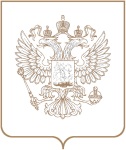 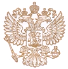 РОСКОМНАДЗОРУПРАВЛЕНИЕ ФЕДЕРАЛЬНОЙ СЛУЖБЫ ПО НАДЗОРУ В СФЕРЕ СВЯЗИ, ИНФОРМАЦИОННЫХ ТЕХНОЛОГИЙ И МАССОВЫХ КОММУНИКАЦИЙ ПО РЕСПУБЛИКЕ СЕВЕРНАЯ ОСЕТИЯ - АЛАНИЯПРИКАЗРОСКОМНАДЗОРУПРАВЛЕНИЕ ФЕДЕРАЛЬНОЙ СЛУЖБЫ ПО НАДЗОРУ В СФЕРЕ СВЯЗИ, ИНФОРМАЦИОННЫХ ТЕХНОЛОГИЙ И МАССОВЫХ КОММУНИКАЦИЙ ПО РЕСПУБЛИКЕ СЕВЕРНАЯ ОСЕТИЯ - АЛАНИЯПРИКАЗРОСКОМНАДЗОРУПРАВЛЕНИЕ ФЕДЕРАЛЬНОЙ СЛУЖБЫ ПО НАДЗОРУ В СФЕРЕ СВЯЗИ, ИНФОРМАЦИОННЫХ ТЕХНОЛОГИЙ И МАССОВЫХ КОММУНИКАЦИЙ ПО РЕСПУБЛИКЕ СЕВЕРНАЯ ОСЕТИЯ - АЛАНИЯПРИКАЗ№ ВладикавказВРИО РуководителяЗ. М. Татраева№п/пНаименование оператораОГРНИННМесто нахожденияКатегория рискаГруппа тяжестиГруппа вероятности№п/пНаименование оператораОГРНИННМесто нахожденияКатегория рискаГруппа тяжестиГруппа вероятности1Государственное бюджетное учреждение здравоохранения "Республиканская психиатрическая больница" Министерства здравоохранения Республики Северная Осетия-Алания10215005107671504033208362035,  Республика Северная Осетия - Алания, Г. Владикавказ, ш. Московское, д. 6значительный рискА22Муниципальное бюджетное общеобразовательное учреждение гимназия № 45 им. Жоржа Дюмезиля10215005767341502024279362007, Республика Северная Осетия - Алания, г. Владикавказ, ул. Кутузова, 69 Азначительный рискА2№п/пНаименование оператораОГРНИННМесто нахожденияКатегория рискаГруппа тяжестиГруппа вероятности1"Ассоциация крестьянских (фермерских) хозяйств, кооперативов и других малых производителей сельхозпродукции" Республики Северная Осетия - Алания10215005813541502009418362025, Северная Осетия Респ, Владикавказ г, Фрунзе ул, д. 24средний рискА42"Общество с ограниченной ответственностью "Лечебно-оздоровительный центр "Авиценна +"11215130040731513035709362000, Северная Осетия - Алания Респ, Владикавказ г, Кирова ул, д. 64средний рискА43Автономная некоммерческая общеобразовательная организация "Институт цивилизации"11615130535141513060222Северная Осетия - Алания Респ., г. Владикавказ, ул. Гастелло, д. 79средний рискА44Автономная некоммерческая организация дошкольного образования центр досуга и развития детей "Старт роста"11615130514681513058657Северная Осетия - Алания Респ., г. Владикавказ, пр-кт. Коста, д. 288, корп. Бсредний рискА45АГАБЕКЯН ТАТЬЯНА НИКОЛАЕВНА306151508900023150201627999средний рискА46АГУЗАРОВ БОРИС ВЛАДИМИРОВИЧ320151300018909151606484444средний рискА47АДМИНИСТРАЦИЯ  МАХЧЕСКОГО СЕЛЬСКОГО ПОСЕЛЕНИЯ ИРАФСКОГО РАЙОНА РЕСПУБЛИКИ СЕВЕРНАЯ ОСЕТИЯ-АЛАНИЯ10215008929731508002539363514, Северная Осетия - Алания Респ, Ирафский р-н, Махческ ссредний рискА48АДМИНИСТРАЦИЯ АРХОНСКОГО СЕЛЬСКОГО ПОСЕЛЕНИЯ ПРИГОРОДНОГО РАЙОНА РЕСПУБЛИКИ СЕВЕРНАЯ ОСЕТИЯ-АЛАНИЯ10215009793011512006825363120, СЕВЕРНАЯ ОСЕТИЯ - АЛАНИЯ, ПРИГОРОДНЫЙ, АРХОНСКАЯ, КРУПСКОЙ, д. 45средний рискА49АДМИНИСТРАЦИЯ ВЕРХНЕСАНИБАНСКОГО СЕЛЬСКОГО ПОСЕЛЕНИЯ ПРИГОРОДНОГО МУНИЦИПАЛЬНОГО РАЙОНА РЕСПУБЛИКИ СЕВЕРНАЯ ОСЕТИЯ-АЛАНИЯ10215009794991512008036363124, Республика Северная Осетия - Алания, муниципальный район ПРИГОРОДНЫЙ, Пригородный Р-Н, С.П. ВЕРХНЕСАНИБАНСКОЕ, С. Верхняя Саниба, УЛ. Губа Губиева, Д.48средний рискА410АДМИНИСТРАЦИЯ ГУЛАРСКОГО СЕЛЬСКОГО ПОСЕЛЕНИЯ ИРАФСКОГО РАЙОНА РЕСПУБЛИКИ СЕВЕРНАЯ ОСЕТИЯ-АЛАНИЯ10215008935891508001743363518, Республика Северная Осетия - Алания, ИРАФСКИЙ Р-Н, С. ДЗИНАГАсредний рискА411АДМИНИСТРАЦИЯ ДОНГАРОНСКОГО СЕЛЬСКОГО ПОСЕЛЕНИЯ ПРИГОРОДНОГО РАЙОНА РЕСПУБЛИКИ СЕВЕРНАЯ ОСЕТИЯ-АЛАНИЯ10215009787301512009897363101, СЕВЕРНАЯ ОСЕТИЯ - АЛАНИЯ, ПРИГОРОДНЫЙ, ДОНГАРОН, КИРОВА, д. 5средний рискА412АДМИНИСТРАЦИЯ ЗАДАЛЕСКОГО СЕЛЬСКОГО ПОСЕЛЕНИЯ ИРАФСКОГО РАЙОНА РЕСПУБЛИКИ СЕВЕРНАЯ ОСЕТИЯ-АЛАНИЯ10215008929951508002419363511, СЕВЕРНАЯ ОСЕТИЯ - АЛАНИЯ, ИРАФСКИЙ, МАЦУТАсредний рискА413АДМИНИСТРАЦИЯ ИРСКОГО СЕЛЬСКОГО ПОСЕЛЕНИЯ ПРИГОРОДНОГО РАЙОНА РЕСПУБЛИКИ СЕВЕРНАЯ ОСЕТИЯ-АЛАНИЯ10215000002571512006423363100, Северная Осетия - Алания Респ, Пригородный р-н, Ир с, Ф.КАСТРО ул, д. 2средний рискА414АДМИНИСТРАЦИЯ КАМБИЛЕЕВСКОГО СЕЛЬСКОГО ПОСЕЛЕНИЯ ПРИГОРОДНОГО РАЙОНА РЕСПУБЛИКИ СЕВЕРНАЯ ОСЕТИЯ-АЛАНИЯ10215009794441512007427363100, Северная Осетия - Алания Респ, Пригородный р-н, Камбилеевское с, Ю.Кучиева ул, д. 96, к. Асредний рискА415АДМИНИСТРАЦИЯ КАРДЖИНСКОГО СЕЛЬСКОГО ПОСЕЛЕНИЯ КИРОВСКОГО РАЙОНА РЕСПУБЛИКИ СЕВЕРНАЯ ОСЕТИЯ-АЛАНИЯ10215009053151509002394363611, СЕВЕРНАЯ ОСЕТИЯ - АЛАНИЯ, КИРОВСКИЙ, КАРДЖИН, МИРА, д. ДОМ 66средний рискА416АДМИНИСТРАЦИЯ КУРТАТСКОГО СЕЛЬСКОГО ПОСЕЛЕНИЯ ПРИГОРОДНОГО РАЙОНА РЕСПУБЛИКИ СЕВЕРНАЯ ОСЕТИЯ-АЛАНИЯ10215009787401512008477363101, СЕВЕРНАЯ ОСЕТИЯ - АЛАНИЯ, ПРИГОРОДНЫЙ, КУРТАТ, 50 ЛЕТ ОКТЯБРЯсредний рискА417АДМИНИСТРАЦИЯ ЛЕСКЕНСКОГО СЕЛЬСКОГО ПОСЕЛЕНИЯ ИРАФСКОГО РАЙОНА РЕСПУБЛИКИ СЕВЕРНАЯ ОСЕТИЯ-АЛАНИЯ10215008923901508001687363507, Северная Осетия - Алания Респ, Ирафский р-н, Лескен с, Хидирова ул, д. 22средний рискА418АДМИНИСТРАЦИЯ МАЙСКОГО СЕЛЬСКОГО ПОСЕЛЕНИЯ ПРИГОРОДНОГО РАЙОНА РЕСПУБЛИКИ СЕВЕРНАЯ ОСЕТИЯ-АЛАНИЯ10215009797961512008780363103, СЕВЕРНАЯ ОСЕТИЯ - АЛАНИЯ, ПРИГОРОДНЫЙ, МАЙСКОЕ, ЦЕНТРАЛЬНАЯ, д. 7средний рискА419АДМИНИСТРАЦИЯ МЕСТНОГО САМОУПРАВЛЕНИЯ АЛАГИРСКОГО ГОРОДСКОГО ПОСЕЛЕНИЯ АЛАГИРСКОГО РАЙОНА РЕСПУБЛИКИ СЕВЕРНАЯ ОСЕТИЯ-АЛАНИЯ10215008228261505006729363246, РЕСПУБЛИКА СЕВЕРНАЯ ОСЕТИЯ - АЛАНИЯ, Р-Н АЛАГИРСКИЙ, Г. АЛАГИР,  , УЛ. КОМСОМОЛЬСКАЯ, Д.28, ,средний рискА420АДМИНИСТРАЦИЯ МЕСТНОГО САМОУПРАВЛЕНИЯ БАТАКОЕВСКОГО СЕЛЬСКОГО ПОСЕЛЕНИЯ ПРАВОБЕРЕЖНОГО РАЙОНА РЕСПУБЛИКИ СЕВЕРНАЯ ОСЕТИЯ-АЛАНИЯ10215009464331511005233363016, Северная Осетия - Алания Респ, Правобережный р-н, Генерала Плиева ул, д. 85средний рискА421АДМИНИСТРАЦИЯ МЕСТНОГО САМОУПРАВЛЕНИЯ БРУТСКОГО СЕЛЬСКОГО ПОСЕЛЕНИЯ ПРАВОБЕРЕЖНОГО РАЙОНА РЕСПУБЛИКИ СЕВЕРНАЯ ОСЕТИЯ-АЛАНИЯ10215009454101511007008363013, Республика Северная Осетия - Алания, муниципальный район ПРАВОБЕРЕЖНЫЙ, С.П. БРУТСКОЕ, С БРУТ, УЛ СОВЕТСКАЯ, ЗД. 77средний рискА422АДМИНИСТРАЦИЯ МЕСТНОГО САМОУПРАВЛЕНИЯ ЗАМАНКУЛЬСКОГО СЕЛЬСКОГО ПОСЕЛЕНИЯ ПРАВОБЕРЕЖНОГО РАЙОНА РЕСПУБЛИКИ СЕВЕРНАЯ ОСЕТИЯ-АЛАНИЯ10215009463671511005040363017, Северная Осетия - Алания Респ, Правобережный р-н, Заманкул с, Ленина ул, д. 62средний рискА423АДМИНИСТРАЦИЯ МЕСТНОГО САМОУПРАВЛЕНИЯ ЗАРАМАГСКОГО СЕЛЬСКОГО ПОСЕЛЕНИЯ АЛАГИРСКОГО РАЙОНА РСО-АЛАНИЯ10215008227821505005700Северная Осетия - Алания Респ., Алагирский р-н., с. Нижний Зарамагсредний рискА424АДМИНИСТРАЦИЯ МЕСТНОГО САМОУПРАВЛЕНИЯ КАДГАРОНСКОГО СЕЛЬСКОГО ПОСЕЛЕНИЯ АРДОНСКОГО РАЙОНА РЕСПУБЛИКИ СЕВЕРНАЯ ОСЕТИЯ-АЛАНИЯ10215008597641506003128363307, СЕВЕРНАЯ ОСЕТИЯ - АЛАНИЯ, АРДОНСКИЙ, КАДГАРОН, БРАТЬЕВ АБАЦИЕВЫХ, д. 4средний рискА425АДМИНИСТРАЦИЯ МЕСТНОГО САМОУПРАВЛЕНИЯ КАРМАН -СИНДЗИКАУСКОГО СЕЛЬСКОГО ПОСЕЛЕНИЯ ДИГОРСКОГО РАЙОНА РЕСПУБЛИКИ СЕВЕРНАЯ ОСЕТИЯ-АЛАНИЯ10215008812911507002342363404, Северная Осетия - Алания Респ, Дигорский р-н, Карман-Синдзикау с, К.Хетагурова ул, д. 101средний рискА426АДМИНИСТРАЦИЯ МЕСТНОГО САМОУПРАВЛЕНИЯ КИРОВСКОГО СЕЛЬСКОГО ПОСЕЛЕНИЯ АРДОНСКОГО РАЙОНА РЕСПУБЛИКИ СЕВЕРНАЯ ОСЕТИЯ-АЛАНИЯ10215008583231506003142363305, Республика Северная Осетия - Алания, муниципальный район АРДОНСКИЙ, АРДОНСКИЙ Р-Н, С.П. КИРОВСКОЕ, С КИРОВО, УЛ ЛЕНИНА, Д. 43средний рискА427АДМИНИСТРАЦИЯ МЕСТНОГО САМОУПРАВЛЕНИЯ КОРА-УРСДОНСКОГО СЕЛЬСКОГО ПОСЕЛЕНИЯ ДИГОРСКОГО РАЙОНА РСО-АЛАНИЯ10215008817201507002399363405, Северная Осетия - Алания Респ, Дигорский р-н, Урсдон с, МИРА ул, д. 45средний рискА428АДМИНИСТРАЦИЯ МЕСТНОГО САМОУПРАВЛЕНИЯ КОСТАЕВСКОГО СЕЛЬСКОГО ПОСЕЛЕНИЯ АРДОНСКОГО РАЙОНА РЕСПУБЛИКИ СЕВЕРНАЯ ОСЕТИЯ-АЛАНИЯ10215008604571506003135363303, Северная Осетия - Алания Респ, Ардонский р-н, Коста с, Мамиева ул, д. 46средний рискА429АДМИНИСТРАЦИЯ МЕСТНОГО САМОУПРАВЛЕНИЯ КРАСНОГОРСКОГО СЕЛЬСКОГО ПОСЕЛЕНИЯ АРДОНСКОГО РАЙОНА РЕСПУБЛИКИ СЕВЕРНАЯ ОСЕТИЯ-АЛАНИЯ10215008585541506003174363321, Северная Осетия - Алания Респ, Ардонский р-н, Красногор с, Орджоникидзе ул, д. 70средний рискА430АДМИНИСТРАЦИЯ МЕСТНОГО САМОУПРАВЛЕНИЯ КРАСНОХОДСКОГО СЕЛЬСКОГО ПОСЕЛЕНИЯ АЛАГИРСКОГО РАЙОНА РЕСПУБЛИКИ СЕВЕРНАЯ ОСЕТИЯ-АЛАНИЯ10215008229361505008363363246, СЕВЕРНАЯ ОСЕТИЯ - АЛАНИЯ, АЛАГИРСКИЙ, КРАСНЫЙ ХОД, АЛАГИРСКАЯ, д. 34, к. Асредний рискА431АДМИНИСТРАЦИЯ МЕСТНОГО САМОУПРАВЛЕНИЯ МАЙРАМАДАГСКОГО СЕЛЬСКОГО ПОСЕЛЕНИЯ АЛАГИРСКОГО РАЙОНА РСО-АЛАНИЯ10215008239921505005531363207, Северная Осетия - Алания Респ, Алагирский р-н, Майрамадаг с, Шакирова ул, д. 3средний рискА432АДМИНИСТРАЦИЯ МЕСТНОГО САМОУПРАВЛЕНИЯ МИЧУРИНСКОГО СЕЛЬСКОГО ПОСЕЛЕНИЯ АРДОНСКОГО РАЙОНА РЕСПУБЛИКИ СЕВЕРНАЯ ОСЕТИЯ-АЛАНИЯ10215008596761506003110363301, Северная Осетия - Алания Респ, Ардонский р-н, Мичурино с, Ленина ул, д. 25средний рискА433АДМИНИСТРАЦИЯ МЕСТНОГО САМОУПРАВЛЕНИЯ НАРТСКОГО СЕЛЬСКОГО ПОСЕЛЕНИЯ АРДОНСКОГО РАЙОНА РЕСПУБЛИКИ СЕВЕРНАЯ ОСЕТИЯ-АЛАНИЯ10215008597201506003103363302, Северная Осетия - Алания Респ, Ардонский р-н, Нарт с, Ленина ул, д. 25средний рискА434АДМИНИСТРАЦИЯ МЕСТНОГО САМОУПРАВЛЕНИЯ ОЛЬГИНСКОГО СЕЛЬСКОГО ПОСЕЛЕНИЯ ПРАВОБЕРЕЖНОГО РАЙОНА РЕСПУБЛИКИ СЕВЕРНАЯ ОСЕТИЯ - АЛАНИЯ10215009460701511005018363002, СЕВЕРНАЯ ОСЕТИЯ - АЛАНИЯ, ПРАВОБЕРЕЖНЫЙ, ОЛЬГИНСКОЕ, ЛЕНИНА, д. 3средний рискА435АДМИНИСТРАЦИЯ МЕСТНОГО САМОУПРАВЛЕНИЯ ПАВЛОДОЛЬСКОГО СЕЛЬСКОГО ПОСЕЛЕНИЯ МОЗДОКСКОГО РАЙОНА РЕСПУБЛИКИ СЕВЕРНАЯ ОСЕТИЯ-АЛАНИЯ10215009204401510008376363721, СЕВЕРНАЯ ОСЕТИЯ - АЛАНИЯ, МОЗДОКСКИЙ, ПАВЛОДОЛЬСКАЯ, МОЗДОКСКАЯ, д. 72средний рискА436АДМИНИСТРАЦИЯ МЕСТНОГО САМОУПРАВЛЕНИЯ ПРИТЕРЕЧНОГО СЕЛЬСКОГО ПОСЕЛЕНИЯ МОЗДОКСКОГО РАЙОНА РЕСПУБЛИКИ СЕВЕРНАЯ ОСЕТИЯ-АЛАНИЯ10215009204301510008320363723, Северная Осетия - Алания Респ, Моздокский р-н, Притеречный п, Кирова ул, д. 19средний рискА437АДМИНИСТРАЦИЯ МЕСТНОГО САМОУПРАВЛЕНИЯ РАЗДЗОГСКОГО СЕЛЬСКОГО ПОСЕЛЕНИЯ ПРАВОБЕРЕЖНОГО РАЙОНА РЕСПУБЛИКИ СЕВЕРНАЯ ОСЕТИЯ-АЛАНИЯ10215009444971511005032363015, Северная Осетия - Алания Респ, Правобережный р-н, Раздзог с, Ленина ул, д. 8средний рискА438АДМИНИСТРАЦИЯ МЕСТНОГО САМОУПРАВЛЕНИЯ РАССВЕТСКОГО СЕЛЬСКОГО ПОСЕЛЕНИЯ АРДОНСКОГО РАЙОНА РЕСПУБЛИКИ СЕВЕРНАЯ ОСЕТИЯ-АЛАНИЯ10215008588511506003167363310, Северная Осетия - Алания Респ, Ардонский р-н, Рассвет с, Хетагурова ул, д. 35средний рискА439АДМИНИСТРАЦИЯ МЕСТНОГО САМОУПРАВЛЕНИЯ СУАДАГСКОГО СЕЛЬСКОГО ПОСЕЛЕНИЯ АЛАГИРСКОГО РАЙОНА РЕСПУБЛИКИ СЕВЕРНАЯ ОСЕТИЯ-АЛАНИЯ10215008227601505005482Северная Осетия - Алания Респ., Алагирский р-н., с. Суадаг, ул. Ленина, д.63, корп.-, кв.-средний рискА440АДМИНИСТРАЦИЯ МЕСТНОГО САМОУПРАВЛЕНИЯ ТЕРСКОГО СЕЛЬСКОГО ПОСЕЛЕНИЯ МОЗДОКСКОГО РАЙОНА РЕСПУБЛИКИ СЕВЕРНАЯ ОСЕТИЯ-АЛАНИЯ10215009205831510008344363702, Северная Осетия - Алания Респ, Моздокский р-н, Терская ст-ца, Красная ул, д. 56средний рискА441АДМИНИСТРАЦИЯ МЕСТНОГО САМОУПРАВЛЕНИЯ ФАРНОВСКОГО СЕЛЬСКОГО ПОСЕЛЕНИЯ ПРАВОБЕРЕЖНОГО РАЙОНА РЕСПУБЛИКИ СЕВЕРНАЯ ОСЕТИЯ-АЛАНИЯ10215009468621511005145363003, СЕВЕРНАЯ ОСЕТИЯ - АЛАНИЯ, ПРАВОБЕРЕЖНЫЙ, ФАРН, ЛЕНИНА, д. 40, к. Асредний рискА442АДМИНИСТРАЦИЯ МЕСТНОГО САМОУПРАВЛЕНИЯ ФИАГДОНСКОГО СЕЛЬСКОГО ПОСЕЛЕНИЯ АРДОНСКОГО РАЙОНА РЕСПУБЛИКИ СЕВЕРНАЯ ОСЕТИЯ-АЛАНИЯ10215008606221506003150363306, СЕВЕРНАЯ ОСЕТИЯ - АЛАНИЯ, АРДОНСКИЙ, ФИАГДОН, КООПЕРАТИВНАЯ, д. 9средний рискА443АДМИНИСТРАЦИЯ МЕСТНОГО САМОУПРАВЛЕНИЯ ХАТАЛДОНСКОГО СЕЛЬСКОГО ПОСЕЛЕНИЯ АЛАГИРСКОГО РАЙОНА РЕСПУБЛИКИ СЕВЕРНАЯ ОСЕТИЯ-АЛАНИЯ10215008229031505005500Северная Осетия - Алания Респ., Алагирский р-н., с. Хаталдон, ул. Кцоева, д.48средний рискА444АДМИНИСТРАЦИЯ МЕСТНОГО САМОУПРАВЛЕНИЯ ХУМАЛАГСКОГО СЕЛЬСКОГО ПОСЕЛЕНИЯ ПРАВОБЕРЕЖНОГО РАЙОНА РЕСПУБЛИКИ СЕВЕРНАЯ ОСЕТИЯ-АЛАНИЯ10215009468731511005515363012, Северная Осетия - Алания Респ, Правобережный р-н, Хумалаг с, Советская ул, д. 10средний рискА445АДМИНИСТРАЦИЯ МЕСТНОГО САМОУПРАВЛЕНИЯ ЦАЛЫКСКОГО СЕЛЬСКОГО ПОСЕЛЕНИЯ ПРАВОБЕРЕЖНОГО РАЙОНА РЕСПУБЛИКИ СЕВЕРНАЯ ОСЕТИЯ-АЛАНИЯ10215009468511511005025363014, СЕВЕРНАЯ ОСЕТИЯ - АЛАНИЯ, ПРАВОБЕРЕЖНЫЙ, ЦАЛЫК, ХЕТАГУРОВА, д. 1средний рискА446АДМИНИСТРАЦИЯ МЕСТНОГО САМОУПРАВЛЕНИЯ ЦЕЙСКОГО СЕЛЬСКОГО ПОСЕЛЕНИЯ АЛАГИРСКОГО РАЙОНА РСО-АЛАНИЯ10215008228151505005725363221, Северная Осетия - Алания Респ, Алагирский р-н, Нижний Цей с, д. -, к. -, кв. -средний рискА447АДМИНИСТРАЦИЯ НИЖНЕСАНИБАНСКОГО СЕЛЬСКОГО ПОСЕЛЕНИЯ ПРИГОРОДНОГО МУНИЦИПАЛЬНОГО РАЙОНА РЕСПУБЛИКИ СЕВЕРНАЯ ОСЕТИЯ-АЛАНИЯ10215009790261512008050363124, Республика Северная Осетия - Алания, муниципальный район ПРИГОРОДНЫЙ, ПРИГОРОДНЫЙ Р-Н, С.П. НИЖНЕСАНИБАНСКОЕ, УЛ. АГУЗАРОВА, Д.125средний рискА448АДМИНИСТРАЦИЯ НОГИРСКОГО СЕЛЬСКОГО ПОСЕЛЕНИЯ ПРИГОРОДНОГО РАЙОНА РЕСПУБЛИКИ СЕВЕРНАЯ ОСЕТИЯ-АЛАНИЯ10215009794661512007794363121, СЕВЕРНАЯ ОСЕТИЯ - АЛАНИЯ, ПРИГОРОДНЫЙ, НОГИР, ЛЕНИНА, д. 105средний рискА449АДМИНИСТРАЦИЯ ОКТЯБРЬСКОГО СЕЛЬСКОГО ПОСЕЛЕНИЯ ПРИГОРОДНОГО МУНИЦИПАЛЬНОГО РАЙОНА РЕСПУБЛИКИ СЕВЕРНАЯ ОСЕТИЯ-АЛАНИЯ10215009790371512006857363131, Республика Северная Осетия - Алания, ПРИГОРОДНЫЙ Р-Н, С. ОКТЯБРЬСКОЕ, УЛ. МАЯКОВСКОГО, Д.12средний рискА450АДМИНИСТРАЦИЯ СТУР-ДИГОРСКОГО СЕЛЬСКОГО ПОСЕЛЕНИЯ ИРАФСКОГО РАЙОНА РЕСПУБЛИКИ СЕВЕРНАЯ ОСЕТИЯ-АЛАНИЯ10215008923681508002698363517, Северная Осетия - Алания Респ, Ирафский р-н, Стур-Дигора ссредний рискА451АДМИНИСТРАЦИЯ СУНЖЕНСКОГО СЕЛЬСКОГО ПОСЕЛЕНИЯ ПРИГОРОДНОГО МУНИЦИПАЛЬНОГО РАЙОНА РЕСПУБЛИКИ СЕВЕРНАЯ ОСЕТИЯ-АЛАНИЯ10215009799831512007674363104, Республика Северная Осетия - Алания, муниципальный район ПРИГОРОДНЫЙ, ПРИГОРОДНЫЙ Р-Н, С.П. СУНЖЕНСКОЕ, С. СУНЖА, УЛ. БИБИЛОВА, Д.27средний рискА452АДМИНИСТРАЦИЯ ЧЕРМЕНСКОГО СЕЛЬСКОГО ПОСЕЛЕНИЯ ПРИГОРОДНОГО РАЙОНА РЕСПУБЛИКИ СЕВЕРНАЯ ОСЕТИЯ-АЛАНИЯ10215009792131512007730363102, СЕВЕРНАЯ ОСЕТИЯ - АЛАНИЯ, ПРИГОРОДНЫЙ, ЧЕРМЕН, ЛЕНИНА, д. 47средний рискА453АКЦИОНЕРНОЕ ОБЩЕСТВО  "ФАРМАЦИЯ"11115130092661513008247362021, РЕСПУБЛИКА СЕВЕРНАЯ ОСЕТИЯ - АЛАНИЯ,  , Г. ВЛАДИКАВКАЗ,  , УЛ. МИНИНА, Д.21, ,средний рискА454АКЦИОНЕРНОЕ ОБЩЕСТВО "ВЛАДГОРТРАНС"11515130037841513056191Северная Осетия - Алания Респ., г. Владикавказ, ул. Промышленная 5-ясредний рискА455АКЦИОНЕРНОЕ ОБЩЕСТВО "ВЛАДИКАВКАЗСКИЙ ВАГОНОРЕМОНТНЫЙ ЗАВОД ИМ.С.М.КИРОВА"10715160008411516613186362027, Республика Северная Осетия - Алания, Г. ВЛАДИКАВКАЗ, УЛ. ТИТОВА, Д.1средний рискА456АКЦИОНЕРНОЕ ОБЩЕСТВО "КОРПОРАЦИЯ ИНВЕСТИЦИОННОГО РАЗВИТИЯ РЕСПУБЛИКИ СЕВЕРНАЯ ОСЕТИЯ АЛАНИЯ"11615130560441513062011362019, РЕСПУБЛИКА СЕВЕРНАЯ ОСЕТИЯ - АЛАНИЯ,  , Г. ВЛАДИКАВКАЗ,  , УЛ. ШМУЛЕВИЧА, Д. 8, К. Б,средний рискА457АКЦИОНЕРНОЕ ОБЩЕСТВО "СПЕЦИАЛИЗИРОВАННОЕ УПРАВЛЕНИЕ МЕХАНИЗАЦИИ СТРОИТЕЛЬСТВА"10215006710371503010938362001, Республика Северная Осетия - Алания, городской округ ГОРОД ВЛАДИКАВКАЗ, Г ВЛАДИКАВКАЗ, Ш ЧЕРМЕНСКОЕ, Д. 2средний рискА458АПЦИАУРИ МАРИНА ВЛАДИСЛАВОВНА312151309700070150106230633средний рискА459Автономное Учреждение "Профессиональный Футбольный Клуб "Алания"10615150025591515907916362007, Республиуа Северная Осетия - Алания, г. Владикавказ, ул. Шмулевича, 6средний рискА460Агентство Республики Северная Осетия -Алания по размещению   заказов для государственных нужд10715160007201516613034362000, Северная Осетия - Алания Респ, Владикавказ г, Иристонская ул, д. 25средний рискА461Администрация Среднеурухского сельского поселения Ирафского района РСО-Алания10215008926871508001158363504, Северная Осетия - Алания Респ., Ирафский р-н, с. Средний Урух, ул. Темыра Фидарова, д. 28средний рискА462Администрация местного управления Правобережного района10215000036341511006879363029, Северная Осетия - Алания Респ., Правобережный р-н, г. Беслан, ул. Генерала Плиева, стр 18средний рискА463БИЧЕНОВ АРТУР НИКОЛАЕВИЧ322150000015840151108725859средний рискА464БЛАГОТВОРИТЕЛЬНЫЙ ФОНД "БЫТЬ ДОБРУ"11315000006311513011730362002, СЕВЕРНАЯ ОСЕТИЯ - АЛАНИЯ, ВЛАДИКАВКАЗ, ЛЬВА ТОЛСТОГО, д. 2средний рискА465БЛАГОТВОРИТЕЛЬНЫЙ ФОНД "ЛУЧ СОЛНЦА"12015000049581514017759Северная Осетия - Алания Респ., Алагирский р-н., г. Алагир, ул. Калинина, д.ДОМ 5средний рискА466БЛАГОТВОРИТЕЛЬНЫЙ ФОНД "МЕЦЕНАТ"11115000011501512016012Северная Осетия - Алания Респ., Пригородный р-н., с. Октябрьское, д.52средний рискА467БЛАГОТВОРИТЕЛЬНЫЙ ФОНД "РУКА ПОМОЩИ"11515000002001513053610Северная Осетия - Алания Респ., г. Владикавказ, ул. Камалова, д.ДОМ 33&quoсредний рискА468БЛАГОТВОРИТЕЛЬНЫЙ ФОНД СОЦИАЛЬНО-ПРАВОВЫХ ПРОГРАММ "ЗДОРОВОЕ ОБЩЕСТВО"11215000000821513010535362003, СЕВЕРНАЯ ОСЕТИЯ - АЛАНИЯ, ВЛАДИКАВКАЗ, БРАТЬЕВ ГАЗДАНОВЫХ, д. 21средний рискА469БОЛАТАЕВ РУДОЛЬФ РОБИНЗОНОВИЧ321150000006921151207963727средний рискА470Владикавказское муниципальное унитарное жилищно-эксплуатационное предприятие № 710215007719951501031192362031, Северная Осетия - Алания Респ, Владикавказ г, Московская ул, д. 37средний рискА471Владикавказское муниципальное учреждение  здравоохранения Детская городская поликлиника№410215007731941501003082362035, Северная Осетия - Алания Респ, г. Владикавказ, ул. Гугкаева, д.20,средний рискА472Владикавказское муниципальное учреждение здравоохранения Детская поликлиника №210215005119661501003188362008, Северная Осетия - Алания Респ, г. Владикавказ, пр-кт. Коста, д.84,средний рискА473Владикавказское муниципальное учреждение здравоохранения Поликлиника №610315001504171501002674362003, Северная Осетия - Алания Респ, г. Владикавказ, ул. Нальчикская, д.3А,средний рискА474Владикавказское муниципальное учреждение здравоохранения Родильный дом №110215005110421501002850362008, Северная Осетия - Алания Респ, г. Владикавказ, ул. Дзержинского, д.32,средний рискА475Владикавказское муниципальное учреждение здравоохранения Родильный дом №210215005814641501002642326027, Северная Осетия - Алания Респ, г. Владикавказ, ул. Кирова, д.56,средний рискА476ГАГИЕВА ОЛЕСЯ ВАСИЛЬЕВНА319151300016502150901674627средний рискА477ГАГКАЕВ АЛЕКСАНДР АСЛАНБЕКОВИЧ305151412600375150500114057средний рискА478ГАГЛОЕВА ЭЛЬЗА КАЗБЕКОВНА321151300000647151301705917средний рискА479ГОСУДАРСТВЕННАЯ ИНСПЕКЦИЯ ТРУДА В РЕСПУБЛИКЕ СЕВЕРНАЯ ОСЕТИЯ - АЛАНИЯ10215005798361502016648362040,  Республика Северная Осетия - Алания, Г. ВЛАДИКАВКАЗ, УЛ. ДИМИТРОВА, Д. 2средний рискА480ГОСУДАРСТВЕННОЕ АВТОНОМНОЕ ОБРАЗОВАТЕЛЬНОЕ УЧРЕЖДЕНИЕ "УЧЕБНО-КУРСОВОЙ КОМБИНАТ"10215006736881503013294362035, Республика Северная Осетия - Алания,  , Город Владикавказ,  , Проспект Коста, 279, ,средний рискА481ГОСУДАРСТВЕННОЕ АВТОНОМНОЕ УЧРЕЖДЕНИЕ ЗДРАВООХРАНЕНИЯ "РЕСПУБЛИКАНСКИЙ ОФТАЛЬМОЛОГИЧЕСКИЙ ЦЕНТР" МИНИСТЕРСТВА ЗДРАВООХРАНЕНИЯ РЕСПУБЛИКИ СЕВЕРНАЯ ОСЕТИЯ-АЛАНИЯ11115130121601513031126Северная Осетия - Алания Респ., г. Владикавказ, ул. Иристонская, д.ДОМ 45, корп.КОРПУС Асредний рискА482ГОСУДАРСТВЕННОЕ АВТОНОМНОЕ УЧРЕЖДЕНИЕ РЕСПУБЛИКИ СЕВЕРНАЯ ОСЕТИЯ-АЛАНИЯ "НАЦИОНАЛЬНАЯ ТЕЛЕКОМПАНИЯ "ОСЕТИЯ-ИРЫСТОН"11715130012851513064347362015, Республика Северная Осетия - Алания, городской округ ГОРОД ВЛАДИКАВКАЗ, Г ВЛАДИКАВКАЗ, УЛ ГРИБОЕДОВА, Д. 17средний рискА483ГОСУДАРСТВЕННОЕ БЮДЖЕТНОЕ ОБЩЕОБРАЗОВАТЕЛЬНОЕ УЧРЕЖДЕНИЕ "ЦЕНТР ОБРАЗОВАНИЯ "ЭРУДИТ"10215007727321501029877362031, Республика Северная Осетия - Алания, городской округ ГОРОД ВЛАДИКАВКАЗ, Г. ВЛАДИКАВКАЗ, Г ВЛАДИКАВКАЗ, УЛ. МОСКОВСКАЯ, Д.17, К.Асредний рискА484ГОСУДАРСТВЕННОЕ БЮДЖЕТНОЕ ПРОФЕССИОНАЛЬНОЕ ОБРАЗОВАТЕЛЬНОЕ УЧРЕЖДЕНИЕ "ПРОФЕССИОНАЛЬНОЕ УЧИЛИЩЕ №3"10215005766351501004752362027, СЕВЕРНАЯ ОСЕТИЯ - АЛАНИЯ, ВЛАДИКАВКАЗ, ВАТУТИНА, д. ДОМ 118средний рискА485ГОСУДАРСТВЕННОЕ БЮДЖЕТНОЕ ПРОФЕССИОНАЛЬНОЕ ОБРАЗОВАТЕЛЬНОЕ УЧРЕЖДЕНИЕ "ПРОФЕССИОНАЛЬНОЕ УЧИЛИЩЕ №5"10215007718191501007023362043,  Республика Северная Осетия - Алания, Г. ВЛАДИКАВКАЗ, УЛ. АСТАНА КЕСАЕВА, Д.10средний рискА486ГОСУДАРСТВЕННОЕ БЮДЖЕТНОЕ ПРОФЕССИОНАЛЬНОЕ ОБРАЗОВАТЕЛЬНОЕ УЧРЕЖДЕНИЕ "ПРОФЕССИОНАЛЬНЫЙ ЛИЦЕЙ №4"10215005812881501008355362027,  Республика Северная Осетия - Алания, Г. ВЛАДИКАВКАЗ, УЛ. РАМОНОВА, Д.5средний рискА487ГОСУДАРСТВЕННОЕ БЮДЖЕТНОЕ ПРОФЕССИОНАЛЬНОЕ ОБРАЗОВАТЕЛЬНОЕ УЧРЕЖДЕНИЕ "СЕВЕРО-КАВКАЗСКИЙ СТРОИТЕЛЬНЫЙ ТЕХНИКУМ"10315004514871501005435362039, СЕВЕРНАЯ ОСЕТИЯ - АЛАНИЯ, ВЛАДИКАВКАЗ, ГАЛКОВСКОГО, д. ДОМ 221средний рискА488ГОСУДАРСТВЕННОЕ БЮДЖЕТНОЕ ПРОФЕССИОНАЛЬНОЕ ОБРАЗОВАТЕЛЬНОЕ УЧРЕЖДЕНИЕ "СЕВЕРО-ОСЕТИНСКИЙ ПЕДАГОГИЧЕСКИЙ КОЛЛЕДЖ"12115000026471513084551362007, Республика Северная Осетия - Алания, городской округ ГОРОД ВЛАДИКАВКАЗ, Г ВЛАДИКАВКАЗ, УЛ КУТУЗОВА, Д. 74Асредний рискА489ГОСУДАРСТВЕННОЕ БЮДЖЕТНОЕ УЧРЕЖДЕНИЕ  ДОПОЛНИТЕЛЬНОГО ОБРАЗОВАНИЯ  "СПОРТИВНАЯ ШКОЛА ОЛИМПИЙСКОГО РЕЗЕРВА ПО ГРЕКО-РИМСКОЙ БОРЬБЕ ИМЕНИ ХАСАНА МАХАРБЕКОВИЧА БАРОЕВА"10915150011041515919630362027, Республика Северная Осетия - Алания, Г. Владикавказ, УЛ. Маркова, Д.2, К.Асредний рискА490ГОСУДАРСТВЕННОЕ БЮДЖЕТНОЕ УЧРЕЖДЕНИЕ "СПОРТИВНАЯ ШКОЛА ОЛИМПИЙСКОГО РЕЗЕРВА ПО ТЯЖЕЛОЙ АТЛЕТИКЕ"10515004002361502025392Северная Осетия - Алания Респ., г. Владикавказ, ул. Ватутина, д.ДОМ 51, корп.КОРПУС Асредний рискА491ГОСУДАРСТВЕННОЕ БЮДЖЕТНОЕ УЧРЕЖДЕНИЕ ДОПОЛНИТЕЛЬНОГО ОБРАЗОВАНИЯ  "СПОРТИВНАЯ ШКОЛА ПО ХУДОЖЕСТВЕННОЙ ГИМНАСТИКЕ"10215005113281501034154362000, Республика Северная Осетия - Алания, Г. ВЛАДИКАВКАЗ, УЛ. КИРОВА, Д.17средний рискА492ГОСУДАРСТВЕННОЕ БЮДЖЕТНОЕ УЧРЕЖДЕНИЕ ДОПОЛНИТЕЛЬНОГО ОБРАЗОВАНИЯ "РЕСПУБЛИКАНСКАЯ КОННОСПОРТИВНАЯ ШКОЛА"10215005818051501009260362911, Республика Северная Осетия - Алания, Г ВЛАДИКАВКАЗ, ПГТ ЗАВОДСКОЙ, УЛ КРАСНОДОНСКАЯ, Д. 1средний рискА493ГОСУДАРСТВЕННОЕ БЮДЖЕТНОЕ УЧРЕЖДЕНИЕ ДОПОЛНИТЕЛЬНОГО ОБРАЗОВАНИЯ "РЕСПУБЛИКАНСКАЯ СПОРТИВНАЯ ШКОЛА"10215005813651501003090362027, Республика Северная Осетия - Алания, городской округ ГОРОД ВЛАДИКАВКАЗ, Г. ВЛАДИКАВКАЗ, УЛ. МАРКОВА, Д. 2, К. Асредний рискА494ГОСУДАРСТВЕННОЕ БЮДЖЕТНОЕ УЧРЕЖДЕНИЕ ДОПОЛНИТЕЛЬНОГО ОБРАЗОВАНИЯ "СПОРТИВНАЯ ШКОЛА № 5"10215005119001501033785362025, Республика Северная Осетия - Алания, городской округ ГОРОД ВЛАДИКАВКАЗ, Г. ВЛАДИКАВКАЗ, УЛ. ВАТУТИНА, Д.51, К.Асредний рискА495ГОСУДАРСТВЕННОЕ БЮДЖЕТНОЕ УЧРЕЖДЕНИЕ ДОПОЛНИТЕЛЬНОГО ОБРАЗОВАНИЯ "СПОРТИВНАЯ ШКОЛА ЗИМНИХ ВИДОВ СПОРТА"11315130020481513040917362047, Республика Северная Осетия - Алания, городской округ ГОРОД ВЛАДИКАВКАЗ, Г. ВЛАДИКАВКАЗ, УЛ. МОРСКИХ ПЕХОТИНЦЕВ, Д.14средний рискА496ГОСУДАРСТВЕННОЕ БЮДЖЕТНОЕ УЧРЕЖДЕНИЕ ДОПОЛНИТЕЛЬНОГО ОБРАЗОВАНИЯ "СПОРТИВНАЯ ШКОЛА ОЛИМПИЙСКОГО РЕЗЕРВА ПО БОКСУ"11415130009361513046901362025, Республика Северная Осетия - Алания, Г. ВЛАДИКАВКАЗ, УЛ. ВАТУТИНА, Д. 51Асредний рискА497ГОСУДАРСТВЕННОЕ БЮДЖЕТНОЕ УЧРЕЖДЕНИЕ ДОПОЛНИТЕЛЬНОГО ОБРАЗОВАНИЯ "СПОРТИВНАЯ ШКОЛА ОЛИМПИЙСКОГО РЕЗЕРВА ПО БОРЬБЕ ДЗЮДО"10915150017201515920360362007, Республика Северная Осетия - Алания, Г. ВЛАДИКАВКАЗ, УЛ. ШМУЛЕВИЧА, Д. 6, КАБИНЕТ 11средний рискА498ГОСУДАРСТВЕННОЕ БЮДЖЕТНОЕ УЧРЕЖДЕНИЕ ДОПОЛНИТЕЛЬНОГО ОБРАЗОВАНИЯ "СПОРТИВНАЯ ШКОЛА ОЛИМПИЙСКОГО РЕЗЕРВА ПО ВОЛЬНОЙ БОРЬБЕ ИМЕНИ СОСЛАНА ПЕТРОВИЧА АНДИЕВА"11015150011691515922583362007, Республика Северная Осетия - Алания, Г. ВЛАДИКАВКАЗ, УЛ. ШМУЛЕВИЧА, Д. 6, ЛИТЕР В,В1средний рискА499ГОСУДАРСТВЕННОЕ БЮДЖЕТНОЕ УЧРЕЖДЕНИЕ ДОПОЛНИТЕЛЬНОГО ОБРАЗОВАНИЯ "СПОРТИВНАЯ ШКОЛА ОЛИМПИЙСКОГО РЕЗЕРВА ПО ФЕХТОВАНИЮ"10415002001701502046868362027, Республика Северная Осетия - Алания, Г. ВЛАДИКАВКАЗ, УЛ. МАРКОВА, Д. 2, К. Асредний рискА4100ГОСУДАРСТВЕННОЕ БЮДЖЕТНОЕ УЧРЕЖДЕНИЕ ЗДРАВООХРАНЕНИЯ "АЛАГИРСКАЯ ЦЕНТРАЛЬНАЯ РАЙОННАЯ БОЛЬНИЦА" МИНИСТЕРСТВА ЗДРАВООХРАНЕНИЯ РЕСПУБЛИКИ СЕВЕРНАЯ ОСЕТИЯ-АЛАНИЯ10215008238491505005556363240, Республика Северная Осетия - Алания, муниципальный район АЛАГИРСКИЙ, АЛАГИРСКИЙ Р-Н, Г. АЛАГИР, Г.П. АЛАГИРСКОЕ, УЛ. ОСТРОВСКОГО, Д.38, -, -средний рискА4101ГОСУДАРСТВЕННОЕ БЮДЖЕТНОЕ УЧРЕЖДЕНИЕ ЗДРАВООХРАНЕНИЯ "АРДОНСКАЯ ЦЕНТРАЛЬНАЯ РАЙОННАЯ БОЛЬНИЦА" МИНИСТЕРСТВА ЗДРАВООХРАНЕНИЯ РЕСПУБЛИКИ СЕВЕРНАЯ ОСЕТИЯ-АЛАНИЯ10215008590931506003061363332, Республика Северная Осетия - Алания, муниципальный район АРДОНСКИЙ, АРДОНСКИЙ Р-Н, Г. АРДОН, Г.П. АРДОНСКОЕ, УЛ. СОВЕТОВ, Д.47средний рискА4102ГОСУДАРСТВЕННОЕ БЮДЖЕТНОЕ УЧРЕЖДЕНИЕ ЗДРАВООХРАНЕНИЯ "ДИГОРСКАЯ ЦЕНТРАЛЬНАЯ РАЙОННАЯ БОЛЬНИЦА" МИНИСТЕРСТВА ЗДРАВООХРАНЕНИЯ РЕСПУБЛИКИ СЕВЕРНАЯ ОСЕТИЯ-АЛАНИЯ10215008816541507002328363410,  Республика Северная Осетия - Алания, ДИГОРСКИЙ Р-Н, Г. ДИГОРА, УЛ. БИЦАЕВА, Д.1средний рискА4103ГОСУДАРСТВЕННОЕ БЮДЖЕТНОЕ УЧРЕЖДЕНИЕ ЗДРАВООХРАНЕНИЯ "ИРАФСКАЯ ЦЕНТРАЛЬНАЯ РАЙОННАЯ БОЛЬНИЦА" МИНИСТЕРСТВА ЗДРАВООХРАНЕНИЯ РЕСПУБЛИКИ СЕВЕРНАЯ ОСЕТИЯ - АЛАНИЯ10215008928521508001239363500,  Республика Северная Осетия - Алания, ИРАФСКИЙ Р-Н, С. ЧИКОЛА, УЛ. АРСАГОВА, Д.25средний рискА4104ГОСУДАРСТВЕННОЕ БЮДЖЕТНОЕ УЧРЕЖДЕНИЕ ЗДРАВООХРАНЕНИЯ "ПОЛИКЛИНИКА №4" МИНИСТЕРСТВА ЗДРАВООХРАНЕНИЯ РЕСПУБЛИКИ СЕВЕРНАЯ ОСЕТИЯ-АЛАНИЯ10215005109431501002836362001, Республика Северная Осетия - Алания, городской округ ГОРОД ВЛАДИКАВКАЗ, Г. ВЛАДИКАВКАЗ, УЛ. БАРБАШОВА, Д.39средний рискА4105ГОСУДАРСТВЕННОЕ БЮДЖЕТНОЕ УЧРЕЖДЕНИЕ ЗДРАВООХРАНЕНИЯ "РЕСПУБЛИКАНСКАЯ КЛИНИЧЕСКАЯ БОЛЬНИЦА СКОРОЙ МЕДИЦИНСКОЙ ПОМОЩИ" МИНИСТЕРСТВА ЗДРАВООХРАНЕНИЯ РЕСПУБЛИКИ СЕВЕРНАЯ ОСЕТИЯ-АЛАНИЯ10215006725331501002890362013, Республика Северная Осетия - Алания, городской округ ГОРОД ВЛАДИКАВКАЗ, Г. ВЛАДИКАВКАЗ, УЛ. ИРИСТОНСКАЯ, Д.45средний рискА4106ГОСУДАРСТВЕННОЕ БЮДЖЕТНОЕ УЧРЕЖДЕНИЕ ЗДРАВООХРАНЕНИЯ "РЕСПУБЛИКАНСКИЙ    ЭНДОКРИНОЛОГИЧЕСКИЙ  ДИСПАНСЕР" МИНИСТЕРСТВА ЗДРАВООХРАНЕНИЯ РЕСПУБЛИКИ СЕВЕРНАЯ ОСЕТИЯ  - АЛАНИЯ10215006715101501024759362048, Республика Северная Осетия - Алания, городской округ ГОРОД ВЛАДИКАВКАЗ, Г ВЛАДИКАВКАЗ, ПР-КТ ДОВАТОРА, Д. 22средний рискА4107ГОСУДАРСТВЕННОЕ БЮДЖЕТНОЕ УЧРЕЖДЕНИЕ ЗДРАВООХРАНЕНИЯ "РЕСПУБЛИКАНСКИЙ КОЖНО-ВЕНЕРОЛОГИЧЕСКИЙ ДИСПАНСЕР"10215005100301501005080362048, Республика Северная Осетия - Алания, городской округ ГОРОД ВЛАДИКАВКАЗ, Г ВЛАДИКАВКАЗ, ПР-КТ ДОВАТОРА, Д. 22средний рискА4108ГОСУДАРСТВЕННОЕ БЮДЖЕТНОЕ УЧРЕЖДЕНИЕ ЗДРАВООХРАНЕНИЯ "РЕСПУБЛИКАНСКИЙ ЦЕНТР ПУЛЬМОНОЛОГИЧЕСКОЙ ПОМОЩИ" МИНИСТЕРСТВА ЗДРАВООХРАНЕНИЯ РЕСПУБЛИКИ СЕВЕРНАЯ ОСЕТИЯ - АЛАНИЯ10215008231341505005620363203, Республика Северная Осетия - Алания, муниципальный район АЛАГИРСКИЙ, АЛАГИРСКИЙ Р-Н, С.П. ФИАГДОНСКОЕ, П. ВЕРХНИЙ ФИАГДОН, -, -, -средний рискА4109ГОСУДАРСТВЕННОЕ БЮДЖЕТНОЕ УЧРЕЖДЕНИЕ ЗДРАВООХРАНЕНИЯ "РЕСПУБЛИКАНСКОЕ БЮРО СУДЕБНО-МЕДИЦИНСКОЙ ЭКСПЕРТИЗЫ" МИНИСТЕРСТВА ЗДРАВООХРАНЕНИЯ РЕСПУБЛИКИ СЕВЕРНАЯ ОСЕТИЯ-АЛАНИЯ10215005093811501007070362048, Республика Северная Осетия - Алания, городской округ ГОРОД ВЛАДИКАВКАЗ, Г ВЛАДИКАВКАЗ, УЛ ГАГАРИНА, Д. 45средний рискА4110ГОСУДАРСТВЕННОЕ БЮДЖЕТНОЕ УЧРЕЖДЕНИЕ ЗДРАВООХРАНЕНИЯ РЕСПУБЛИКАНСКИЙ НАРКОЛОГИЧЕСКИЙ ДИСПАНСЕР МИНИСТЕРСТВА ЗДРАВООХРАНЕНИЯ РЕСПУБЛИКИ СЕВЕРНАЯ ОСЕТИЯ-АЛАНИЯ10215005801441501008073362027, Республика Северная Осетия - Алания, городской округ ГОРОД ВЛАДИКАВКАЗ, Г. ВЛАДИКАВКАЗ, Г ВЛАДИКАВКАЗ, УЛ. МАРКОВА, Д.2, К.Асредний рискА4111ГОСУДАРСТВЕННОЕ БЮДЖЕТНОЕ УЧРЕЖДЕНИЕ КУЛЬТУРЫ "СЕВЕРО-ОСЕТИНСКАЯ ЮНОШЕСКАЯ БИБЛИОТЕКА ИМЕНИ ГАЙТО ГАЗДАНОВА"10215005794951502025018362040, СЕВЕРНАЯ ОСЕТИЯ - АЛАНИЯ, ВЛАДИКАВКАЗ, МИРА, д. 34средний рискА4112ГОСУДАРСТВЕННОЕ БЮДЖЕТНОЕ УЧРЕЖДЕНИЕ СОЦИАЛЬНОГО ОБСЛУЖИВАНИЯ НАСЕЛЕНИЯ РЕСПУБЛИКИ СЕВЕРНАЯ ОСЕТИЯ - АЛАНИЯ "ЦЕНТР ПРОФИЛАКТИКИ СОЦИАЛЬНОГО СИРОТСТВА И РАЗВИТИЯ СЕМЕЙНЫХ ФОРМ УСТРОЙСТВА ДЕТЕЙ - СИРОТ И ДЕТЕЙ, ОСТАВШИХСЯ БЕЗ ПОПЕЧЕНИЯ РОДИТЕЛЕЙ, "МОЯ СЕМЬЯ"11215130072631513038844Северная Осетия - Алания Респ., г. Владикавказ, ул. Августовских событий, д.75средний рискА4113ГОСУДАРСТВЕННОЕ БЮДЖЕТНОЕ УЧРЕЖДЕНИЕ СОЦИАЛЬНОГО ОБСЛУЖИВАНИЯ РЕСПУБЛИКИ СЕВЕРНАЯ ОСЕТИЯ-АЛАНИЯ "АЛАГИРСКИЙ ТЕРРИТОРИАЛЬНЫЙ ЦЕНТР СОЦИАЛЬНОЙ ПОМОЩИ СЕМЬЕ И ДЕТЯМ"10215008236301505009913Северная Осетия - Алания Респ., Алагирский р-н., г. Алагир, ул. Ленина, д.160, корп.-, кв.-средний рискА4114ГОСУДАРСТВЕННОЕ БЮДЖЕТНОЕ УЧРЕЖДЕНИЕ СОЦИАЛЬНОГО ОБСЛУЖИВАНИЯ РЕСПУБЛИКИ СЕВЕРНАЯ ОСЕТИЯ-АЛАНИЯ "КОМПЛЕКСНЫЙ ЦЕНТР СОЦИАЛЬНОГО ОБСЛУЖИВАНИЯ НАСЕЛЕНИЯ МОЗДОКСКОГО РАЙОНА"10915100001521510015486363750, Республика Северная Осетия - Алания, МОЗДОКСКИЙ Р-Н, Г. МОЗДОК, УЛ. ОКТЯБРЬСКАЯ, Д.78средний рискА4115ГОСУДАРСТВЕННОЕ КАЗЕННОЕ УЧРЕЖДЕНИЕ "ГОСУДАРСТВЕННОЕ ЮРИДИЧЕСКОЕ БЮРО РЕСПУБЛИКИ СЕВЕРНАЯ ОСЕТИЯ-АЛАНИЯ"12115000056391500000667362025, Республика Северная Осетия - Алания, городской округ ГОРОД ВЛАДИКАВКАЗ,  , Г ВЛАДИКАВКАЗ, ПЕР ОСИПЕНКО, Д. 3, ,  ,  ,средний рискА4116ГОСУДАРСТВЕННОЕ КАЗЕННОЕ УЧРЕЖДЕНИЕ "УПРАВЛЕНИЕ КАПИТАЛЬНОГО СТРОИТЕЛЬСТВА РЕСПУБЛИКИ СЕВЕРНАЯ ОСЕТИЯ-АЛАНИЯ"10315002527721502045871362002, СЕВЕРНАЯ ОСЕТИЯ - АЛАНИЯ, ВЛАДИКАВКАЗ, ЧКАЛОВА, д. ДОМ 3средний рискА4117ГОСУДАРСТВЕННОЕ КАЗЕННОЕ УЧРЕЖДЕНИЕ "ЦЕНТР ЗАНЯТОСТИ НАСЕЛЕНИЯ ПО МОЗДОКСКОМУ РАЙОНУ"10215009208031510011210363750,  Республика Северная Осетия - Алания, МОЗДОКСКИЙ Р-Н, Г. МОЗДОК, УЛ. КИРОВА, Д. 6средний рискА4118ГОСУДАРСТВЕННОЕ КАЗЕННОЕ УЧРЕЖДЕНИЕ РЕСПУБЛИКИ СЕВЕРНАЯ ОСЕТИЯ-АЛАНИЯ "АВТОБАЗА ПАРЛАМЕНТА РЕСПУБЛИКИ СЕВЕРНАЯ ОСЕТИЯ-АЛАНИЯ"10215005812991501029926362007, СЕВЕРНАЯ ОСЕТИЯ - АЛАНИЯ, ВЛАДИКАВКАЗ, ШМУЛЕВИЧА, д. 12средний рискА4119ГОСУДАРСТВЕННОЕ УНИТАРНОЕ ПРЕДПРИЯТИЕ РЕСПУБЛИКАНСКОЙ КЛИНИКИ ЭСТЕТИЧЕСКОЙ МЕДИЦИНЫ10215005112731504002802Северная Осетия - Алания Респ., г. Владикавказ, ул. Генерала Плиева, д.5средний рискА4120Государственная общеобразовательная школа-интернат "Общеобразовательная школа-интернат среднего (полного) общего образования г. Алагир"10215008239481505006920363240, Республика Северная Осетия - Алания, Алагирский р-н, г. Алагир, ул. Ч.Басиевой, 50средний рискА4121Государственное автономное образовательное учреждение дополнительного образования детей "Детско-юношеская спортивная школа футбола "Юность"10215005094911504034113362020, Республика Северная Осетия - Алания, г. Владикавказ, ул. Леваневского, д. 53средний рискА4122Государственное автономное учреждение Республики Северная Осетия-Алания "Редакция республиканской газеты "Северная Осетия"10215005111961501006809362001, Республика Северная Осетия - Алания, г. Владикавказ, пр-кт Коста, 11средний рискА4123Государственное бюджетное образовательное учреждение культуры дополнительного образования детей "Детская музыкальная школа Министерства культуры и массовых коммуникаций РСО-Алания"10315001511651501035334362003, Северная Осетия - Алания Респ, Владикавказ г, Бибо Ватаева ул, д. 51средний рискА4124Государственное бюджетное общеобразовательное учреждение средняя общеобразовательная школа с углубленным изучением художественно-эстетического профиля "Республиканский лицей искусств"10715150147901515912539362019, Республика Северная Осетия - Алания, г. Владикавказ, ул.  Пушкинская, 10средний рискА4125Государственное бюджетное профессиональное образовательное учреждение  "Владикавказский ордена "Дружбы народов" политехнический техникум"10215005120101504011557362000, Северная Осетия - Алания Респ, Владикавказ г, Коста пр-кт, д. 195средний рискА4126Государственное бюджетное учреждение  Республики Северная Осетия-Алания" Многофункциональный центр по предоставлению государственных  и муниципальных  услуг"11015150007951515922174361001, Северная Осетия - Алания Респ., г. Владикавказ, пр-кт Коста, д. 15средний рискА4127Государственное бюджетное учреждение "Литературно-художественный и общественно-политический журнал  "Дарьял"10215005780541502017793362040, Республика Северная Осетия - Алания, г. Владикавказ, ул. Маркуса, 1средний рискА4128Государственное бюджетное учреждение дополнительного образования "Республиканский дворец детского творчества имени Билара Емазаевича Кабалоева"10215005828401501004865362027, Республика Северная Осетия - Алания, г. Владикавказ, ул. Ленина, 4средний рискА4129Государственное бюджетное учреждение здравоохранение "Молочная кухня" Министерства здравоохранения Респубики Северная Осетия - Алания10315004504421501002843362035, Северная Осетия - Алания Респ, г. Владикавказ, ул. Леваневского, д.26,средний рискА4130Государственное бюджетное учреждение здравоохранения "Поликлиника №7" Министерства Здравоохранения Республики Северная Осетия-Алания10215007717091501002970362047, Северная Осетия - Алания Респ, г. Владикавказ, ул. Весенняя, д.14,средний рискА4131Государственное бюджетное учреждение здравоохранения "Республиканский врачебно-физкультурный диспансер" Министерства здравоохранения  Республики Северная Осетия-Алания10215005815851501003621362025, Северная Осетия - Алания Респ, г. Владикавказ, ул. Шмулевича, д.4,средний рискА4132Государственное бюджетное учреждение здравоохранения "Республиканский специализированный Дом ребенка" Министерства Здравоохранения Республики Северная Осетия-Алания10215005125161504034032362003, Северная Осетия - Алания Респ., г. Владикавказ, ул. Калоева, д. 123средний рискА4133Государственное бюджетное учреждение здравоохранения "Территориальный центр медицины катастроф" Министерства здравоохранения Республики Северная Осетия -Алания10215005778121501008394362008, Северная Осетия - Алания Респ, г. Владикавказ, пр-кт. Доватора, д.20,средний рискА4134Государственное бюджетное учреждение культуры "Художественный музей им. М.С.Туганова"10215005838511502045092362040, Республика Северная Осетия - Алания, г. Владикавказ, пр-кт Мира, 12средний рискА4135Государственное бюджетное учреждение социального обслуживания  Республики Северная Осетия-Алания "Санаторий "Осетия"10315001522871501035863362001, Северная Осетия - Алания Респ., г. Владикавказ, пр-кт Коста, д. 12средний рискА4136Государственное бюджетное учреждение социального обслуживания "Комплексный центр социального обслуживания населения Пригородного района"11015120002041512015033363130, Северная Осетия - Алания Респ, Пригородный р-н, Октябрьское с, Епхиева ул, д. 50средний рискА4137Государственное бюджетное учреждение социального обслуживания Республики Северная Осетия - Алания "Комплексный центр социального обслуживания населения Затеречного района г. Владикавказ"10915150003231515918788362015, Северная Осетия - Алания Респ, Владикавказ г, Охотничий пер, д. 1, корп. 18средний рискА4138Государственное бюджетное учреждение социального обслуживания Республики Северная Осетия-Алания "Дом-интернат малой вместимости для граждан пожилого возраста и инвалидов"11015100002061510016320363750, Северная Осетия - Алания Респ, Моздокский р-н, Моздок г, Гоголя ул, д. 39средний рискА4139Государственное дошкольное образовательное учреждение-Детский сад присмотра и оздоровления с приоритетным осуществлением санитарно-гигиенических, профилактических и оздоровительных мероприятий и процедур10215005072251504033952362003, Республика Северная Осетия - Алания,  г. Владикавказ, ул. Нальчикская, д. 36средний рискА4140Государственное казенное учреждение "Центр занятости населения по  г. Владикавказ"10215005834221502023772363130, Северная Осетия - Алания Респ, г. Владикавказ, пер. Станиславского, д.16,средний рискА4141Государственное образовательное учреждение высшего профессионального образования "Северо-Осетинский государственный педагогический институт" Министерства образования и науки Республики Северная Осетия-Алания"10215005081931501003854362003,  Республика Северная Осетия - Алания, Г. ВЛАДИКАВКАЗ, УЛ. КАРЛА МАРКСА, Д. 36средний рискА4142Государственное образовательное учреждение для детей, нуждающихся в психолого-педагогической и медико – социальной помощи «Центр Психолого-педагогической реабилитации и коррекции»10215006688151501007954363002, Северная Осетия - Алания Респ, г. Владикавказ, ул. Интернациональная, д.24,средний рискА4143Государственное образовательное учреждение дополнительного образования детей  "Центр развития творчества детей и юношества "Заря"10315001503291501004840, Северная Осетия - Алания Респ, г. Владикавказ, ул. Карла Маркса, д.75,средний рискА4144Государственное образовательное учреждение дополнительного образования детей "Республиканский центр детского технического творчества"10215005747981501005548362027, Республика Северная Осетия - Алания, г. Владикавказ, Тимирязевский пер, д. 4; ул. Калоева, д.1средний рискА4145Государственное образовательное учреждение начального профессионального образования "Профессиональное училище № 7"10215007709171501004833362039, Республика Северная Осетия - Алания, г. Владикавказ, ул. Зои Космодемьянской, д. 56средний рискА4146Государственное образовательное учреждение начального профессионального образования "Профессиональное училище №8"10315007101741511005480363029, Республика Северная Осетия - Алания, Правобережный р-н, г. Беслан, ул. Октябрьская, 15средний рискА4147Государственное общеобразовательное учреждение Республиканский физико-математический лицей-интернат10215006688811501030826362021, Республика Северная Осетия - Алания, г. Владикавказ, ул. Минина, д. 15средний рискА4148Государственное специальное (коррекционное) образовательное учреждение для обучающихся воспитанников с отклонениями в развитии – специальная (коррекционная) общеобразовательная школа – интернат для глухих, слабослышащих и позднооглохших детей.10415001010921501002882362015, Северная Осетия - Алания Респ, г. Владикавказ, ул. Грибоедова, д.1,средний рискА4149Государственное унитарное предприятие "Аланияэнергосеть"10215009181631510000063ул. Степная, 23, г. Моздок, РСО-Алания,     363751средний рискА4150Государственное унитарное предприятие Республики Северная Осетия-Алания "Центр информационных технологий"11315130000791513039140362003, Северная Осетия - Алания Респ, Владикавказ г, Гагарина ул, д. 30средний рискА4151Государственное учебно - воспитательное учреждение Специальное профессиональное училище открытого типа10215009811501512008283363110, Северная Осетия - Алания Респ, Пригородный р-н, с. Михайловское, ул. Студенческая, д.1,средний рискА4152Государственное учреждение  "Республиканский центр медицинской профилактики Министерства здравоохранения РСО-Алания"10215005800011501002297362027, РСО - Алания, г. Владикавказ, ул. Ростовская 11средний рискА4153Государственное учреждение "Владикавказская городская станция по борьбе с болезнями животных"10215005126481501013210362020, Республика Северная Осетия - Алания, г. Владикавказ, ул. Калинина, д. 25средний рискА4154Государственное учреждение "Комплексный центр социального обслуживания населения Северо-Западного муниципального округа"10915160004871516619131362000, Северная Осетия - Алания Респ, Владикавказ г, Коста пр-кт, д. 298средний рискА4155Государственное учреждение "Республиканский  центр социальной  реабилитации несовершеннолетних "Доброе сердце".10215006717201503015100362013, Северная Осетия - Алания Респ, Владикавказ г, Павлика Морозова ул, д. 27средний рискА4156Государственное учреждение "Республиканский Центр по профилактике и борьбе со СПИДом и инфекционными заболеваниями" Министерства здравоохранения Республики Северная Осетия - Алания10515009000101501009091, Северная Осетия Респ, Владикавказ г, Кирова ул, д. 51средний рискА4157Государственное учреждение "Республиканский Центр реабилитации детей-инвалидов "Феникс"10815150022491515916526362008, Северная Осетия - Алания Респ, Владикавказ г, Гадиева ул, д. 58, корп. асредний рискА4158Государственное учреждение "Социальный приют для лиц, оказавшихся в экстремальных условиях, без определенного места жительства и занятий"10915160003551516618995362013, Республика Северная Осетия - Алания, г. Владикавказ, ул. Тельмана/П.Морозова/Ушакова, 33/43/2средний рискА4159Государственное учреждение "Территориальная социальная служба Алагирского района"11015140003011514006669363240, Северная Осетия - Алания Респ, Алагирский р-н, Алагир г, Комсомольская ул, д. 28средний рискА4160Государственное учреждение "Территориальная социальная служба Дигорского района"11015140003121514006676363410, Северная Осетия - Алания Респ, Дигорский р-н, Дигора г, Ф.Энгельса ул, д. 37средний рискА4161Государственное учреждение "Территориальная социальная служба Правобережного района"10915110004151511018169363029 Республика Северная Осетия - Алания  Правобережный р-н, г. Беслан, ул. Г.Плиева 16средний рискА4162Государственное учреждение "Центр дневного пребывания граждан пожилого возраста и инвалидов в г. Владикавказе"10915160003661516619004362035, РСО-Алания, г. Владикавказ, ул. З.Космодемьянской, 5средний рискА4163Государственное учреждение "Центр социального обслуживания граждан пожилого возраста и инвалидов Ардонского района"10915140001921514005601363330, Северная Осетия - Алания Респ, Ардонский р-н, Ардон г, Пролетарская ул, д. 71средний рискА4164Государственное учреждение "Школа высшего спортивного мастерства"11015150011801515922600362019, Республика Северная Осетия - Алания, г. Владикавказ, ул. Пушкинская, 2средний рискА4165Государственное учреждение Республиканский медицинский информационо-аналитический центр10445003001811503019458362025, Северная Осетия - Алания Респ, г. Владикавказ, ул. Бородинская, д.9А,средний рискА4166Государственное учреждение Республиканский центр планирования семьи и репродукции Министерства здравоохранения республики Северная Осетия - Алания10215006751621503001813362027, Северная Осетия - Алания Респ, г. Владикавказ, ул. Маркуса, д. 65средний рискА4167Государственное учреждение Центр занятости населения  по Пригородному району10215009806431512011198363130, Северная Осетия - Алания Респ, Пригородный р-н, с. Октябрьское, ул. Дружбы, д.137,средний рискА4168Государственное учреждение Центр занятости населения по Алагирскому району10215008227491505008927363240, Северная Осетия - Алания Респ, Алагирский р-н, г. Алагир, ул. К.Хетагурова, д.64,средний рискА4169Государственное учреждение Центр занятости населения по Ардонскому району10215008587851506005358363300, Северная Осетия - Алания Респ, Ардонский р-н, г. Ардон, ул. Пролетарская, д.58,средний рискА4170Государственное учреждение Центр занятости населения по Дигорскому району10215008822591507003628363410, Северная Осетия - Алания Респ, Дигорский р-н, г. Дигора, ул. Карла Маркса, д.28,средний рискА4171Государственное учреждение Центр занятости населения по Ирафскому району10215008930061508003606363500, Северная Осетия - Алания Респ, Ирафский р-н, с. Чикола, ул. Хасцаева, д.75,средний рискА4172Государственное учреждение Центр занятости населения по Кировскому району10215009048861509003013363600, Северная Осетия - Алания Респ, Кировский р-н, с. Эльхотово, ул. Мира, д.177а,средний рискА4173Государственное учреждение Центр занятости населения по Правобережному району10315007110871511010547363020, Северная Осетия - Алания Респ, Правобережный р-н, г. Беслан, ул. Плиева, д.19в,средний рискА4174Государственное учреждение здравоохранения Республиканская станция переливания крови министерства здравоохранения Республики Северная Осетия-Алания10215005117791501007680362035, Северная Осетия - Алания Респ, г. Владикавказ, ул. Барбашова, д.37,средний рискА4175Государственное учреждение здравоохранения Республиканский противотуберкулезный диспансер Министерства здравоохранения Республики Северная Осетия-Алания10215005788801501008612362040, г.Владикавказ, пос. Южныйсредний рискА4176Государственное учреждение культуры  Государственный национальный эстрадный оркестр им. К.Суанова10215005775921502017088362027, Республика Северная Осетия - Алания, г. Владикавказ, ул. Тамаева, 8средний рискА4177Государственное учреждение культуры - Государственный академический ордена Дружбы народов ансамбль танца "Алан"10215005110751504031289362003, Республика Северная Осетия - Алания, г. Владикавказ, ул. Карла Маркса, 77средний рискА4178ДЗБОЕВ ИГОРЬ БАТРАДЗОВИЧ322150000013964151405325797средний рискА4179ДЗЕБИСОВ ЭЛЬБРУС МИРОВИЧ319151300016521150900714644средний рискА4180ДУДАЕВ РУСЛАН ВАСИЛЬЕВИЧ319151300016510150901009010средний рискА4181Демуров Хасан Гургокович307151420800012150502183754средний рискА4182ЗАКРЫТОЕ АКЦИОНЕРНОЕ ОБЩЕСТВО "ГОРОДСКОЙ МОЛОЧНЫЙ ЗАВОД "СЕВЕРО-ОСЕТИНСКИЙ"10715160050101516615151362001, Республика Северная Осетия - Алания, городской округ ГОРОД ВЛАДИКАВКАЗ, Г. ВЛАДИКАВКАЗ, УЛ. МОСКОВСКАЯ, Д. 3, ЛИТЕР Осредний рискА4183ЗАКРЫТОЕ АКЦИОНЕРНОЕ ОБЩЕСТВО "ЭЛИТА"10215005107121501021878Северная Осетия - Алания Респ., г. Владикавказ, ул. Промышленная 4-я, д.1, корп.Всредний рискА4184ЗАКРЫТОЕ АКЦИОНЕРНОЕ ОБЩЕСТВО"СФЕРА"10215005744791504003210Северная Осетия - Алания Респ., г. Владикавказ, ул. Гастелло, д.ДОМ 65/56средний рискА4185Закрытое акционерное общество "Кавказэлектронстрой"10215006754811503008336362021, Республика Северная Осетия - Алания, г. Владикавказ, ул. Бутаева, 20 "Б"средний рискА4186Закрытое акционерное общество "Рокос"10215007719071504032451362031, Северная Осетия - Алания Респ, Владикавказ г, Московская ул, д. 8, корп. Асредний рискА4187ИКАЕВ ЭЛЬБРУС ВЛАДИМИРОВИЧ322150000014180150503087348средний рискА4188ИЛУРИДЗЕ АСЛАН ТАЙМУРАЗОВИЧ322150000015828151108402872средний рискА4189Индивидуальный предприниматель БИБИЛОВ РОБЕРТ РУСЛАНОВИЧ304150309000039150304776921средний рискА4190Индивидуальный предприниматель БОЛАТАЕВ ГЕОРГИЙ ЛЕВАНОВИЧ322150000008051151402574675средний рискА4191Индивидуальный предприниматель Бероева  Жанна Юрьевна307151517700010150201434901средний рискА4192Индивидуальный предприниматель ГАДЖИНАЕВ СЕРГЕЙ СЕРГЕЕВИЧ314151307300037151300912050средний рискА4193Индивидуальный предприниматель ГРИГОРЬЕВА ВИОЛЕТТА СЕРГЕЕВНА321150000001784151004857635средний рискА4194Индивидуальный предприниматель Габуев  Аслан  Германович321150000002772150901412170средний рискА4195Индивидуальный предприниматель Галазова Фатима Викторовна321151300014212150204789229средний рискА4196Индивидуальный предприниматель ДЖИОЕВ ВАДИМ ИВАНОВИЧ314151233500011150100884333средний рискА4197Индивидуальный предприниматель Дудаев Герман  Анатольевич321150000002761151109680470средний рискА4198Индивидуальный предприниматель ЗАНГИЕВА ТЕРЕЗА КОНСТАНТИНОВНА322150000015156151402922393средний рискА4199Индивидуальный предприниматель Икоева Тамара Игоревна312151331300090150102893164средний рискА4200Индивидуальный предприниматель КЛЕЙНОС ВЛАДИСЛАВ АЛЕКСАНДРОВИЧ321151300024979151660403316средний рискА4201Индивидуальный предприниматель КОНСТАНТИНОВСКИЙ АЛЕКСАНДР АНДРЕЕВИЧ316151300055871150408585600средний рискА4202Индивидуальный предприниматель КОСТЫРЯ АННА ВАСИЛЬЕВНА321265100041711262809613505средний рискА4203Индивидуальный предприниматель Короев Казбек Давидович305151527200011150205451104средний рискА4204Индивидуальный предприниматель МАНДЖИКАШВИЛИ ВЯЧЕСЛАВ АЛЕКСАНДРОВИЧ320151300021131150901662290средний рискА4205Индивидуальный предприниматель Марзоев Виктор Казбекович321150000002044151404397887средний рискА4206Индивидуальный предприниматель ПЛИЕВА ИНДИРА РУСЛАНОВНА320151300005791151200344943средний рискА4207Индивидуальный предприниматель ТУРИЕВ ЗАУР КЕРМЕНОВИЧ320151300023935151401700937средний рискА4208Индивидуальный предприниматель УСАНОВ АНДРЕЙ ЮРЬЕВИЧ319151300000241261201793852средний рискА4209Индивидуальный предприниматель ХОЗИЕВА ТИМА ПЕТРОВНА320151300021421150601564951средний рискА4210КАЙТУКОВ АЛАН РОМАНОВИЧ321151300010494150500178942средний рискА4211КОДЗАЕВ ВЛАДИМИР САФАРОВИЧ322150000013890150500334870средний рискА4212КОЛИЕВ АЛАН ВАЛЕРИЕВИЧ321151300010312150502877880средний рискА4213КОЛИЕВ АСЛАН ВАЛЕРИЕВИЧ321151300009736150502320104средний рискА4214КОНТРОЛЬНО-СЧЕТНАЯ ПАЛАТА МУНИЦИПАЛЬНОГО ОБРАЗОВАНИЯ ГОРОД ВЛАДИКАВКАЗ (ДЗАУДЖИКАУ)11315130043361513042946362008, Северная Осетия - Алания Респ, Владикавказ г, Коцоева ул, д. 17средний рискА4215КРЕСТЬЯНСКОЕ (ФЕРМЕРСКОЕ) ХОЗЯЙСТВО "МАДИНА"10215009778501512004144Северная Осетия - Алания Респ., Пригородный р-н., с. Чермен, ул. Восточная, д.10средний рискА4216КРЕСТЬЯНСКОЕ (ФЕРМЕРСКОЕ) ХОЗЯЙСТВО "СОА-ФИШ"11715130069501514015511363330,  Республика Северная Осетия - Алания, АРДОНСКИЙ Р-Н, Г. АРДОН, УЛ. ПРОЛЕТАРСКАЯ, Д. 45, КВ. 12средний рискА4217КРЕСТЬЯНСКОЕ (ФЕРМЕРСКОЕ) ХОЗЯЙСТВО "ФАРН"10215008238161505001390363240, Северная Осетия - Алания Респ, Алагирский р-н, Алагир г, К.Хетагурова ул, д. 126, к. -, кв. 33средний рискА4218Комитет дорожного хозяйства Республики Северная Осетия-Алания10715150151201515912930г.Владикавказ, ул.Фрунзе,д.24средний рискА4219Комитет по управлению имуществом Администрации местного самоуправления Моздокского района РСО-Алания10215009182621510008111Северная Осетия - Алания Респ., Моздокский р-н, г. Моздок, ул. Кирова, кв. 37средний рискА4220Комитет республики Северная Осетия - Алания по занятости населения10715150000391515910940363040, Северная Осетия - Алания Респ, г. Владикавказ, пр-кт. Мира, д.25,средний рискА4221МАРЗОЕВ АЛАН ТАЙМУРАЗОВИЧ322150000013975151403318402средний рискА4222МАРЗОЕВ ТИМУР БОРИСОВИЧ322150000015026151402484301средний рискА4223МБДОУ Детский сад  с. Кадгарон10415005506291506006778363307, Северная Осетия - Алания Респ., Ардонский р-н, с. Кадгарон, ул. Гагкаева, д. 38средний рискА4224МБДОУ Детский сад № 7 г. Моздок10215009205941510010576Северная Осетия - Алания Респ., Моздокский р-н, г. Моздок, пл. 50 лет Октября, д. 8средний рискА4225МБДОУ Детский сад №1 г. Ардона10415005505631506006714363330, Северная Осетия - Алания Респ., Ардонский р-н, г. Ардон, ул. Ленина, 45средний рискА4226МБДОУ Детский сад №3 г. Ардон10415005505851506006739363330, Северная Осетия - Алания Респ., Ардонский р-н, г. Ардон, пл. Т.Гайтовасредний рискА4227МБДОУ Детский сад №4 г. Ардона10415005505961506006746363330, Северная Осетия - Алания Респ., Ардонский р-н, г. Ардон, ул. Матросова, д. 70средний рискА4228МБДОУ Детский сад №6 г. Ардон10415005506951506006834363311, Северная Осетия - Алания Респ., Ардонский р-н, п. Бекан, ул. Беканская, 20средний рискА4229МБДОУ Детский сад №9 г. Ардона11615130518531514014229363330, Северная Осетия - Алания Респ., Ардонский р-н, г. Ардон, ул. Комсомольская, 1Асредний рискА4230МБДОУ Детский сад с. Фиагдон11215140000461514010520363306, Северная Осетия - Алания Респ., Ардонский р-н, с. Фиагдон, ул. Бритаева, д. 26, Бсредний рискА4231МБДОУ Детский сад с.Рассвет10415005507281506006859363310, Северная Осетия - Алания Респ., Ардонский р-н, с. Рассвет, ул. Калинина, 40средний рискА4232МЕСТНАЯ РЕЛИГИОЗНАЯ ОРГАНИЗАЦИЯ - ЦЕРКОВЬ ХРИСТИАН ВЕРЫ ЕВАНГЕЛЬСКОЙ ПОС.ПРИТЕРЕЧНЫЙ ЦЕНТРАЛИЗОВАННОЙ РЕЛИГИОЗНОЙ ОРГАНИЗАЦИИ ОБЪЕДИНЕНИЕ ЦЕРКВЕЙ ХРИСТИАН ВЕРЫ ЕВАНГЕЛЬСКОЙ "ЕММАНУИЛ" НА СЕВЕРНОМ КАВКАЗЕ10215000022921510012005363723, РЕСПУБЛИКА СЕВЕРНАЯ ОСЕТИЯ - АЛАНИЯ, Р-Н МОЗДОКСКИЙ,  , П ПРИТЕРЕЧНЫЙ, УЛ. СТЕПНАЯ, Д.42, ,средний рискА4233МЕСТНОЕ ОТДЕЛЕНИЕ ОБЩЕРОССИЙСКОЙ ОБЩЕСТВЕННО-ГОСУДАРСТВЕННОЙ ОРГАНИЗАЦИИ "ДОБРОВОЛЬНОЕ ОБЩЕСТВО СОДЕЙСТВИЯ АРМИИ, АВИАЦИИ И ФЛОТУ РОССИИ" ПРАВОБЕРЕЖНОГО РАЙОНА РЕСПУБЛИКИ СЕВЕРНАЯ ОСЕТИЯ-АЛАНИЯ11015000004581511018747363021, РЕСПУБЛИКА СЕВЕРНАЯ ОСЕТИЯ - АЛАНИЯ, Р-Н ПРАВОБЕРЕЖНЫЙ, Г. БЕСЛАН,  , УЛ. КОМИНТЕРНА, Д.128, "А",средний рискА4234МИНИСТЕРСТВО ПРИРОДНЫХ РЕСУРСОВ И ЭКОЛОГИИ РЕСПУБЛИКИ СЕВЕРНАЯ ОСЕТИЯ-АЛАНИЯ11615130534041513060134362021, Республика Северная Осетия - Алания, Г. ВЛАДИКАВКАЗ, УЛ. ИРИСТОНСКАЯ, Д. 25средний рискА4235МИНИСТЕРСТВО РЕСПУБЛИКИ СЕВЕРНАЯ ОСЕТИЯ - АЛАНИЯ ПО ВОПРОСАМ НАЦИОНАЛЬНЫХ ОТНОШЕНИЙ11215130037981513035402362002, СЕВЕРНАЯ ОСЕТИЯ - АЛАНИЯ, ВЛАДИКАВКАЗ, ЧКАЛОВА, д. ДОМ 6средний рискА4236МИНИСТЕРСТВО СТРОИТЕЛЬСТВА И АРХИТЕКТУРЫ РЕСПУБЛИКИ СЕВЕРНАЯ ОСЕТИЯ-АЛАНИЯ11615130500491513057702362002, Республика Северная Осетия - Алания, Г. ВЛАДИКАВКАЗ, УЛ. ЧКАЛОВА, Д. 3средний рискА4237МКДОУ Детский сад № 4 «Буратино» г. Дигора10215008820391507003970363410, Северная Осетия - Алания Респ., Дигорский р-н, г. Дигора, ул. Тогоева, д. 97средний рискА4238МКДОУ Детский сад № 5 «Зайчик»  с .Эльхотово10215009051391509003334363600, Северная Осетия - Алания Респ., Кировский р-н, с. Эльхотово, ул. Доева, 4асредний рискА4239МКДОУ Детский сад № 8 «Улыбка» с. Советское10215008934801508002715363508, Северная Осетия - Алания Респ., Ирафский р-н, с. Советскоесредний рискА4240МКДОУ Детский сад №2 «Дюймовочка»11215110002361511019892363600, Северная Осетия - Алания Респ., Кировский р-н, с. Эльхотово, ул. Ардасенова, 2средний рискА4241МКДОУ Детский сад №2 «Улыбка» г. Дигора10215008819511507003956363410, Северная Осетия - Алания Респ., Дигорский р-н, г. Дигора, ул. В.Акоева, д. 1, асредний рискА4242МКДОУ Детский сад №6 «Теремок» с. Новый Урух10415006501131508004127363503, Северная Осетия - Алания Респ., Ирафский р-н, с. Новый Урух, ул. Сосланбека Гатагова, д. 23средний рискА4243МКОУ СОШ №2 с. Дур-Дур Дигорского района РСО-Алания10215008820501507003963363403, Северная Осетия - Алания Респ., Дигорский р-н, с. Дур-Дур, ул. Маяковского, д. 18средний рискА4244МУНИЦИПАЛЬНАЯ БЮДЖЕТНАЯ ОБРАЗОВАТЕЛЬНАЯ ОРГАНИЗАЦИЯ ДОПОЛНИТЕЛЬНОГО ОБРАЗОВАНИЯ "СПОРТИВНАЯ ШКОЛА" Г.АРДОН РЕСПУБЛИКИ СЕВЕРНАЯ ОСЕТИЯ-АЛАНИЯ10415005505301506006707363330, Республика Северная Осетия - Алания, АРДОНСКИЙ Р-Н, Г. АРДОН, УЛ. ПРОЛЕТАРСКАЯ, Д. 104средний рискА4245МУНИЦИПАЛЬНОЕ АВТОНОМНОЕ ОБРАЗОВАТЕЛЬНОЕ УЧРЕЖДЕНИЕ  ДОПОЛНИТЕЛЬНОГО ОБРАЗОВАНИЯ ДЕТЕЙ  ЦЕНТР РАЗВИТИЯ ТВОРЧЕСТВА ОДАРЕННЫХ ДЕТЕЙ И ЮНОШЕСТВА  "ИНТЕЛЛЕКТ"10215005758541502026290362027, Северная Осетия - Алания Респ, Владикавказ г, Тамаева ул, д. 15средний рискА4246МУНИЦИПАЛЬНОЕ АВТОНОМНОЕ ОБРАЗОВАТЕЛЬНОЕ УЧРЕЖДЕНИЕ ДОПОЛНИТЕЛЬНОГО ОБРАЗОВАНИЯ ДЕТЕЙ ЦЕНТР ЭСТЕТИЧЕСКОГО ВОСПИТАНИЯ ДЕТЕЙ "ТВОРЧЕСТВО"10215007734361504034850362043, Северная Осетия - Алания Респ, Владикавказ г, Владикавказская ул, д. 12, к. 2средний рискА4247МУНИЦИПАЛЬНОЕ АВТОНОМНОЕ УЧРЕЖДЕНИЕ ДОПОЛНИТЕЛЬНОГО ОБРАЗОВАНИЯ "ШКОЛА ДЕТСКОГО ТВОРЧЕСТВА"11515130030581513055350Северная Осетия - Алания Респ., г. Владикавказ, ул. Владимира Балаева, д.ДОМ 17/8средний рискА4248МУНИЦИПАЛЬНОЕ БЮДЖЕТНОЕ  ДОШКОЛЬНОЕ ОБРАЗОВАТЕЛЬНОЕ УЧРЕЖДЕНИЕ ДЕТСКИЙ САД № 6410215007732051504034184362000, Северная Осетия - Алания Респ, Владикавказ г, Галковского ул, д. 235средний рискА4249МУНИЦИПАЛЬНОЕ БЮДЖЕТНОЕ ДОШКОЛЬНОЕ ОБРАЗОВАТЕЛЬНОЕ  УЧРЕЖДЕНИЕ ДЕТСКИЙ САД № 1010215006755691503008745362021, Республика Северная Осетия - Алания, городской округ ГОРОД ВЛАДИКАВКАЗ, Г ВЛАДИКАВКАЗ, УЛ ИРИСТОНСКАЯ, Д. 14средний рискА4250МУНИЦИПАЛЬНОЕ БЮДЖЕТНОЕ ДОШКОЛЬНОЕ ОБРАЗОВАТЕЛЬНОЕ УЧРЕЖДЕНИЕ "ДЕТСКИЙ САД № 10 С. ОКТЯБРЬСКОЕ" МУНИЦИПАЛЬНОГО ОБРАЗОВАНИЯ - ПРИГОРОДНЫЙ РАЙОН РЕСПУБЛИКИ СЕВЕРНАЯ ОСЕТИЯ-АЛАНИЯ10415009001321512013237363131, Республика Северная Осетия - Алания, ПРИГОРОДНЫЙ Р-Н, С. ОКТЯБРЬСКОЕ, УЛ. МАЯКОВСКОГО, Д.88, К.Асредний рискА4251МУНИЦИПАЛЬНОЕ БЮДЖЕТНОЕ ДОШКОЛЬНОЕ ОБРАЗОВАТЕЛЬНОЕ УЧРЕЖДЕНИЕ "ДЕТСКИЙ САД № 13 С.ТАРСКОЕ" ПРИГОРОДНОГО РАЙОНА РЕСПУБЛИКИ СЕВЕРНАЯ ОСЕТИЯ-АЛАНИЯ11515120100001512019310Северная Осетия - Алания Респ., Пригородный р-н., с. Тарское, ул. Ленина, д.ДОМ 24средний рискА4252МУНИЦИПАЛЬНОЕ БЮДЖЕТНОЕ ДОШКОЛЬНОЕ ОБРАЗОВАТЕЛЬНОЕ УЧРЕЖДЕНИЕ "ДЕТСКИЙ САД № 14 С.ТАРСКОЕ" ПРИГОРОДНОГО РАЙОНА РЕСПУБЛИКИ СЕВЕРНАЯ ОСЕТИЯ-АЛАНИЯ11515120100441512019327Северная Осетия - Алания Респ., Пригородный р-н., с. Тарское, ул. Октябрьская, д.ДОМ 1средний рискА4253МУНИЦИПАЛЬНОЕ БЮДЖЕТНОЕ ДОШКОЛЬНОЕ ОБРАЗОВАТЕЛЬНОЕ УЧРЕЖДЕНИЕ "ДЕТСКИЙ САД № 20 С. МИХАЙЛОВСКОЕ" МУНИЦИПАЛЬНОГО ОБРАЗОВАНИЯ - ПРИГОРОДНЫЙ РАЙОН РЕСПУБЛИКИ СЕВЕРНАЯ ОСЕТИЯ-АЛАНИЯ10415009001761512013276Северная Осетия - Алания Респ., Пригородный р-н., с. Михайловское, ул. Ф.Ярового, д.ДОМ 2средний рискА4254МУНИЦИПАЛЬНОЕ БЮДЖЕТНОЕ ДОШКОЛЬНОЕ ОБРАЗОВАТЕЛЬНОЕ УЧРЕЖДЕНИЕ "ДЕТСКИЙ САД № 3 С.ОКТЯБРЬСКОЕ" ПРИГОРОДНОГО РАЙОНА РЕСПУБЛИКИ СЕВЕРНАЯ ОСЕТИЯ-АЛАНИЯ11515120100331512019359Северная Осетия - Алания Респ., Пригородный р-н., с. Октябрьское, ул. О.Кошевого, д.ДОМ 50средний рискА4255МУНИЦИПАЛЬНОЕ БЮДЖЕТНОЕ ДОШКОЛЬНОЕ ОБРАЗОВАТЕЛЬНОЕ УЧРЕЖДЕНИЕ "ДЕТСКИЙ САД № 7" ОБЩЕРАЗВИВАЮЩЕГО ВИДА С ПРИОРИТЕТНЫМ ОСУЩЕСТВЛЕНИЕМ ХУДОЖЕСТВЕННО-ЭСТЕТИЧЕСКОГО РАЗВИТИЯ ВОСПИТАННИКОВ Г.АЛАГИРА10215008233001505009342363246, Республика Северная Осетия - Алания, муниципальный район АЛАГИРСКИЙ, АЛАГИРСКИЙ Р-Н, Г АЛАГИР, Г.П. АЛАГИРСКОЕ, УЛ КВ.ЭНЕРГЕТИКОВ, ЗД. 2Асредний рискА4256МУНИЦИПАЛЬНОЕ БЮДЖЕТНОЕ ДОШКОЛЬНОЕ ОБРАЗОВАТЕЛЬНОЕ УЧРЕЖДЕНИЕ "ДЕТСКИЙ САД № 9 С. ЧЕРМЕН" МУНИЦИПАЛЬНОГО ОБРАЗОВАНИЯ - ПРИГОРОДНЫЙ РАЙОН РЕСПУБЛИКИ СЕВЕРНАЯ ОСЕТИЯ-АЛАНИЯ10515002037981511013499363102, Республика Северная Осетия - Алания, муниципальный район ПРИГОРОДНЫЙ, ПРИГОРОДНЫЙ Р-Н, С.П. ЧЕРМЕНСКОЕ, С. ЧЕРМЕН, УЛ. ТОЛСТОГО, Д.21средний рискА4257МУНИЦИПАЛЬНОЕ БЮДЖЕТНОЕ ДОШКОЛЬНОЕ ОБРАЗОВАТЕЛЬНОЕ УЧРЕЖДЕНИЕ - ДЕТСКИЙ САД № 38 С. СУХОТСКОГО МОЗДОКСКОГО РАЙОНА РЕСПУБЛИКИ СЕВЕРНАЯ ОСЕТИЯ-АЛАНИЯ10215009202861510011869363714, Республика Северная Осетия - Алания, муниципальный район МОЗДОКСКИЙ, МОЗДОКСКИЙ Р-Н, С.П. СУХОТСКОЕ, С СУХОТСКОЕ, УЛ САДОВАЯ, ДВЛД. 46, К. Асредний рискА4258МУНИЦИПАЛЬНОЕ БЮДЖЕТНОЕ ДОШКОЛЬНОЕ ОБРАЗОВАТЕЛЬНОЕ УЧРЕЖДЕНИЕ №ДЕТСКИЙ САД № 12 С. НОГИР" МУНИЦИПАЛЬНОГО ОБРАЗОВАНИЯ - ПРИГОРОДНЫЙ РАЙОН РЕСПУБЛИКИ СЕВЕРНАЯ ОСЕТИЯ-АЛАНИЯ10215009794111512007642363121, СЕВЕРНАЯ ОСЕТИЯ - АЛАНИЯ, ПРИГОРОДНЫЙ, НОГИР, РОМАШКИ, д. 86средний рискА4259МУНИЦИПАЛЬНОЕ БЮДЖЕТНОЕ ДОШКОЛЬНОЕ ОБРАЗОВАТЕЛЬНОЕ УЧРЕЖДЕНИЕ ДЕТСКИЙ  САД № 75 КОМБИНИРОВАННОГО ВИДА10215007733041504034191362043, Северная Осетия - Алания Респ, Владикавказ г, Цоколаева ул, д. 14средний рискА4260МУНИЦИПАЛЬНОЕ БЮДЖЕТНОЕ ДОШКОЛЬНОЕ ОБРАЗОВАТЕЛЬНОЕ УЧРЕЖДЕНИЕ ДЕТСКИЙ САД № 10 "УЛЫБКА" Г.МОЗДОКА РЕСПУБЛИКИ СЕВЕРНАЯ ОСЕТИЯ-АЛАНИЯ10215009201211510011555, Северная Осетия - Алания Респ, Моздокский р-н, Моздок г, Уварова ул, д. 23средний рискА4261МУНИЦИПАЛЬНОЕ БЮДЖЕТНОЕ ДОШКОЛЬНОЕ ОБРАЗОВАТЕЛЬНОЕ УЧРЕЖДЕНИЕ ДЕТСКИЙ САД № 176 "МАЛЕНЬКАЯ СТРАНА"11215130070651513038675362047, Северная Осетия - Алания Респ, Владикавказ г, Цоколаева ул, д. 26 "Б"средний рискА4262МУНИЦИПАЛЬНОЕ БЮДЖЕТНОЕ ДОШКОЛЬНОЕ ОБРАЗОВАТЕЛЬНОЕ УЧРЕЖДЕНИЕ ДЕТСКИЙ САД № 2210215006752941503013738362000, Северная Осетия - Алания Респ, Владикавказ г, Маркуса ул, д. 71средний рискА4263МУНИЦИПАЛЬНОЕ БЮДЖЕТНОЕ ДОШКОЛЬНОЕ ОБРАЗОВАТЕЛЬНОЕ УЧРЕЖДЕНИЕ ДЕТСКИЙ САД № 44 Г.МОЗДОКА РЕСПУБЛИКИ СЕВЕРНАЯ ОСЕТИЯ-АЛАНИЯ10215009215841510012206363750, Республика Северная Осетия - Алания, муниципальный район МОЗДОКСКИЙ, МОЗДОКСКИЙ Р-Н, Г. МОЗДОК, Г.П. МОЗДОКСКОЕ, УЛ. КОМСОМОЛЬСКАЯ, Д. 59средний рискА4264МУНИЦИПАЛЬНОЕ БЮДЖЕТНОЕ ДОШКОЛЬНОЕ ОБРАЗОВАТЕЛЬНОЕ УЧРЕЖДЕНИЕ ДЕТСКИЙ САД № 49 КОМБИНИРОВАННОГО ВИДА10215007732931504034603362043, Северная Осетия - Алания Респ, Владикавказ г, Астана Кесаева ул, д. 9, к. Асредний рискА4265МУНИЦИПАЛЬНОЕ БЮДЖЕТНОЕ ДОШКОЛЬНОЕ ОБРАЗОВАТЕЛЬНОЕ УЧРЕЖДЕНИЕ ДЕТСКИЙ САД № 79 КОМБИНИРОВАННОГО ВИДА10215005837201502022874362044,  Республика Северная Осетия - Алания, Г. ВЛАДИКАВКАЗ, УЛ. БРАТЬЕВ ЩУКИНЫХ, Д.59средний рискА4266МУНИЦИПАЛЬНОЕ БЮДЖЕТНОЕ ДОШКОЛЬНОЕ ОБРАЗОВАТЕЛЬНОЕ УЧРЕЖДЕНИЕ ДЕТСКИЙ САД № 88 КОМБИНИРОВАННОГО ВИДА10215007730181504034949362045, Республика Северная Осетия - Алания, городской округ ГОРОД ВЛАДИКАВКАЗ, Г ВЛАДИКАВКАЗ, УЛ АСТАНА КЕСАЕВА, Д. 28Асредний рискА4267МУНИЦИПАЛЬНОЕ БЮДЖЕТНОЕ ДОШКОЛЬНОЕ ОБРАЗОВАТЕЛЬНОЕ УЧРЕЖДЕНИЕ ДЕТСКИЙ САД № 99 "ДЮЙМОВОЧКА" КОМБИНИРОВАННОГО ВИДА10215005121971501033048362003, Северная Осетия - Алания Респ, Владикавказ г, Первомайская ул, д. 40 Асредний рискА4268МУНИЦИПАЛЬНОЕ БЮДЖЕТНОЕ ДОШКОЛЬНОЕ ОБРАЗОВАТЕЛЬНОЕ УЧРЕЖДЕНИЕ ДЕТСКИЙ САД №10 Г.АРДОНА РЕСПУБЛИКИ СЕВЕРНАЯ ОСЕТИЯ-АЛАНИЯ10415005507061506006841363330, СЕВЕРНАЯ ОСЕТИЯ - АЛАНИЯ, АРДОНСКИЙ, АРДОН, КОМСОМОЛЬСКАЯ, д. Б/Нсредний рискА4269МУНИЦИПАЛЬНОЕ БЮДЖЕТНОЕ ДОШКОЛЬНОЕ ОБРАЗОВАТЕЛЬНОЕ УЧРЕЖДЕНИЕ ДЕТСКИЙ САД №2 Г.АРДОНА РЕСПУБЛИКИ СЕВЕРНАЯ ОСЕТИЯ-АЛАНИЯ10415005505741506006721363333, Республика Северная Осетия - Алания, АРДОНСКИЙ Р-Н, Г. АРДОН, УЛ. БРАТЬЕВ ДЗУГАЕВЫХ, Д.232средний рискА4270МУНИЦИПАЛЬНОЕ БЮДЖЕТНОЕ ДОШКОЛЬНОЕ ОБРАЗОВАТЕЛЬНОЕ УЧРЕЖДЕНИЕ ДЕТСКИЙ САД ОБЩЕРАЗВИВАЮЩЕГО ВИДА № 5 Г. АРДОНА РСО-АЛАНИЯ10415005506071506006753363330, Северная Осетия - Алания Респ, Ардонский р-н, Ардон г, Пролетарская ул, д. 49средний рискА4271МУНИЦИПАЛЬНОЕ БЮДЖЕТНОЕ ДОШКОЛЬНОЕ ОБРАЗОВАТЕЛЬНОЕ УЧРЕЖДЕНИЕ ДЕТСКИЙ САД С.КИРОВО АРДОНСКОГО РАЙОНА РЕСПУБЛИКИ СЕВЕРНАЯ ОСЕТИЯ-АЛАНИЯ10415005506511506006802363305, Республика Северная Осетия - Алания, муниципальный район АРДОНСКИЙ, С.П. КИРОВСКОЕ, С КИРОВО, УЛ ЛЕНИНА, Д. 32средний рискА4272МУНИЦИПАЛЬНОЕ БЮДЖЕТНОЕ ДОШКОЛЬНОЕ ОБРАЗОВАТЕЛЬНОЕ УЧРЕЖДЕНИЕ ДЕТСКИЙ САД С.КОСТА АРДОНСКОГО РАЙОНА РЕСПУБЛИКИ СЕВЕРНАЯ ОСЕТИЯ-АЛАНИЯ10415005506301506006785363303, СЕВЕРНАЯ ОСЕТИЯ - АЛАНИЯ, АРДОНСКИЙ, КОСТА, МАМИЕВА, д. Б/Нсредний рискА4273МУНИЦИПАЛЬНОЕ БЮДЖЕТНОЕ ОБРАЗОВАТЕЛЬНОЕ УЧРЕЖДЕНИЕ ДОПОЛНИТЕЛЬНОГО ОБРАЗОВАНИЯ ДЕТЕЙ "АРДОНСКАЯ ДЕТСКАЯ ШКОЛА ИСКУССТВ" АРДОНСКОГО РАЙОНА РЕСПУБЛИКИ СЕВЕРНАЯ ОСЕТИЯ-АЛАНИЯ10415005500461506006418363330, СЕВЕРНАЯ ОСЕТИЯ - АЛАНИЯ, АРДОНСКИЙ, АРДОН, СОВЕТОВ, д. 5средний рискА4274МУНИЦИПАЛЬНОЕ БЮДЖЕТНОЕ ОБРАЗОВАТЕЛЬНОЕ УЧРЕЖДЕНИЕ ДОПОЛНИТЕЛЬНОГО ОБРАЗОВАНИЯ ДЕТЕЙ "ЦЕНТР ДЕТСКОГО ТВОРЧЕСТВА АЛАГИРСКОГО РАЙОНА"11115140008281514010009363240, Северная Осетия - Алания Респ, Алагирский р-н, Алагир г, Алагирская ул, д. 129средний рискА4275МУНИЦИПАЛЬНОЕ БЮДЖЕТНОЕ ОБЩЕОБРАЗОВАТЕЛЬНОЕ УЧРЕЖДЕНИЕ "ОСНОВНАЯ ОБЩЕОБРАЗОВАТЕЛЬНАЯ ШКОЛА № 2 ИМЕНИ ЗАЩИТНИКОВ ОТЕЧЕСТВА С. КАМБИЛЕЕВСКОЕ" ПРИГОРОДНОГО МУНИЦИПАЛЬНОГО РАЙОНА РЕСПУБЛИКИ СЕВЕРНАЯ ОСЕТИЯ-АЛАНИЯ10215009792351512011303363100, Республика Северная Осетия - Алания, ПРИГОРОДНЫЙ Р-Н, С. КАМБИЛЕЕВСКОЕ, УЛ. Ю.КУЧИЕВА, Д.93средний рискА4276МУНИЦИПАЛЬНОЕ БЮДЖЕТНОЕ ОБЩЕОБРАЗОВАТЕЛЬНОЕ УЧРЕЖДЕНИЕ "ОСНОВНАЯ ОБЩЕОБРАЗОВАТЕЛЬНАЯ ШКОЛА №1 С.ЧЕРМЕН" ПРИГОРОДНОГО МУНИЦИПАЛЬНОГО РАЙОНА РЕСПУБЛИКИ СЕВЕРНАЯ ОСЕТИЯ-АЛАНИЯ10215009809951512011688363102, Республика Северная Осетия - Алания, ПРИГОРОДНЫЙ Р-Н, С. ЧЕРМЕН, УЛ. ШКОЛЬНАЯ, Д.15средний рискА4277МУНИЦИПАЛЬНОЕ БЮДЖЕТНОЕ ОБЩЕОБРАЗОВАТЕЛЬНОЕ УЧРЕЖДЕНИЕ "ОСНОВНАЯ ОБЩЕОБРАЗОВАТЕЛЬНАЯ ШКОЛА ИМ. ПОЛКОВНИКА АВИАЦИИ Р.А.БЕДОЕВА С.СУНЖА" ПРИГОРОДНОГО МУНИЦИПАЛЬНОГО РАЙОНА РЕСПУБЛИКИ СЕВЕРНАЯ ОСЕТИЯ-АЛАНИЯ10215009799171512010941363104, Республика Северная Осетия - Алания, ПРИГОРОДНЫЙ Р-Н, С. СУНЖА, УЛ. ЛЕНИНА, Д.24средний рискА4278МУНИЦИПАЛЬНОЕ БЮДЖЕТНОЕ ОБЩЕОБРАЗОВАТЕЛЬНОЕ УЧРЕЖДЕНИЕ "СРЕДНЯЯ ОБЩЕОБРАЗОВАТЕЛЬНАЯ ШКОЛА № 1 ИМЕНИ ДОМЕНТИЯ ХУГАЕВА С.НОГИР" ПРИГОРОДНОГО МУНИЦИПАЛЬНОГО РАЙОНА РЕСПУБЛИКИ СЕВЕРНАЯ ОСЕТИЯ-АЛАНИЯ10215009777941512007699363121, Республика Северная Осетия - Алания, ПРИГОРОДНЫЙ Р-Н, С. НОГИР, УЛ. ЛЕНИНА, Д.120средний рискА4279МУНИЦИПАЛЬНОЕ БЮДЖЕТНОЕ ОБЩЕОБРАЗОВАТЕЛЬНОЕ УЧРЕЖДЕНИЕ "СРЕДНЯЯ ОБЩЕОБРАЗОВАТЕЛЬНАЯ ШКОЛА № 2 ИМ. Д. ДОЕВА С. ГИЗЕЛЬ" ПРИГОРОДНОГО МУНИЦИПАЛЬНОГО РАЙОНА РЕСПУБЛИКИ СЕВЕРНАЯ ОСЕТИЯ-АЛАНИЯ10215009803681512012378363125, Республика Северная Осетия - Алания, ПРИГОРОДНЫЙ Р-Н, С. ГИЗЕЛЬ, УЛ. ПРОЛЕТАРСКАЯ, Д.1средний рискА4280МУНИЦИПАЛЬНОЕ БЮДЖЕТНОЕ ОБЩЕОБРАЗОВАТЕЛЬНОЕ УЧРЕЖДЕНИЕ "СРЕДНЯЯ ОБЩЕОБРАЗОВАТЕЛЬНАЯ ШКОЛА № 2 ИМЕНИ ГЕРОЯ СОВЕТСКОГО СОЮЗА ВАСИЛИЯ ДМИТРИЕВИЧА КОНЯХИНА СТ. АРХОНСКАЯ" ПРИГОРОДНОГО МУНИЦИПАЛЬНОГО РАЙОНА РЕСПУБЛИКИ СЕВЕРНАЯ ОСЕТИЯ-АЛАНИЯ10215009810281512012434363120, Республика Северная Осетия - Алания, ПРИГОРОДНЫЙ Р-Н, СТ-ЦА АРХОНСКАЯ, УЛ. НЕКРАСОВА, Д.2средний рискА4281МУНИЦИПАЛЬНОЕ БЮДЖЕТНОЕ ОБЩЕОБРАЗОВАТЕЛЬНОЕ УЧРЕЖДЕНИЕ "СРЕДНЯЯ ОБЩЕОБРАЗОВАТЕЛЬНАЯ ШКОЛА № 2 С. ТАРСКОЕ" ПРИГОРОДНОГО МУНИЦИПАЛЬНОГО РАЙОНА РЕСПУБЛИКИ СЕВЕРНАЯ ОСЕТИЯ-АЛАНИЯ10315007520841512013011363106, Республика Северная Осетия - Алания, ПРИГОРОДНЫЙ Р-Н, С. ТАРСКОЕ, УЛ. ОКТЯБРЬСКАЯ, Д.3средний рискА4282МУНИЦИПАЛЬНОЕ БЮДЖЕТНОЕ ОБЩЕОБРАЗОВАТЕЛЬНОЕ УЧРЕЖДЕНИЕ "СРЕДНЯЯ ОБЩЕОБРАЗОВАТЕЛЬНАЯ ШКОЛА № 4 Г. БЕСЛАНА" ПРАВОБЕРЕЖНОГО РАЙОНА РЕСПУБЛИКИ СЕВЕРНАЯ ОСЕТИЯ - АЛАНИЯ10215009466201511010804363027,  Республика Северная Осетия - Алания, ПРАВОБЕРЕЖНЫЙ Р-Н, Г. БЕСЛАН, УЛ. ИРИСТОНСКАЯ, Д.84, К.Асредний рискА4283МУНИЦИПАЛЬНОЕ БЮДЖЕТНОЕ ОБЩЕОБРАЗОВАТЕЛЬНОЕ УЧРЕЖДЕНИЕ "СРЕДНЯЯ ОБЩЕОБРАЗОВАТЕЛЬНАЯ ШКОЛА №1 ИМЕНИ ЗАСЛУЖЕННОГО УЧИТЕЛЯ РФ АЛЕКСАНДРА АЛЕКСЕЕВИЧА АГАЕВА С. КАМБИЛЕЕВСКОЕ" ПРИГОРОДНОГО МУНИЦИПАЛЬНОГО РАЙОНА РЕСПУБЛИКИ СЕВЕРНАЯ ОСЕТИЯ - АЛАНИЯ10215009785751512011670363100, Республика Северная Осетия - Алания, ПРИГОРОДНЫЙ Р-Н, С. КАМБИЛЕЕВСКОЕ, УЛ. Ю.КУЧИЕВА, Д.39средний рискА4284МУНИЦИПАЛЬНОЕ БЮДЖЕТНОЕ ОБЩЕОБРАЗОВАТЕЛЬНОЕ УЧРЕЖДЕНИЕ "СРЕДНЯЯ ОБЩЕОБРАЗОВАТЕЛЬНАЯ ШКОЛА №2 С.ЧЕРМЕН" ПРИГОРОДНОГО МУНИЦИПАЛЬНОГО РАЙОНА РЕСПУБЛИКИ СЕВЕРНАЯ ОСЕТИЯ-АЛАНИЯ10215009808081512012402363102, Республика Северная Осетия - Алания, ПРИГОРОДНЫЙ Р-Н, С. ЧЕРМЕН, УЛ. ТОЛСТОГО, Д.16средний рискА4285МУНИЦИПАЛЬНОЕ БЮДЖЕТНОЕ ОБЩЕОБРАЗОВАТЕЛЬНОЕ УЧРЕЖДЕНИЕ "СРЕДНЯЯ ОБЩЕОБРАЗОВАТЕЛЬНАЯ ШКОЛА ИМЕНИ ГЕРОЯ СОВЕТСКОГО СОЮЗА АРКАДИЯ МИХАЙЛОВИЧА СЕЛЮТИНА С. МИХАЙЛОВСКОЕ" ПРИГОРОДНОГО МУНИЦИПАЛЬНОГО РАЙОНА РЕСПУБЛИКИ СЕВЕРНАЯ ОСЕТИЯ-АЛАНИЯ10215009808851512010758363110, Республика Северная Осетия - Алания, ПРИГОРОДНЫЙ Р-Н, С. МИХАЙЛОВСКОЕ, УЛ. ГАГАРИНА, Д.9средний рискА4286МУНИЦИПАЛЬНОЕ БЮДЖЕТНОЕ ОБЩЕОБРАЗОВАТЕЛЬНОЕ УЧРЕЖДЕНИЕ "СРЕДНЯЯ ОБЩЕОБРАЗОВАТЕЛЬНАЯ ШКОЛА ИМЕНИ ДЖЕМАЛДИНА ХАМУРЗАЕВИЧА ЯНДИЕВА С.ДАЧНОЕ" ПРИГОРОДНОГО МУНИЦИПАЛЬНОГО РАЙОНА РЕСПУБЛИКИ СЕВЕРНАЯ ОСЕТИЯ-АЛАНИЯ10215009798301512012096363101, Республика Северная Осетия - Алания, ПРИГОРОДНЫЙ Р-Н, С. ДАЧНОЕ, УЛ. ШКОЛЬНАЯ, Д. 33средний рискА4287МУНИЦИПАЛЬНОЕ БЮДЖЕТНОЕ ОБЩЕОБРАЗОВАТЕЛЬНОЕ УЧРЕЖДЕНИЕ "СРЕДНЯЯ ОБЩЕОБРАЗОВАТЕЛЬНАЯ ШКОЛА С. ИР" ПРИГОРОДНОГО МУНИЦИПАЛЬНОГО РАЙОНА РЕСПУБЛИКИ СЕВЕРНАЯ ОСЕТИЯ-АЛАНИЯ10615110182491511015224363131, Республика Северная Осетия - Алания, ПРИГОРОДНЫЙ Р-Н, С. ИР, УЛ. ТЕРЕШКОВОЙ, Д. 56средний рискА4288МУНИЦИПАЛЬНОЕ БЮДЖЕТНОЕ ОБЩЕОБРАЗОВАТЕЛЬНОЕ УЧРЕЖДЕНИЕ "СРЕДНЯЯ ОБЩЕОБРАЗОВАТЕЛЬНАЯ ШКОЛА С.МАЙСКОЕ" ПРИГОРОДНОГО МУНИЦИПАЛЬНОГО РАЙОНА РЕСПУБЛИКИ СЕВЕРНАЯ ОСЕТИЯ-АЛАНИЯ10215009801601512010860363103, Республика Северная Осетия - Алания, ПРИГОРОДНЫЙ Р-Н, С. МАЙСКОЕ, УЛ. КОММУНАЛЬНАЯ, Д.38средний рискА4289МУНИЦИПАЛЬНОЕ БЮДЖЕТНОЕ ОБЩЕОБРАЗОВАТЕЛЬНОЕ УЧРЕЖДЕНИЕ - ЛИЦЕЙ Г.ВЛАДИКАВКАЗА10415019035081515900036362020, Республика Северная Осетия - Алания, городской округ ГОРОД ВЛАДИКАВКАЗ, Г ВЛАДИКАВКАЗ, УЛ ТОГОЕВА, Д. 48средний рискА4290МУНИЦИПАЛЬНОЕ БЮДЖЕТНОЕ ОБЩЕОБРАЗОВАТЕЛЬНОЕ УЧРЕЖДЕНИЕ - СРЕДНЯЯ ОБЩЕОБРАЗОВАТЕЛЬНАЯ ШКОЛА № 3 ИМЕНИ ЕВГЕНИЯ ИГНАТЬЕВИЧА КРУПНОВА Г. МОЗДОКА РЕСПУБЛИКИ СЕВЕРНАЯ ОСЕТИЯ-АЛАНИЯ10215009213091510011450363760,  Республика Северная Осетия - Алания, МОЗДОКСКИЙ Р-Н, Г. МОЗДОК, УЛ. СОВЕТОВ, Д. 6средний рискА4291МУНИЦИПАЛЬНОЕ БЮДЖЕТНОЕ ОБЩЕОБРАЗОВАТЕЛЬНОЕ УЧРЕЖДЕНИЕ - СРЕДНЯЯ ОБЩЕОБРАЗОВАТЕЛЬНАЯ ШКОЛА ИМ. ГЕРОЯ СОВЕТСКОГО СОЮЗА КАЛОЕВА Г.А. С. ВЕСЕЛОЕ МОЗДОКСКОГО РАЙОНА РЕСПУБЛИКИ СЕВЕРНАЯ ОСЕТИЯ-АЛАНИЯ10215009219141510012220363706,  Республика Северная Осетия - Алания, МОЗДОКСКИЙ Р-Н, С. ВЕСЕЛОЕ, УЛ. ХАЗБИ ХУГАЕВА, Д.26средний рискА4292МУНИЦИПАЛЬНОЕ БЮДЖЕТНОЕ ОБЩЕОБРАЗОВАТЕЛЬНОЕ УЧРЕЖДЕНИЕ - СРЕДНЯЯ ОБЩЕОБРАЗОВАТЕЛЬНАЯ ШКОЛА ИМЕНИ ДЗЕМБАТА ТОХОВИЧА БУЗОЕВА СТАНИЦЫ ТЕРСКОЙ МОЗДОКСКОГО РАЙОНА РЕСПУБЛИКИ СЕВЕРНАЯ ОСЕТИЯ-АЛАНИЯ10215009213641510011080363702,  Республика Северная Осетия - Алания, МОЗДОКСКИЙ Р-Н, СТ-ЦА ТЕРСКАЯ, УЛ. ЛЕНИНА, Д.17средний рискА4293МУНИЦИПАЛЬНОЕ БЮДЖЕТНОЕ ОБЩЕОБРАЗОВАТЕЛЬНОЕ УЧРЕЖДЕНИЕ СРЕДНЯЯ ОБЩЕОБРАЗОВАТЕЛЬНАЯ ШКОЛА № 37.10215006762951503015598362023, Республика Северная Осетия - Алания, Г ВЛАДИКАВКАЗ, Ш КАРЦИНСКОЕ, Д. 82средний рискА4294МУНИЦИПАЛЬНОЕ БЮДЖЕТНОЕ ОБЩЕОБРАЗОВАТЕЛЬНОЕ УЧРЕЖДЕНИЕ СРЕДНЯЯ ОБЩЕОБРАЗОВАТЕЛЬНАЯ ШКОЛА №2 Г.АЛАГИРА10215008234091505008980363246, Республика Северная Осетия - Алания, муниципальный район АЛАГИРСКИЙ, АЛАГИРСКИЙ Р-Н, Г АЛАГИР, Г.П. АЛАГИРСКОЕ, УЛ К.ХЕТАГУРОВА, ЗД. 130, -средний рискА4295МУНИЦИПАЛЬНОЕ БЮДЖЕТНОЕ ОБЩЕОБРАЗОВАТЕЛЬНОЕ УЧРЕЖДЕНИЕ СРЕДНЯЯ ОБЩЕОБРАЗОВАТЕЛЬНАЯ ШКОЛА №2 Г.АРДОНА АРДОНСКОГО РАЙОНА РЕСПУБЛИКИ СЕВЕРНАЯ ОСЕТИЯ-АЛАНИЯ10415005504101506006584Северная Осетия - Алания Респ., Ардонский р-н., г. Ардон, ул. Зангиева, д.ДОМ 90средний рискА4296МУНИЦИПАЛЬНОЕ БЮДЖЕТНОЕ ОБЩЕОБРАЗОВАТЕЛЬНОЕ УЧРЕЖДЕНИЕ СРЕДНЯЯ ОБЩЕОБРАЗОВАТЕЛЬНАЯ ШКОЛА №2 СТ. ЗМЕЙСКАЯ МУНИЦИПАЛЬНОГО ОБРАЗОВАНИЯ КИРОВСКИЙ РАЙОН РЕСПУБЛИКИ СЕВЕРНАЯ ОСЕТИЯ-АЛАНИЯ10315006501471509003581363620,  Республика Северная Осетия - Алания, КИРОВСКИЙ Р-Н, СТ-ЦА ЗМЕЙСКАЯ, УЛ. ЧАПАЕВА, Д. 49средний рискА4297МУНИЦИПАЛЬНОЕ БЮДЖЕТНОЕ ОБЩЕОБРАЗОВАТЕЛЬНОЕ УЧРЕЖДЕНИЕ СРЕДНЯЯ ОБЩЕОБРАЗОВАТЕЛЬНАЯ ШКОЛА ИМЕНИ ГЕРОЯ СОВЕТСКОГО СОЮЗА Б. Х.МОРГОЕВА С.КАРДЖИН МУНИЦИПАЛЬНОГО ОБРАЗОВАНИЯ КИРОВСКИЙ РАЙОН РЕСПУБЛИКИ СЕВЕРНАЯ ОСЕТИЯ-АЛАНИЯ10315006501251509003550363610,  Республика Северная Осетия - Алания, КИРОВСКИЙ Р-Н, С. КАРДЖИН, УЛ. ЧШИЕВА, Д. 94Асредний рискА4298МУНИЦИПАЛЬНОЕ БЮДЖЕТНОЕ ОБЩЕОБРАЗОВАТЕЛЬНОЕ УЧРЕЖДЕНИЕ СРЕДНЯЯ ОБЩЕОБРАЗОВАТЕЛЬНАЯ ШКОЛА ПОС. МИЗУР АЛАГИРСКОГО РАЙОНА РСО-АЛАНИЯ10215008239811505009021363221, Северная Осетия - Алания Респ, Алагирский р-н, Мизур п, д. 58средний рискА4299МУНИЦИПАЛЬНОЕ БЮДЖЕТНОЕ ОБЩЕОБРАЗОВАТЕЛЬНОЕ УЧРЕЖДЕНИЕ СРЕДНЯЯ ОБЩЕОБРАЗОВАТЕЛЬНАЯ ШКОЛА С. СУРХ-ДИГОРА ИРАФСКОГО РАЙОНА РСО-АЛАНИЯ10515003092661514000667363521,  Республика Северная Осетия - Алания, ИРАФСКИЙ Р-Н, С. СУРХ-ДИГОРА, УЛ. ЛЕНИНА, Д. 69средний рискА4300МУНИЦИПАЛЬНОЕ БЮДЖЕТНОЕ ОБЩЕОБРАЗОВАТЕЛЬНОЕ УЧРЕЖДЕНИЕ СРЕДНЯЯ ОБЩЕОБРАЗОВАТЕЛЬНАЯ ШКОЛА С.БАЛТА ИМЕНИ КАВАЛЕРА ОРДЕНА КРАСНОЙ ЗВЕЗДЫ И ОРДЕНА МУЖЕСТВА ТИНИКАШВИЛИ ЭДУАРДА ВАСИЛЬЕВИЧА10215005124941501002603362901, Республика Северная Осетия - Алания, Г ВЛАДИКАВКАЗ, С БАЛТА, УЛ ИНТЕРНАЦИОНАЛЬНАЯ, Д. 78средний рискА4301МУНИЦИПАЛЬНОЕ БЮДЖЕТНОЕ ОБЩЕОБРАЗОВАТЕЛЬНОЕ УЧРЕЖДЕНИЕ СРЕДНЯЯ ОБЩЕОБРАЗОВАТЕЛЬНАЯ ШКОЛА С.КАДГАРОН АРДОНСКОГО РАЙОНА РСО-АЛАНИЯ10415005504971506006665363307, Северная Осетия - Алания Респ, Ардонский р-н, Кадгарон с, Гагкаева ул, д. 30средний рискА4302МУНИЦИПАЛЬНОЕ БЮДЖЕТНОЕ ОБЩЕОБРАЗОВАТЕЛЬНОЕ УЧРЕЖДЕНИЕ СРЕДНЯЯ ОБЩЕОБРАЗОВАТЕЛЬНАЯ ШКОЛА С.КИРОВО АРДОНСКОГО РАЙОНА РЕСПУБЛИКИ СЕВЕРНАЯ ОСЕТИЯ-АЛАНИЯ10415005504751506006640363305, Республика Северная Осетия - Алания, муниципальный район АРДОНСКИЙ, АРДОНСКИЙ Р-Н, С.П. КИРОВСКОЕ, С КИРОВО, УЛ ЛЕНИНА, Д. 41средний рискА4303МУНИЦИПАЛЬНОЕ БЮДЖЕТНОЕ ОБЩЕОБРАЗОВАТЕЛЬНОЕ УЧРЕЖДЕНИЕ СРЕДНЯЯ ОБЩЕОБРАЗОВАТЕЛЬНАЯ ШКОЛА С.КОСТА АРДОНСКОГО РАЙОНА РЕСПУБЛИКИ СЕВЕРНАЯ ОСЕТИЯ-АЛАНИЯ10415005504641506006633363303, СЕВЕРНАЯ ОСЕТИЯ - АЛАНИЯ, АРДОНСКИЙ, КОСТА, МАМИЕВА, д. 47средний рискА4304МУНИЦИПАЛЬНОЕ БЮДЖЕТНОЕ УЧРЕЖДЕНИЕ ДОПОЛНИТЕЛЬНОГО ОБРАЗОВАНИЯ "АЛАГИРСКАЯ ДЕТСКАЯ ШКОЛА ИСКУССТВ"10715140011731514003851Северная Осетия - Алания Респ., Алагирский р-н., г. Алагир, ул. Алагирская, д.82средний рискА4305МУНИЦИПАЛЬНОЕ БЮДЖЕТНОЕ УЧРЕЖДЕНИЕ ДОПОЛНИТЕЛЬНОГО ОБРАЗОВАНИЯ "ДЕТСКАЯ МУЗЫКАЛЬНАЯ ШКОЛА С. ГИЗЕЛЬ" МУНИЦИПАЛЬНОГО ОБРАЗОВАНИЯ - ПРИГОРОДНЫЙ РАЙОН РЕСПУБЛИКИ СЕВЕРНАЯ ОСЕТИЯ - АЛАНИЯ10215009809181512012272363125, Республика Северная Осетия - Алания, ПРИГОРОДНЫЙ Р-Н, С. ГИЗЕЛЬ, УЛ. ПРОЛЕТАРСКАЯ, Д.62средний рискА4306МУНИЦИПАЛЬНОЕ БЮДЖЕТНОЕ УЧРЕЖДЕНИЕ ДОПОЛНИТЕЛЬНОГО ОБРАЗОВАНИЯ "ДЕТСКАЯ МУЗЫКАЛЬНАЯ ШКОЛА С.НОГИР" МУНИЦИПАЛЬНОГО ОБРАЗОВАНИЯ - ПРИГОРОДНЫЙ РАЙОН РЕСПУБЛИКИ СЕВЕРНАЯ ОСЕТИЯ-АЛАНИЯ10315007510611512012804363121, Республика Северная Осетия - Алания, ПРИГОРОДНЫЙ Р-Н, С. НОГИР, УЛ. САНАКОЕВА, Д.13средний рискА4307МУНИЦИПАЛЬНОЕ БЮДЖЕТНОЕ УЧРЕЖДЕНИЕ ДОПОЛНИТЕЛЬНОГО ОБРАЗОВАНИЯ "ДЕТСКАЯ ШКОЛА ИСКУССТВ СТ. АРХОНСКАЯ" МУНИЦИПАЛЬНОГО ОБРАЗОВАНИЯ - ПРИГОРОДНЫЙ РАЙОН РЕСПУБЛИКИ СЕВЕРНАЯ ОСЕТИЯ - АЛАНИЯ10215009809291512012280Северная Осетия - Алания Респ., Пригородный р-н., ст-ца. Архонская, ул. Коминтерна, д.55средний рискА4308МУНИЦИПАЛЬНОЕ БЮДЖЕТНОЕ УЧРЕЖДЕНИЕ ДОПОЛНИТЕЛЬНОГО ОБРАЗОВАНИЯ "ДОМ ДЕТСКОГО ТВОРЧЕСТВА" ПРИГОРОДНОГО МУНИЦИПАЛЬНОГО РАЙОНА РЕСПУБЛИКИ СЕВЕРНАЯ ОСЕТИЯ-АЛАНИЯ10215009798181512004948363100, Республика Северная Осетия - Алания, ПРИГОРОДНЫЙ Р-Н, С. КАМБИЛЕЕВСКОЕ, УЛ. Ю.КУЧИЕВА, Д.5средний рискА4309МУНИЦИПАЛЬНОЕ БЮДЖЕТНОЕ УЧРЕЖДЕНИЕ ДОПОЛНИТЕЛЬНОГО ОБРАЗОВАНИЯ "СПОРТИВНАЯ ШКОЛА №2" ПРИГОРОДНОГО МУНИЦИПАЛЬНОГО РАЙОНА РЕСПУБЛИКИ СЕВЕРНАЯ ОСЕТИЯ-АЛАНИЯ10215009799391512012346363131, Республика Северная Осетия - Алания, ПРИГОРОДНЫЙ Р-Н, С. ОКТЯБРЬСКОЕ, УЛ. ПАВЛА ТЕДЕЕВА, Д.58средний рискА4310МУНИЦИПАЛЬНОЕ БЮДЖЕТНОЕ УЧРЕЖДЕНИЕ ДОПОЛНИТЕЛЬНОГО ОБРАЗОВАНИЯ "СПОРТИВНАЯ ШКОЛА" АЛАГИРСКОГО МУНИЦИПАЛЬНОГО РАЙОНА РЕСПУБЛИКИ СЕВЕРНАЯ ОСЕТИЯ-АЛАНИЯ10415018001741514000120363240, Республика Северная Осетия - Алания, АЛАГИРСКИЙ Р-Н, Г. АЛАГИР, УЛ. К.ХЕТАГУРОВА, Д.83, -, -средний рискА4311МУНИЦИПАЛЬНОЕ БЮДЖЕТНОЕ УЧРЕЖДЕНИЕ ДОПОЛНИТЕЛЬНОГО ОБРАЗОВАНИЯ "СТАНЦИЯ ЮНЫХ НАТУРАЛИСТОВ" ПРИГОРОДНОГО МУНИЦИПАЛЬНОГО РАЙОНА РЕСПУБЛИКИ СЕВЕРНАЯ ОСЕТИЯ-АЛАНИЯ10215009786631512010902363131, Республика Северная Осетия - Алания, ПРИГОРОДНЫЙ Р-Н, С. ОКТЯБРЬСКОЕ, УЛ. ПАВЛА ТЕДЕЕВА, Д.2средний рискА4312МУНИЦИПАЛЬНОЕ БЮДЖЕТНОЕ УЧРЕЖДЕНИЕ ДОПОЛНИТЕЛЬНОГО ОБРАЗОВАНИЯ СПОРТИВНАЯ ШКОЛА "ДЗЮДО" Г. МОЗДОКА РЕСПУБЛИКИ СЕВЕРНАЯ ОСЕТИЯ-АЛАНИЯ10215009209131510010431363750, Республика Северная Осетия - Алания, МОЗДОКСКИЙ Р-Н, Г. МОЗДОК, УЛ. НАДТЕРЕЧНАЯ, Д.12средний рискА4313МУНИЦИПАЛЬНОЕ БЮДЖЕТНОЕ УЧРЕЖДЕНИЕ ДОПОЛНИТЕЛЬНОГО ОБРАЗОВАНИЯ СПОРТИВНАЯ ШКОЛА № 2 Г. МОЗДОКА РЕСПУБЛИКИ СЕВЕРНАЯ ОСЕТИЯ-АЛАНИЯ10215009216171510010985363760, Республика Северная Осетия - Алания, МОЗДОКСКИЙ Р-Н, Г. МОЗДОК, УЛ. КОММУНИСТИЧЕСКАЯ, Д. 30средний рискА4314МУНИЦИПАЛЬНОЕ БЮДЖЕТНОЕ УЧРЕЖДЕНИЕ ДОПОЛНИТЕЛЬНОГО ОБРАЗОВАНИЯ СПОРТИВНАЯ ШКОЛА №1 Г.МОЗДОКА РЕСПУБЛИКИ СЕВЕРНАЯ ОСЕТИЯ-АЛАНИЯ10215009213101510011097363750, Республика Северная Осетия - Алания, МОЗДОКСКИЙ Р-Н, Г. МОЗДОК, УЛ. КИРОВА, Д. 7средний рискА4315МУНИЦИПАЛЬНОЕ БЮДЖЕТНОЕ УЧРЕЖДЕНИЕ КУЛЬТУРЫ "ЦЕНТРАЛИЗОВАННАЯ БИБЛИОТЕЧНАЯ СИСТЕМА Г.ВЛАДИКАВКАЗА"11115130129511513031920362035, СЕВЕРНАЯ ОСЕТИЯ - АЛАНИЯ, ВЛАДИКАВКАЗ, КОСТА, д. 283 "В"средний рискА4316МУНИЦИПАЛЬНОЕ КАЗЁННОЕ ДОШКОЛЬНОЕ ОБРАЗОВАТЕЛЬНОЕ УЧРЕЖДЕНИЕ ДЕТСКИЙ САД "САБИ" С.ИРАН МУНИЦИПАЛЬНОГО ОБРАЗОВАНИЯ КИРОВСКИЙ РАЙОН РЕСПУБЛИКИ СЕВЕРНАЯ ОСЕТИЯ-АЛАНИЯ10215009045231509003302363604, СЕВЕРНАЯ ОСЕТИЯ - АЛАНИЯ, КИРОВСКИЙ, ИРАН, КИРОВА, д. 32средний рискА4317МУНИЦИПАЛЬНОЕ КАЗЁННОЕ ДОШКОЛЬНОЕ ОБРАЗОВАТЕЛЬНОЕ УЧРЕЖДЕНИЕ ДЕТСКИЙ САД №2 "РАДУГА" СТ.ЗМЕЙСКАЯ МУНИЦИПАЛЬНОГО ОБРАЗОВАНИЯ КИРОВСКИЙ РАЙОН РЕСПУБЛИКИ СЕВЕРНАЯ ОСЕТИЯ-АЛАНИЯ10215009051401509003415363620, СЕВЕРНАЯ ОСЕТИЯ - АЛАНИЯ, КИРОВСКИЙ, ЗМЕЙСКАЯ, ПАШКОВСКОГО, д. 84средний рискА4318МУНИЦИПАЛЬНОЕ КАЗЁННОЕ УЧРЕЖДЕНИЕ ДОПОЛНИТЕЛЬНОГО ОБРАЗОВАНИЯ "ДЕТСКО-ЮНОШЕСКАЯ СПОРТИВНАЯ ШКОЛА" МУНИЦИПАЛЬНОГО ОБРАЗОВАНИЯ КИРОВСКИЙ РАЙОН РЕСПУБЛИКИ СЕВЕРНАЯ ОСЕТИЯ-АЛАНИЯ10315006501911509003616Северная Осетия - Алания Респ., Кировский р-н., с. Эльхотово, ул. Ленина, д.ДОМ 57Бсредний рискА4319МУНИЦИПАЛЬНОЕ КАЗЁННОЕ УЧРЕЖДЕНИЕ КУЛЬТУРЫ ДОПОЛНИТЕЛЬНОГО ОБРАЗОВАНИЯ ДЕТЕЙ ДИГОРСКАЯ ДЕТСКАЯ ШКОЛА ИСКУССТВ10215008815551507003868Северная Осетия - Алания Респ., Дигорский р-н., г. Дигора, ул. Карла Маркса, д.140Асредний рискА4320МУНИЦИПАЛЬНОЕ КАЗЕННОЕ ДОШКОЛЬНОЕ ОБРАЗОВАТЕЛЬНОЕ УЧРЕЖДЕНИЕ "ДЕТСКИЙ САД С. БРУТ" ПРАВОБЕРЕЖНОГО РАЙОНА РЕСПУБЛИКИ СЕВЕРНАЯ ОСЕТИЯ-АЛАНИЯ11415110005861511026353363013, СЕВЕРНАЯ ОСЕТИЯ - АЛАНИЯ, ПРАВОБЕРЕЖНЫЙ, БРУТ, СОВЕТСКАЯ, д. ДОМ 74средний рискА4321МУНИЦИПАЛЬНОЕ КАЗЕННОЕ ДОШКОЛЬНОЕ ОБРАЗОВАТЕЛЬНОЕ УЧРЕЖДЕНИЕ ДЕТСКИЙ САД №7 "КОЛОС" С.ХАЗНИДОН ИРАФСКОГО РАЙОНА РСО-АЛАНИЯ ОБЩЕРАЗВИВАЮЩЕГО ВИДА10415006501681508004173363505, СЕВЕРНАЯ ОСЕТИЯ - АЛАНИЯ, ИРАФСКИЙ, ХАЗНИДОН, РЕВОЛЮЦИИсредний рискА4322МУНИЦИПАЛЬНОЕ КАЗЕННОЕ ДОШКОЛЬНОЕ ОБРАЗОВАТЕЛЬНОЕ УЧРЕЖДЕНИЕ ДЕТСКИЙ САД №9 "КАЛИНКА" СТ.НИКОЛАЕВСКОЙ ДИГОРСКОГО РАЙОНА РСО-АЛАНИЯ10415006000741507004276363402, СЕВЕРНАЯ ОСЕТИЯ - АЛАНИЯ, ДИГОРСКИЙ, НИКОЛАЕВСКАЯ, КООПЕРАТИВНАЯ, д. 7средний рискА4323МУНИЦИПАЛЬНОЕ КАЗЕННОЕ ОБЩЕОБРАЗОВАТЕЛЬНОЕ УЧРЕЖДЕНИЕ "СРЕДНЯЯ ОБЩЕОБРАЗОВАТЕЛЬНАЯ ШКОЛА СЕЛЕНИЯ ЦАЛЫК" ПРАВОБЕРЕЖНОГО РАЙОНА РЕСПУБЛИКИ СЕВЕРНАЯ ОСЕТИЯ-АЛАНИЯ10215009467191511012030363014, СЕВЕРНАЯ ОСЕТИЯ - АЛАНИЯ, ПРАВОБЕРЕЖНЫЙ, ЦАЛЫК, ХЕТАГУРОВА, д. 7средний рискА4324МУНИЦИПАЛЬНОЕ КАЗЕННОЕ ОБЩЕОБРАЗОВАТЕЛЬНОЕ УЧРЕЖДЕНИЕ СРЕДНЯЯ ОБЩЕОБРАЗОВАТЕЛЬНАЯ ШКОЛА С. МАЙРАМАДАГ АЛАГИРСКОГО РАЙОНА10215008239701505009134363207, Северная Осетия - Алания Респ, Алагирский р-н, Майрамадаг с, д. 47средний рискА4325МУНИЦИПАЛЬНОЕ КАЗЕННОЕ ОБЩЕОБРАЗОВАТЕЛЬНОЕ УЧРЕЖДЕНИЕ СРЕДНЯЯ ОБЩЕОБРАЗОВАТЕЛЬНАЯ ШКОЛА С.СТУР-ДИГОРА ИРАФСКОГО РАЙОНА РЕСПУБЛИКИ СЕВЕРНАЯ ОСЕТИЯ-АЛАНИЯ10415006502231508004222363517, Республика Северная Осетия - Алания, Ирафский Р-Н, С. Стур-Дигорасредний рискА4326МУНИЦИПАЛЬНОЕ КАЗЕННОЕ УЧРЕЖДЕНИЕ "ЕДИНАЯ ДЕЖУРНО-ДИСПЕТЧЕРСКАЯ СЛУЖБА МУНИЦИПАЛЬНОГО ОБРАЗОВАНИЯ - ПРИГОРОДНЫЙ РАЙОН РЕСПУБЛИКИ СЕВЕРНАЯ ОСЕТИЯ - АЛАНИЯ"11415120002331512019052363131, СЕВЕРНАЯ ОСЕТИЯ - АЛАНИЯ, ПРИГОРОДНЫЙ, ОКТЯБРЬСКОЕ, ПАВЛА ТЕДЕЕВА, д. 129средний рискА4327МУНИЦИПАЛЬНОЕ КАЗЕННОЕ УЧРЕЖДЕНИЕ "ПРИГОРОДНАЯ ЦЕНТРАЛИЗОВАННАЯ БИБЛИОТЕЧНАЯ СИСТЕМА" АДМИНИСТРАЦИИ МЕСТНОГО САМОУПРАВЛЕНИЯ МУНИЦИПАЛЬНОГО ОБРАЗОВАНИЯ-ПРИГОРОДНЫЙ РАЙОН11215120004661512017866363131, СЕВЕРНАЯ ОСЕТИЯ - АЛАНИЯ, ПРИГОРОДНЫЙ, ОКТЯБРЬСКОЕ, ПАВЛА ТЕДЕЕВА, д. 60средний рискА4328МУНИЦИПАЛЬНОЕ КАЗЕННОЕ УЧРЕЖДЕНИЕ МУНИЦИПАЛЬНОГО ОБРАЗОВАНИЯ МОЗДОКСКОГО ГОРОДСКОГО ПОСЕЛЕНИЯ "УПРАВЛЕНИЕ ГОРОДСКОГО ХОЗЯЙСТВА"10215009181961510007340363750,  Республика Северная Осетия - Алания, МОЗДОКСКИЙ Р-Н, Г. МОЗДОК, УЛ. ЕРМОЛЕНКО, Д.20средний рискА4329МУНИЦИПАЛЬНОЕ УНИТАРНОЕ ПРЕДПРИЯТИЕ "ДОМ БЫТА"10315006704641510012407, Северная Осетия - Алания Респ, Моздокский р-н, Моздок г, Кирова ул, д. 90средний рискА4330МУНИЦИПАЛЬНОЕ УНИТАРНОЕ ПРЕДПРИЯТИЕ "РЕДАКЦИЯ ГАЗЕТЫ "ВЕСТНИК БЕСЛАНА"10815110002291511017327363029, Республика Северная Осетия - Алания, ПРАВОБЕРЕЖНЫЙ Р-Н, Г БЕСЛАН, УЛ ГЕНЕРАЛА ПЛИЕВА, ЗД. 18средний рискА4331МУНИЦИПАЛЬНОЕ УНИТАРНОЕ ПРЕДПРИЯТИЕ Г.ВЛАДИКАВКАЗА "ВЛАДАВТОТРАНС"11015160003001516621451362002, СЕВЕРНАЯ ОСЕТИЯ - АЛАНИЯ, ВЛАДИКАВКАЗ, ЧЕРМЕНСКОЕ, д. НЕТсредний рискА4332Министерство Финансов Республики Северная Осетия - Алания10215005787701501007545362038, Северная Осетия - Алания Респ, г. Владикавказ, пл. Свободы, д.1,средний рискА4333Министерство здравоохранения Республики Северная Осетия - Алания10215005829501501023924362025, РСО-Алания, г. Владикавказ, ул. Бородинская, 9 "А"средний рискА4334Министерство культуры Республики Северная Осетия-Алания11415130038071513049758362040, Северная Осетия - Алания Респ., г. Владикавказ, ул. Джанаева, д. 20средний рискА4335Министерство образования и науки Республики Северная Осетия-Алания10515004164171515906542Республика Северная Осетия-Алания г. Владикавказ, ул. Бутырина, д. 7средний рискА4336Министерство сельского хозяйства и продовольствия Республики Северная Осетия - Алания10215005827301501028753362000, Северная Осетия - Алания Респ, г. Владикавказ, ул. Армянская, д.30/1,средний рискА4337Министерство труда и социального развития РСО- Алания10215005821351501003170362025, Северная Осетия - Алания Респ, г. Владикавказ, ул. Бутырина, д.29,средний рискА4338Министерство физической культуры и спорта Республики Северная Осетия-Алания11615130501811513057815362001, Северная Осетия - Алания Респ., г. Владикавказ, ул. Мордовцева, д. 2средний рискА4339Мунициапальное бюджетное общеобразовательное учреждение средняя общеобразовательная школа № 2510215006760861503015774362042, Республика Северная Осетия-Алания, г. Владикавказ, ул. Мичурина, 8 / Остаева, 5средний рискА4340Муниципальная общеобразовательная школа-интернат "Общеобразовательная школа-интернат основного общего образования с углубленным изучением физической культуры имени Ивана Константиновича Каниди"11015110002601511018585363026, Республика Северная Осетия - Алания, Правобережный р-н, г. Беслан, ул.  Окружная,  7средний рискА4341Муниципальное  дошкольное образовательное учреждение "Детский сад № 15 с. Октябрьское" Пригородный район10215009803571512008156363131, Республика Северная Осетия - Алания, Пригородный р-н, с. Октябрьское, ул. Гагарина,  2средний рискА4342Муниципальное Бюджетное Общеобразовательное Учреждение "Средняя Ообщеобразовательная Школа с .Новое"11515120103301512019655363102, Северная Осетия - Алания Респ., Пригородный р-н, с. Новоесредний рискА4343Муниципальное Бюджетноеи Дошкольное Образовательное Учреждение Детский сад № 7 с. Чермен11515120100111512019341363102, Северная Осетия - Алания Респ., Пригородный р-н, с. Чермен, ул. Хадонова, д. 76средний рискА4344Муниципальное автономное дошкольное образовательное учреждение Детский сад №3 комбинированного вида10215005122191501032950362048, Северная Осетия - Алания Респ, г. Владикавказ, ул. Барбашова, д.43а,средний рискА4345Муниципальное автономное общеобразовательное учреждение базовая средняя общеобразовательная школа № 710215007732821501002988362000, Республика Северная Осетия - Алания, г. Владикавказ, пр. Коста, 288средний рискА4346Муниципальное бюджетнеое дошкольное образовательное учреждение - детский сад №32 п. Советского Моздокского района, Республики Северная Осетия - Алания10215009199451510011379363752, Северная Осетия - Алания Респ., Моздокский р-н, п. Советский, ул. Зеленая, д. 6средний рискА4347Муниципальное бюджетное  общеобразовательное учреждение "Средняя общеобразовательная школа с. Комгарон" Пригородного района РСО-Алания10215009790691512010885363105, РСО-Алания, Пригородный район, с. Комгарон, Школьный переулок, д. 4средний рискА4348Муниципальное бюджетное дошкольное  образовательное учреждение "Детский сад №18 ст.Архонская"10415009001211512013220363120, Республика Северная Осетия - Алания, Пригородный р-н, ст-ца Архонская, ул. Далибанда, 8средний рискА4349Муниципальное бюджетное дошкольное образовательное учреждение  детский сад №67 комбинированного вида города Владикавказа10215007734031504034583362039, Северная Осетия - Алания Респ, г. Владикавказ, ул. Зои Космодемьянской, д.61/А,средний рискА4350Муниципальное бюджетное дошкольное образовательное учреждение "Детский сад № 8" с. Гизель10515002037651511013481363125, Республика Северная Осетия - Алания, Пригородный р-н, с. Гизель, ул. Пролетарская, 64средний рискА4351Муниципальное бюджетное дошкольное образовательное учреждение "Детский сад №103 " общеразвивающего вида с приоритетным осуществлением физического развития воспитанников г.Владикавказ10215005115151501032767362048, Северная Осетия - Алания Респ, г. Владикавказ, пр-кт. Доватора, д.7,средний рискА4352Муниципальное бюджетное дошкольное образовательное учреждение "Детский сад №6 ст.Архонская" Пригородный район Республики Северная Осетия-Алания10415009001431512013244363120, Республика Северная Осетия - Алания, Пригородный р-н, ст-ца Архонская, ул. Казбекская, д. 26средний рискА4353Муниципальное бюджетное дошкольное образовательное учреждение "Детский сад №93"  города Владикавказа10215005115481501032855362048, Северная Осетия - Алания Респ, г. Владикавказ, ул. Доватора, д.11А,средний рискА4354Муниципальное бюджетное дошкольное образовательное учреждение "Центр развития ребенка" детский сад №85 города Владикавказа10415020800581516608002362045, Северная Осетия - Алания Респ, г. Владикавказ, ул. Весенняя, д.34,средний рискА4355Муниципальное бюджетное дошкольное образовательное учреждение - Детский сад № 13 "Колобок" п. Притеречного Моздокского района Республики Северная Осетия-Алания10215009201541510010921363723, Северная Осетия - Алания Респ, Моздокский р-н, Притеречный п, Пушкина ул, д. 9средний рискА4356Муниципальное бюджетное дошкольное образовательное учреждение - детский сад № 1 "Зорька" г. Моздока Республики Северная Осетия-Алания10215009200331510011033363750, Северная Осетия - Алания Респ, Моздокский р-н, Моздок г, Фурманова ул, д. 30средний рискА4357Муниципальное бюджетное дошкольное образовательное учреждение - детский сад № 16 ст.Луковской Моздокского района Республики Северная Осетия-Алания10215009200001510010826363720, Северная Осетия - Алания Респ, Моздокский р-н, Луковская ст-ца, Усанова ул, д. 39средний рискА4358Муниципальное бюджетное дошкольное образовательное учреждение - детский сад № 19 ст. Ново-Осетинской Моздокского района Республики Северная Осетия-Алания10215009210451510010914363722, Северная Осетия - Алания Респ, Моздокский р-н, Ново-Осетинская ст-ца, Октябрьская ул, д. 116средний рискА4359Муниципальное бюджетное дошкольное образовательное учреждение - детский сад № 22 с. Нижний Малгобек Моздокского района Республики Северная Осетия-Алания10215009216501510011040363715, Северная Осетия - Алания Респ, Моздокский р-н, Нижный Малгобек с, Советская ул, д. 37средний рискА4360Муниципальное бюджетное дошкольное образовательное учреждение - детский сад № 25 "Саби" с.Веселое Моздокского района Республики Северная Осетия -Алания10215009199011510010880363706, Северная Осетия - Алания Респ, Моздокский р-н, Веселое с, Комсомольская ул, д. 30средний рискА4361Муниципальное бюджетное дошкольное образовательное учреждение - детский сад № 33 "Алёнушка" ст. Павлодольской Моздокского района Республики Северная Осетия-Алания10215009203191510010590363721, Северная Осетия - Алания Респ, Моздокский р-н, Павлодольская ст-ца, Ленина ул, д. 275средний рискА4362Муниципальное бюджетное дошкольное образовательное учреждение - детский сад № 40 "Теремок" ст. Терской Моздокского района Республики Северная Осетия-Алания10215009207151510011611363702, Северная Осетия - Алания Респ, Моздокский р-н, Терская ст-ца, Ленина ул, д. 14средний рискА4363Муниципальное бюджетное дошкольное образовательное учреждение - детский сад № 6 с.Виноградного Моздокского района Республики Северная Осетия -Алания10215009206271510011308363713, Северная Осетия - Алания Респ, Моздокский р-н, Виноградное с, Садовая ул, д. 24средний рискА4364Муниципальное бюджетное дошкольное образовательное учреждение - детский сад №18 пос. Притеречного Моздокского района Республики Северная Осетия - Алания10215009195931510010946363723, Северная Осетия - Алания Респ., Моздокский р-н, п. Притеречный, ул. Советская, д. 15средний рискА4365Муниципальное бюджетное дошкольное образовательное учреждение - детский сад №4 "Забава" г. Моздока, Республики Северная Осетия - Алания10215009218481510011058363750, Северная Осетия - Алания Респ., Моздокский р-н, г. Моздок, ул. Вокзальная, д. 46средний рискА4366Муниципальное бюджетное дошкольное образовательное учреждение - детский сад комбинированного вида № 12 г. Моздока Республики Северная Осетия-Алания10215009201321510008288363750, Северная Осетия - Алания Респ, Моздокский р-н, Моздок г, Чкалова ул, д. 2, корп. Всредний рискА4367Муниципальное бюджетное дошкольное образовательное учреждение - детский сад комбинированного вида № 34 "Колокольчик" г. Моздока Республики Северная Осетия-Алания10215009200551510010819, Северная Осетия - Алания Респ, Моздокский р-н, Моздок г, Гуржибекова ул, д. 14средний рискА4368Муниципальное бюджетное дошкольное образовательное учреждение - детский сад с приоритетным осуществлением интеллектуального развития воспитанников № 5  "Ёлочка" г.Моздока Республики Северная Осетия-Алания10215009205501510010618, Северная Осетия - Алания Респ, Моздокский р-н, Моздок г, Кирова ул, д. 106средний рискА4369Муниципальное бюджетное дошкольное образовательное учреждение Детский сад №41 "Гномик"10215005115281501032870362015, Северная Осетия - Алания Респ, г. Владикавказ, ул. Гончарова, д.1 А,средний рискА4370Муниципальное бюджетное дошкольное образовательное учреждение Детский сад №86 комбинированного вида10215007733371504034875362043, Северная Осетия - Алания Респ, г. Владикавказ, ул. Весенняя, д.34/а,средний рискА4371Муниципальное бюджетное дошкольное образовательное учреждение детский сад - центр развития ребёнка № 35 "Золотой ключик" г. Моздока Республики Северная Осетия-Алания10215009199341510011636, Северная Осетия - Алания Респ, Моздокский р-н, Моздок г, Фрунзе ул, д. 6, корп. асредний рискА4372Муниципальное бюджетное дошкольное образовательное учреждение детский сад № 24 с. Троицкого Моздокского района Республики Северная Осетия-Алания10215009211221510010600363704, Северная Осетия - Алания Респ, Моздокский р-н, Троицкое с, Октябрьская ул, д. 22средний рискА4373Муниципальное бюджетное дошкольное образовательное учреждение детский сад № 3 "Малыш" г. Моздока Республики Северная Осетия-Алания10215009200441510011322, Северная Осетия - Алания Респ, Моздокский р-н, Моздок г, Б.Хмельницкого ул, д. 28средний рискА4374Муниципальное бюджетное дошкольное образовательное учреждение детский сад № 43 "Дюймовочка" г. Моздока Республики Северная Осетия-Алания10215009201651510010872, Северная Осетия - Алания Респ, Моздокский р-н, Моздок г, Кирова ул, д. 12средний рискА4375Муниципальное бюджетное дошкольное образовательное учреждение детский сад №173 общеразвивающего вида10215006761201503013463362021, Северная Осетия - Алания Респ, г. Владикавказ, ул. Севастопольская, д.7,средний рискА4376Муниципальное бюджетное дошкольное образовательное учреждение детский сад №21 пос. Калининский Моздокского района Республики Северная Осетия - Алания10215009217051510012189363701, Северная Осетия - Алания Респ., Моздокский р-н, п. Калининский, ул. Подгорная, д. 48средний рискА4377Муниципальное бюджетное дошкольное образовательное учреждение детский сад №24 города Владикавказа10215006761411503015421362013, Северная Осетия - Алания Респ, г. Владикавказ, ул. Металлургов, д.8,средний рискА4378Муниципальное бюджетное дошкольное образовательное учреждение детский сад №34 комбинированного вида10215005835871502024039362040, Северная Осетия - Алания Респ, г. Владикавказ, ул. Кутузова, д.76а,средний рискА4379Муниципальное бюджетное дошкольное образовательное учреждение детский сад №6810215007730071504034610362035, Северная Осетия - Алания Респ, г. Владикавказ, ул. Краснодонская, д.39А,средний рискА4380Муниципальное бюджетное дошкольное образовательное учреждение детский сад №7 комбинированного вида города Владикавказа10215007733261504033800362043, Северная Осетия - Алания Респ, г. Владикавказ, ул. Астана Кесаева, д.9,средний рискА4381Муниципальное бюджетное дошкольное образовательное учреждение детский сад №81 Присмотра и оздоровления с приоритетным осуществлением санитарно-гигиенических, профилактических и оздоровительных мероприятий и процедур10215007733921504030856362043, Северная Осетия - Алания Респ, г. Владикавказ, ул. Астана Кесаева, д.25А,средний рискА4382Муниципальное бюджетное дошкольное образовательное учреждение детский сад №8310315001505381501002120362015, г. Владикавказ ул. Коблова - Бр. Темировых 7/66средний рискА4383Муниципальное бюджетное дошкольное образовательное учреждение детский сад комбинированного вида № 30 "Родничок" г. Моздока Республики Северная Осетия-Алания10215009199231510011065363750, Северная Осетия - Алания Респ, Моздокский р-н, Моздок г, Садовая ул, д. 35, корп. асредний рискА4384Муниципальное бюджетное дошкольное образовательное учреждение детский сад с. Мичурино10415005506181506006760363301, Северная Осетия - Алания Респ., Ардонский р-н, с. Мичурино, ул. Кесаева, д. 7средний рискА4385Муниципальное бюджетное образовательное учреждение дополнительного образования детей - Моздокский Центр детского творчества10215009210341510006869363750, Северная Осетия - Алания Респ, Моздокский р-н, Моздок г, Кирова ул, д. 33средний рискА4386Муниципальное бюджетное общеобразовательное учреждение "Основная общеобразовательная школа пос. Алханчурт" МО-Пригородного района Республики Северная Осетия-Алания10215009803461512011938363112, Республика Северная Осетия - Алания, Пригородный р-н, с. Алханчурт, ул. Алханчуртская, 18средний рискА4387Муниципальное бюджетное общеобразовательное учреждение "Средняя общеобразовательная школа № 2 сел. Ногир им Х.Тотрова10215009784331512007709363121, РСО-Алания, Пригородный район, с. Ногир, ул. Калоева, д. 27средний рискА4388Муниципальное бюджетное общеобразовательное учреждение "Средняя общеобразовательная школа №1" с. Тарское10215009808191512010797363106, Республика Северная Осетия - Алания, Пригородный р-н, с. Тарское, ул. Ленина, 24средний рискА4389Муниципальное бюджетное общеобразовательное учреждение "Средняя общеобразовательная школа имени И.С. Багаева с. Сунжа"  МО Пригородного района РСО-Алания10215009783991512010910363104, РСО-Алания, Пригородный район, с. Сунжа, ул. Бибилова, д. 44средний рискА4390Муниципальное бюджетное общеобразовательное учреждение "Средняя общеобразовательная школа имени Тамерлана Кимовича Агузарова с. Нижняя Саниба" МО Пригородного района Республики Северная Осетия-Алания10215009803801512012385363124, РСО-Алания, с. Нижняя Саниба, ул. Джимиева, д. 48средний рискА4391Муниципальное бюджетное общеобразовательное учреждение "Средняя общеобразовательная школа с. Куртат" Пригородного района РСО-Алания10215009801921512010772РСО-Алания, Пригородный район, РСО-Алания, с. Куртат, ул. 50 лет Октября, д. 2средний рискА4392Муниципальное бюджетное общеобразовательное учреждение гимназия № 1610215007736891504034730362035, Республика Северная Осетия - Алания, г. Владикавказ, ул. З. Космодемьянской, 3средний рискА4393Муниципальное бюджетное общеобразовательное учреждение ордена "Знак Почета" гимназия № 5 им. А. В. Луначарского10215005762721502023910362040, Республика Северная Осетия - Алания, г. Владикавказ, ул. Церетели, 7средний рискА4394Муниципальное бюджетное общеобразовательное учреждение средняя общеобразовательная школа № 1510215006760091503015862362011, Республика Северная Осетия - Алания, г. Владикавказ, ул. Тельмана, 31 всредний рискА4395Муниципальное бюджетное общеобразовательное учреждение средняя общеобразовательная школа № 17 имени Владимира Сослановича Зангиева10215005121861504034096362015, Республика Северная Осетия - Алания, г. Владикавказ, ул. Герцена, 7средний рискА4396Муниципальное бюджетное общеобразовательное учреждение средняя общеобразовательная школа № 31 г. Владикавказа10315003502761503015693362911, Республика Северная Осетия - Алания, г. Владикавказ, пгт. Заводской, ул. Эльхотовская, 40средний рискА4397Муниципальное бюджетное общеобразовательное учреждение средняя общеобразовательная школа № 4010315004505521504034145362043, Республика Северная Осетия - Алания, г. Владикавказ, ул. А. Кесаева, 7средний рискА4398Муниципальное бюджетное общеобразовательное учреждение средняя общеобразовательная школа № 41 с углубленным изучением немецкого языка10215007731831504034970362045, Республика Северная Осетия - Алания, г. Владикавказ, ул. Астана Кесаева, 28средний рискА4399Муниципальное бюджетное общеобразовательное учреждение средняя общеобразовательная школа № 4810315004504531501003935362047. Республика Северная Осетия - Алания, г. Владикавказ, ул. Весенняя, 17средний рискА4400Муниципальное бюджетное общеобразовательное учреждение средняя общеобразовательная школа №19 города Владикавказа10215005835981502024046362025, Северная Осетия - Алания Респ, г. Владикавказ, ул. Церетели, д.12,средний рискА4401Муниципальное бюджетное общеобразовательное учреждение средняя общеобразовательная школа №24 имени Бутаева К.С.10215005119331501033150362020, Республика Северная Осетия - Алания, г. Владикавказ, ул. Леваневского, 49средний рискА4402Муниципальное бюджетное общеобразовательное учреждение средняя общеобразовательная школа №26 имени дважды Героя Советского Союза И.А. Плиева10215005126601501002272362020, Республика Северная Осетия - Алания, г. Владикавказ, пр-кт Коста, 221средний рискА4403Муниципальное бюджетное общеобразовательное учреждение средняя общеобразовательная школа №310215005773611502024261362040, Республика Северная Осетия - Алания, г. Владикавказ, ул. Революции, 34средний рискА4404Муниципальное бюджетное общеобразовательное учреждение средняя общеобразовательная школа пос. В. Фиагдон10215008237501505009060363203, Республика Северная Осетия - Алания, Алагирский р-н, п. В. Фиагдон, ул. Дзтиевасредний рискА4405Муниципальное бюджетное общеобразовательное учреждение средняя школа № 2810215005811891502024180Северная Осетия - Алания Респ., г. Владикавказ, ул. Максима Горького, д. 39средний рискА4406Муниципальное бюджетное учреждение дополнительного образования "Детская художественная школа с. Октябрьское" Муниципального образования Пригородный район РСО - Алания10215009812261512012441363131, Северная Осетия - Алания Респ., Пригородный р-н, с. Октябрьское, ул. Павла Тедеева, 58средний рискА4407Муниципальное бюджетное учреждение дополнительного образования - Моздокская детская музыкальная школа им. М.И. Глинки10215009205061510012069363753, Северная Осетия - Алания Респ., Моздокский р-н, г. Моздок, пл. 50 лет Октября, д. 43средний рискА4408Муниципальное бюджетное учреждение дополнительного образования - Моздокская детская художественная школа10315006701891510012277363760, Северная Осетия - Алания Респ., Моздокский р-н, г. Моздок, ул. Т.Шевченко, д. 27средний рискА4409Муниципальное бюджетное учреждение дополнитльного образования "Детская школа искусств с. Сунжа" Мунициального образования - Пригородный район Республики Северная Осетия - Алания10215009809071512012265363104, Северная Осетия - Алания Респ., Пригородный р-н, с. Сунжа, ул. Бибилова, д. 57средний рискА4410Муниципальное дошкольное образовательное бюджетное учреждение - детский сад № 8 "Огонёк" г. Моздока11115100000291510016391363750, Северная Осетия - Алания Респ, Моздокский р-н, Моздок г, 50 лет Октября пл, д. 9средний рискА4411Муниципальное дошкольное образовательное учреждение  Детский сад № 65 комбинированного вида10215005824211502024494362007, Республика Северная Осетия - Алания, г. Владикавказ, ул. Павленко, д.73 а,средний рискА4412Муниципальное дошкольное образовательное учреждение  детский сад №10510215005769981501002635362027, Республика Северная Осетия - Алания, г. Владикавказ, ул. Маркова, 4 асредний рискА4413Муниципальное дошкольное образовательное учреждение  детский сад №30 города Владикавказа10315001503511501033224362020, Северная Осетия - Алания Респ, г. Владикавказ, ул. Ардонская, д.323а,средний рискА4414Муниципальное дошкольное образовательное учреждение  детский сад №4510215006758771503013632362021, Северная Осетия - Алания Респ, г. Владикавказ, ул. Николаева, д. 27 "А"средний рискА4415Муниципальное дошкольное образовательное учреждение  детский сад №46 города Владикавказа10315003503861503008720362021, Северная Осетия - Алания Респ, г. Владикавказ, ул. Иристонская, д.31а,средний рискА4416Муниципальное дошкольное образовательное учреждение  детский сад №63 комбинированного вида города Владикавказа10215007733591504034836362035, Северная Осетия - Алания Респ, г. Владикавказ, ул. Леваневского, д.279,средний рискА4417Муниципальное дошкольное образовательное учреждение  детский сад №72 города Владикавказа10215007738001504034025362039, Северная Осетия - Алания Респ, г. Владикавказ, ул. Астана Кесаева, д.5а,средний рискА4418Муниципальное дошкольное образовательное учреждение  детский сад №74 комбинированного вида города Владикавказа10515004000491502019991362035, Северная Осетия - Алания Респ, г. Владикавказ, ул. Серова, д.3,средний рискА4419Муниципальное дошкольное образовательное учреждение  детский сад №77 комбинированного вида города Владикавказа10215007729961504034716362035, Северная Осетия - Алания Респ, г. Владикавказ, ул. Краснодонская, д.25а,средний рискА4420Муниципальное дошкольное образовательное учреждение  детский сад №87 комбинированного вида города Владикавказа10215006752611501029242Северная Осетия - Алания Респ., г. Владикавказ, ул. Николаева, д. 18, бсредний рискА4421Муниципальное дошкольное образовательное учреждение "Детский сад № 89" города Владикавказа10715160001261516612520362023, Северная Осетия - Алания Респ, г. Владикавказ, п. Карца, ул. Кооперативная, д.73,средний рискА4422Муниципальное дошкольное образовательное учреждение "Детский сад №17 с.Комгарон" Пригородного района Республики Северная Осетия-Алания10515002036331511013450363105, Республика Северная Осетия - Алания, Пригородный р-н, с. Комгарон, переулок Школьный д. 5 асредний рискА4423Муниципальное дошкольное образовательное учреждение "Детский сад №2 с.Сунжа" Пригородный район Республики Северная Осетия-Алания10315007522271512012106363104, Республика Северная Осетия - Алания, Пригородный р-н, с. Сунжа, ул.  Бибилова, д. 32 Асредний рискА4424Муниципальное дошкольное образовательное учреждение "Детский сад №91 комбинированного вида" города Владикавказа10315004504311504034995362047, Северная Осетия - Алания Респ, г. Владикавказ, ул. Морских пехотинцев, д.9а,средний рискА4425Муниципальное дошкольное образовательное учреждение "Детский сад №98" города Владикавказа10215005115591501032943362048, Северная Осетия - Алания Респ, г. Владикавказ, пр-кт. Доватора, д.21 а,средний рискА4426Муниципальное дошкольное образовательное учреждение - детский сад №71 Комбинированного вида10215005834001502024430362026, Северная Осетия - Алания Респ, г. Владикавказ, ул. Коммунаров, д.2б,средний рискА4427Муниципальное дошкольное образовательное учреждение Детский сад №107 "Суадон" комбинированного вида10215005120001501033136362048, Северная Осетия - Алания Респ, г. Владикавказ, ул. Барбашова, д.43-б,средний рискА4428Муниципальное дошкольное образовательное учреждение Детский сад №14 г.Беслана Правобережного района Республики Северная Осетия-Алания10215009465761511011702363020, Республика Северная Осетия-Алания, Правобережный р-н, г. Беслан, ул. Сигова, д. 11средний рискА4429Муниципальное дошкольное образовательное учреждение Детский сад с.Новый Батако Правобережного района Республики Северная Осетия-Алания10215009426381511011861363001, Республика Северная Осетия-Алания, Правобережный р-н, с. Новый Батако, ул. Бзарова, д. 33средний рискА4430Муниципальное дошкольное образовательное учреждение детский сад № 13 г.Беслана Правобережного района Республики Северная Осетия-Алания10315007102401511012150363020, Республика Северная Осетия-Алания, Правобережный р-н, г. Беслан, ул. Первомайская, д. 163средний рискА4431Муниципальное дошкольное образовательное учреждение детский сад № 16 г.Беслана Правобережного района Республики Северная Осетия-Алания10215009465871511011780363020, Республика Северная Осетия-Алания, Правобережный р-н, г. Беслан, Железнодорожный дом № 41средний рискА4432Муниципальное дошкольное образовательное учреждение детский сад № 6 г.Беслана Правобережного района Республики Северная Осетия-Алания10315007102301511012142363020, Республика Северная Осетия-Алания, Правобережный р-н, г. Беслан, ул. Сигова, д. 52 асредний рискА4433Муниципальное дошкольное образовательное учреждение детский сад № 7 г.Беслана Правобережного района Республики Северная Осетия-Алания10315007106581511012304363020, Республика Северная Осетия-Алания, Правобережный р-н, г. Беслан, ул. Бесланская, д. 30средний рискА4434Муниципальное дошкольное образовательное учреждение детский сад №21города Владикавказа10215005123181504030616362015, Северная Осетия - Алания Респ, г. Владикавказ, ул. Герцена, д.4,средний рискА4435Муниципальное дошкольное образовательное учреждение детский сад №40 города Владикавказа10215005827951502024110362027, РСО-Алания, г. Владикавказ, ул. Кирова/Маркова/Ростовская 78/23/18средний рискА4436Муниципальное дошкольное образовательное учреждение детский сад №47 общеразвивающего вида10215007733701504034628362031, Республика Северная Осетия - Алания, г. Владикавказ, пр-кт. Коста, 264средний рискА4437Муниципальное дошкольное образовательное учреждение детский сад №52 комбинированного вида10215007732711504034723362031, Северная Осетия - Алания Респ, г. Владикавказ, ул. Леонова, д.5/5,средний рискА4438Муниципальное дошкольное образовательное учреждение детский сад №60 города Владикавказа10215007732491504034868362021, Северная Осетия - Алания Респ, г. Владикавказ, ул. Леонова, д.11, , к.4средний рискА4439Муниципальное дошкольное образовательное учреждение детский сад №96 комбинированного вида10215007733151504034748362045, Северная Осетия - Алания Респ, г. Владикавказ, ул. Астана Кесаева, д.6 б,средний рискА4440Муниципальное казенное общеобразовательное  учреждение "Средняя общеобразовательная школа №7 г. Беслан"10215009460151511010875363024 РСО-Алания Правобережный район г.Беслан ул. Вокзальная, 1средний рискА4441Муниципальное казенное общеобразовательное учреждение "Средняя общеобразовательная  школа №5 г.Беслана"10215009466311511010850363025,  РСО - Алания, Правобережный район,  г.Беслан,  ул. Бр. Ногаевых,  д. 48.средний рискА4442Муниципальное казенное общеобразовательное учреждение "Средняя общеобразовательная школа №6 г. Беслана"10215009466421511010868363029, Северная Осетия Респ, Правобережный район , г. Беслан, ул. Ленина, д. 14средний рискА4443Муниципальное казенное общеобразовательное учреждение "Средняя общеобразовательная школа имени Героя Социалистического Труда С.Кокаева с. Хумалаг" Правобережного района РСО-Алания10215009465211511010882РСО-Алания, Правобережный район, с.Хумалаг,ул. Советская 2средний рискА4444Муниципальное казенное общеобразовательное учреждение "Средняя общеобразовательная школа селения Ольгинское"10215009464551511011276363002, РСО-Алания, Правобережный район, селение. Ольгинское, ул. Суджаева, д. 60средний рискА4445Муниципальное казенное общеобразовательное учреждение средняя общебразовательная школа №2 им. А.Н. Кесаева10215008813131507003829363410, Северная Осетия - Алания Респ., Дигорский р-н, г. Дигора, ул. Кесаевасредний рискА4446Муниципальное образовательное учреждение "Детская музыкальная школа №1 имени П.И. Чайковского города Владикавказа"10415002018741502045575262025, Северная Осетия - Алания Респ, г. Владикавказ, ул. Бутырина, д.16,средний рискА4447Муниципальное образовательное учреждение "Детская хоровая школа города Владикавказа"10415002030731502023878362040, Северная Осетия - Алания Респ, г. Владикавказ, ул. Церетели, д.7,средний рискА4448Муниципальное образовательное учреждение "Средняя общеобразовательная школа №1 им.А.Коцоева с.Гизель" Пригородного района РСО-Алания10215009799611512010980363125, Северная Осетия - Алания Респ, Пригородный р-н, Гизель с, Пролетарская ул, д. 41средний рискА4449Муниципальное образовательное учреждение "Средняя общеобразовательная школа с. Верхняя Саниба" Пригородного района РСО-Алания10215009809301512012392363124, РСО-Алания, Пригородный район, с. Верхняя Саниба, ул. Губиева, д. 53средний рискА4450Муниципальное образовательное учреждение дополнительного образования детей "Луковская детская школа искусств"10215009214301510012171, Северная Осетия - Алания Респ, Моздокский р-н, ст-ца. Луковская, ул. Усанова, д.33а,средний рискА4451Муниципальное образовательное учреждение дополнительного образования детей детско-юношеская школа № 310315003500451503016640362040, Республика Северная Осетия-Алания, г. Владикавказ, пр-кт Мира, 55средний рискА4452Муниципальное образовательное учреждение средняя общеобразовательная школа №2  г. Беслана10215009466091511010836Республика Северная Осетия - Алания г. Беслан, ул. Гагарина, 55.средний рискА4453Муниципальное образовательное учреждение средняя общеобразовательная школа №3 г.Беслана Правобережного района Республики Северная Осетия-Алания10215009466101511010843363029, РСО-Алания, г. Беслан, ул. Кооперативная,  д. 4средний рискА4454Муниципальное образовательное учреждение средняя общеобразовательная школа с. Батако Правобережного района Республики Северная Осетия-Алания10215009466971511012054363016, РСО-Алания, Правобережный район, с. Батако, ул. Генерала Плиева, д. 74средний рискА4455Муниципальное образовательное учреждение средняя общеобразовательная школа с. Новый Батако Правобережного района РСО-Алания10215009464441511011283РСО-Алания, Правобережный район, с. Новый Батако, ул. Фидарова, д. 48средний рискА4456Муниципальное образовательное учреждение средняя общеобразовательная школа с. Раздзог Правобережного района Республики Северная Осетия-Алнаия10315007104501511012262363015, РСО-Алания, Правобережный район, с. Раздзог, ул. Ленина, д. 10средний рискА4457Муниципальное образовательное учреждение средняя общеобразовательная школа с.Заманкул Правобережного района РСО-Алания10215009464661511011269РСО-Алания, Правобережный район, с.Заманкул, ул.Ленина, 64средний рискА4458Муниципальное образовательное учреждение средняя общеобразовательная школа с.Фарн Правобережного района РСО-Алания10215009467081511012047363003, РСО-А, Правобережный район, с.Фарн, ул. Джимиева,48средний рискА4459Муниципальное общеобразовательное учреждение  средняя общеобразовательная школа №18 с углубленным изучением отдельных предметов10215005790001502024286Северная Осетия - Алания Респ., г. Владикавказ, ул. Куйбышева, д. 75средний рискА4460Муниципальное общеобразовательное учреждение - основная общеобразовательная школа поселка Калининский10215009215621510011523363701, РСО-Алания, Моздокский район, п. Калининский, ул. Береговая, д. 63средний рискА4461Муниципальное общеобразовательное учреждение - средняя общеобразовательная школа № 1 станицы Павлодольской Моздокского района РСО-Алания10215009210671510009355363730, РСО-Алания, Моздокский район, станица Павлодольская, ул. Гагарина, д. 73средний рискА4462Муниципальное общеобразовательное учреждение - средняя общеобразовательная школа № 2 с. Кизляр10215009210231510011347363711, РСО-Алания, Моздокский район, с. Кизляр, ул. Первомайская, д. 39средний рискА4463Муниципальное общеобразовательное учреждение - средняя общеобразовательная школа №1 с. Кизляр10215009214741510011749363711, РСО-Алания, Моздокский район, с. Кизляр, ул. Мира, д. 35средний рискА4464Муниципальное общеобразовательное учреждение - средняя общеобразовательная школа п. Притеречный10215009209241510009411363723, РСО-Алания, Моздокский район, п. Притеречный, ул. Пушкина, д. 3средний рискА4465Муниципальное общеобразовательное учреждение - средняя общеобразовательная школа с. Киевское10215009213751510011516363710, РСО-Алания, Моздокский район, с. Киевское, ул. Кирова, д. 2средний рискА4466Муниципальное общеобразовательное учреждение - средняя общеобразовательная школа ст. Луковской10215009211331510012100363720, РСО-Алания, ст.Луковская, ул.Усанова,.35средний рискА4467Муниципальное общеобразовательное учреждение Средняя общеобразовательная школа им. С.Х. Тубеева с. Хазнидон Ирафского района РСО-Алания10445006500011508004102363505, РСО-Алания,  Ирафский район, с. Хазнидон, ул. Ленина, д. 42средний рискА4468Муниципальное общеобразовательное учреждение основная  общеобразовательная школа п. Советский10215009219361510012245363752, РСО-Алания, г. Моздок - 2, ул. Центральная, д. 2средний рискА4469Муниципальное общеобразовательное учреждение основная общеобразовательная школа № 6 г. Моздока10215009214191510011330363759, РСО-Алания, Моздокский район, г. Моздок, ул. Первомайская, д. 138средний рискА4470Муниципальное общеобразовательное учреждение основная общеобразовательная школа им. С. Киргуева с. Ахсарисар Ирафского района РСО-Алания10415006501241508004134363510, РСО-Алания, Ирафский район, с. Ахсарисарсредний рискА4471Муниципальное общеобразовательное учреждение основная общеобразовательная школа п. Рамоново Алагирского района10215008238711505009141363211, Республика Северная Осетия - Алания, Алагирский р-н, с. Рамоново, ул. Кавказская, 13средний рискА4472Муниципальное общеобразовательное учреждение основная общеобразовательная школа с. Толдзгун Ирафского района РСО-Алания10415006501351508004141363506, РСО-Алания, Ирафский район, с. Толдзгунсредний рискА4473Муниципальное общеобразовательное учреждение основная общеобразовательная школа станицы Ново-Осетинская Моздокского района РСО-Алания10215009218811510012238363722, РСО-Алания, Моздокский район, станица Ново-Осетинская, ул. Гуржибекова, д. 24средний рискА4474Муниципальное общеобразовательное учреждение средней общеобразовательной школы №2110215005120431501002610362008, Республика Северная Осетия - Алания, г. Владикавказ, ул. Гадиева, 10средний рискА4475Муниципальное общеобразовательное учреждение средней общеобразовательной школы с.Виноградное Моздокского района РСО-Алания10215009217821510011876РСО-Алания, Моздокский район, с.Виноградное, ул.Советская 63средний рискА4476Муниципальное общеобразовательное учреждение средняя общеобразовательная многопрофильная школа №44 имени В. Кудзоева города Владикавказа10215005113391501032830362048, Северная Осетия - Алания Респ, г. Владикавказ, пр-кт. Доватора, д.35А,средний рискА4477Муниципальное общеобразовательное учреждение средняя общеобразовательная школа  с. Новый Урух Ирафского района РСО-Алания10415006503771508004303363503, РСО-Алания, Ирафский район, с. Новый Урух, ул. А. Озиева, д. 18средний рискА4478Муниципальное общеобразовательное учреждение средняя общеобразовательная школа № 11 с углубленным изучением английского языка10315003516401503018239362002, Республика Северная Осетия - Алания, г. Владикавказ, ул. Чкалова, 8средний рискА4479Муниципальное общеобразовательное учреждение средняя общеобразовательная школа № 2 им. А.С. Пушкина г. Моздока10215009215301510011410363750, РСО-Алания, г. Моздок, ул. Форштадтская, д. 37средний рискА4480Муниципальное общеобразовательное учреждение средняя общеобразовательная школа № 2 им. С. Газдарова с. Чикола  Ирафского района РСО-Алания10415006502121508004215363500, РСО-Алания, Ирафский район, с. Чикола, ул. Хасцаева, д. 127средний рискА4481Муниципальное общеобразовательное учреждение средняя общеобразовательная школа № 2210215007736011504033938362043, Республика Северная Осетия - Алания, г. Владикавказ, ул. А. Кесаева, 23средний рискА4482Муниципальное общеобразовательное учреждение средняя общеобразовательная школа № 29 с углубленным изучением английского языка10315002502861502025650362019, Республика Северная Осетия - Алания, г. Владикавказ, ул. Шмулевича, 10 асредний рискА4483Муниципальное общеобразовательное учреждение средняя общеобразовательная школа № 3 г. Алагира10215008234101505008998363246, Республика Северная Осетия - Алания, Алагирский р-н, г. Алагир, ул. Ленина, 109средний рискА4484Муниципальное общеобразовательное учреждение средняя общеобразовательная школа № 3 с. Чикола им. Иса Хуадонти Ирафского района РСО-Алания10415006584431508004342363500, РСО-Алания, Ирафский район, с. Чикола, ул. Баликоева, д. 57средний рискА4485Муниципальное общеобразовательное учреждение средняя общеобразовательная школа № 3010215005123621515905644362003, Республика Северная Осетия - Алания, г. Владикавказ, пр-кт. Коста, 172средний рискА4486Муниципальное общеобразовательное учреждение средняя общеобразовательная школа № 3410515005044401503015213362910, Республика Северная Осетия - Алания, г. Владикавказ, пгт. Заводской, ул. Бульварная, 73средний рискА4487Муниципальное общеобразовательное учреждение средняя общеобразовательная школа № 3810215007732501504034106362035, Республика Северная Осетия-Алания, г. Владикавказ, ул. Гугкаева, 24средний рискА4488Муниципальное общеобразовательное учреждение средняя общеобразовательная школа № 3910215007733811504034709362039, Республика Северная Осетия - Алания, г. Владикавказ, ул. Галковского, 227 асредний рискА4489Муниципальное общеобразовательное учреждение средняя общеобразовательная школа № 46 имени И. М. Дзусова г. Владикавказ10415020042791504034829362045, Республика Северная Осетия-Алания, г. Владикавказ, ул. Дзусова, 36средний рискА4490Муниципальное общеобразовательное учреждение средняя общеобразовательная школа № 5010215005823111502024127362025, Республика Северная Осетия - Алания, г. Владикавказ, ул. Церетели, 25средний рискА4491Муниципальное общеобразовательное учреждение средняя общеобразовательная школа № 810215005822671502023211362026, Республика Северная Осетия - Алания, г. Владикавказ, ул. Гэсовская, 3средний рискА4492Муниципальное общеобразовательное учреждение средняя общеобразовательная школа № 8 г. Моздока10215009217491510012213363751, РСО-Алания, г. Моздок, ул. Хетагурова, д. 11средний рискА4493Муниципальное общеобразовательное учреждение средняя общеобразовательная школа №110215005806401502024448362007, Республика Северная Осетия - Алания, г. Владикавказ, ул.  Осетинская горка 1средний рискА4494Муниципальное общеобразовательное учреждение средняя общеобразовательная школа №13 имени К.Л. Хетагурова города Владикавказа10215005819371502024247362007, Северная Осетия - Алания Респ, г. Владикавказ, ул. Коста Хетагурова, д.23,средний рискА4495Муниципальное общеобразовательное учреждение средняя общеобразовательная школа №1410215005117351501002508362003, Республика Северная Осетия - Алания, г. Владикавказ, ул. Цейская, 1средний рискА4496Муниципальное общеобразовательное учреждение средняя общеобразовательная школа М.Х. Караева с. Лескен Ирафского района РСО-Алания10415006503551508004286363507, РСО-Алания, Ирафский район, с. Лескен, ул. А. Тубеева, д. 86средний рискА4497Муниципальное общеобразовательное учреждение средняя общеобразовательная школа им. Георгия Малиева с. Махческ Ирафского района РСО-Алания10415006503661508004293363514, РСО-Алания,  Ирафский район, с. Махческсредний рискА4498Муниципальное общеобразовательное учреждение средняя общеобразовательная школа им. Дабе Мамсурова с. Средний Урух  Ирафского района РСО-Алания10515003120711514000900363504, РСО-Алания, Ирафский район, с. Средний Урух, ул. Д. Мамсурова, д. 20средний рискА4499Муниципальное общеобразовательное учреждение средняя общеобразовательная школа с. Дзуарикау10215008234421505009127363206, Республика Северная Осетия - Алания, Алагирский р-н, с. Дзуарикау, ул. Братьев Газдановых, 11средний рискА4500Муниципальное общеобразовательное учреждение средняя общеобразовательная школа с. Советское Ирафского района РСО-Алания10415006503441508004279363508, РСО-Алания, Ирафский район, с. Советскоесредний рискА4501Муниципальное общеобразовательное учреждение средняя общеобразовательная школа с. Суадаг10215008234751505009102363202, Республика Северная Осетия - Алания, Алагирский р-н, с. Суадаг, ул. Ленина, 25средний рискА4502Муниципальное общеобразовательное учреждение средняя общеобразовательная школа с. Црау10215008234861505009078363212, Республика Северная Осетия - Алания, Алагирский р-н, с. Црау, ул. Ленина, 68средний рискА4503Муниципальное общеобразовательное учреждение средняя общеобразовательная школа селения Зильги Правобережного района Республики Северная Осетия - Алания10215009464771511011290363011, Республика Северная Осетия - Аления, Правобережный район, с. Зильги, ул. Советская, 17средний рискА4504Муниципальное унитарное предприятие "Моздокский водоканал"10215009181851510003258РСО-Алания, 363760, Моздокский район, г.Моздок, ул.Шаумяна, д.6средний рискА4505Муниципальное учреждение "Спортивно-оздоровительный комплекс им. Е. М. Тедеева" Пригородного района10215009777721512005067363131, Республика Северная Осетия - Алания, Пригородный р-н, с. Октябрьское, ул. Гагарина, 22средний рискА4506Муниципальное учреждение дополнительного образования детей "Станция юных техников №2" города Владикавказа10215005837411502024053362040, РСО-Алания, г. Владикавказ, ул. В. Баллаева,17средний рискА4507Муниципальное учреждение здравоохранения Кировская центральная районная больница10215009044131509000703363600, Северная Осетия - Алания Респ, Кировский р-н, с. Эльхотово, ул. Кирова, д.177,средний рискА4508НЕГОСУДАРСТВЕННОЕ ДОШКОЛЬНОЕ ОБРАЗОВАТЕЛЬНОЕ УЧРЕЖДЕНИЕ ДЕТСКИЙ САД "РОСНА"10915000000631516619036362002, Северная Осетия - Алания Респ, Владикавказ г, Н.Зубковой пер, д. 4, корп. -, кв. -средний рискА4509НЕГОСУДАРСТВЕННОЕ ОБРАЗОВАТЕЛЬНОЕ УЧРЕЖДЕНИЕ  "УЧЕБНО-ТРЕНИРОВОЧНЫЙ ЦЕНТР ТАКТИКА - А"11015000000511515921702362040, Северная Осетия - Алания Респ, Владикавказ г, Тамаева ул, д. 20, кв. 7средний рискА4510Негосударственное образовательное учреждение Школа-студия "АЛОНТА"10315001517041501035535362003, Республика Северная Осетия, г. Владикавказ, ул. Средняя, 6средний рискА4511ОБЩЕСТВО С ОГРАНИЧЕННОЙ ОТВЕТСТВЕННОСТЬЮ  "МАСТЕР-ДЕНТ"10615150056171515909857362000, СЕВЕРНАЯ ОСЕТИЯ - АЛАНИЯ, ВЛАДИКАВКАЗ, ДЖАНАЕВА, д. 15/16средний рискА4512ОБЩЕСТВО С ОГРАНИЧЕННОЙ ОТВЕТСТВЕННОСТЬЮ  "САНАТОРНО- КУРОРТНОЕ ОБЪЕДИНЕНИЕ " КУРОРТЫ ОСЕТИИ"10215005824431501027679362040, Республика Северная Осетия - Алания, Г ВЛАДИКАВКАЗ, УЛ МАКСИМА ГОРЬКОГО, Д. 19средний рискА4513ОБЩЕСТВО С ОГРАНИЧЕННОЙ ОТВЕТСТВЕННОСТЬЮ  УПРАВЛЯЮЩАЯ КОМПАНИЯ "УПРАВ ДОМ"10915100007131510016105363750, Республика Северная Осетия - Алания, МОЗДОКСКИЙ Р-Н, Г. МОЗДОК, ПЛ. 50 ЛЕТ ОКТЯБРЯ, Д.48средний рискА4514ОБЩЕСТВО С ОГРАНИЧЕННОЙ ОТВЕТСТВЕННОСТЬЮ " ЧАСТНОЕ ОХРАННОЕ ПРЕДПРИЯТИЕ "СТРЕЛА"10515004145031515906214362008,  Республика Северная Осетия - Алания, Г. ВЛАДИКАВКАЗ, УЛ. ГЕНЕРАЛА ПЛИЕВА, Д.19средний рискА4515ОБЩЕСТВО С ОГРАНИЧЕННОЙ ОТВЕТСТВЕННОСТЬЮ " ЭРА"10715160041201516614581Северная Осетия - Алания Респ., г. Владикавказ, ул. Астана Кесаева, д.21, корп.1средний рискА4516ОБЩЕСТВО С ОГРАНИЧЕННОЙ ОТВЕТСТВЕННОСТЬЮ "21 ВЕК"10615150081911515910274Северная Осетия - Алания Респ., Ардонский р-н., г. Ардон, ул. Советов, д.47средний рискА4517ОБЩЕСТВО С ОГРАНИЧЕННОЙ ОТВЕТСТВЕННОСТЬЮ "537"10715140006121514003259363240, Северная Осетия - Алания Респ, Алагирский р-н, Алагир г, Алагирская ул, д. 143, к. -, кв. -средний рискА4518ОБЩЕСТВО С ОГРАНИЧЕННОЙ ОТВЕТСТВЕННОСТЬЮ "АВТОКОЛЕСНИЦА"10715110005381511015930Северная Осетия - Алания Респ., Правобережный р-н., с. Брут, ул. Набережная, д.19средний рискА4519ОБЩЕСТВО С ОГРАНИЧЕННОЙ ОТВЕТСТВЕННОСТЬЮ "АВТОЛАЙН -1"11015130007101513000801362001, Республика Северная Осетия - Алания, городской округ ГОРОД ВЛАДИКАВКАЗ, Г ВЛАДИКАВКАЗ, УЛ ГВАРДЕЙСКАЯ, Д. 2, ОФИС 3средний рискА4520ОБЩЕСТВО С ОГРАНИЧЕННОЙ ОТВЕТСТВЕННОСТЬЮ "АГРО-СОЮЗ"11415110003111511026089363014, РЕСПУБЛИКА СЕВЕРНАЯ ОСЕТИЯ - АЛАНИЯ, Р-Н ПРАВОБЕРЕЖНЫЙ,  , С ЦАЛЫК, УЛ. ГАГАРИНА, Д.12, ,средний рискА4521ОБЩЕСТВО С ОГРАНИЧЕННОЙ ОТВЕТСТВЕННОСТЬЮ "АИРМЕД"10615150057271515909977362000, Республика Северная Осетия - Алания, Г. ВЛАДИКАВКАЗ, УЛ. ТУРГЕНЕВСКАЯ, Д. 193/10средний рискА4522ОБЩЕСТВО С ОГРАНИЧЕННОЙ ОТВЕТСТВЕННОСТЬЮ "АЛАДЕНТ"10815160051741516618138362000, СЕВЕРНАЯ ОСЕТИЯ - АЛАНИЯ, ВЛАДИКАВКАЗ, ДОВАТОРА, д. ДОМ 93средний рискА4523ОБЩЕСТВО С ОГРАНИЧЕННОЙ ОТВЕТСТВЕННОСТЬЮ "АЛАН-7"11515130018811513054050Северная Осетия - Алания Респ., г. Владикавказ, ул. Миллера, д.ДОМ 19, кв.КВАРТИРА 8средний рискА4524ОБЩЕСТВО С ОГРАНИЧЕННОЙ ОТВЕТСТВЕННОСТЬЮ "АЛАНИЯ ХЕЛСКЕА"11615130528761513059724362001, СЕВЕРНАЯ ОСЕТИЯ - АЛАНИЯ, ВЛАДИКАВКАЗ, ДЗЕРЖИНСКОГО, д. ДОМ 70Всредний рискА4525ОБЩЕСТВО С ОГРАНИЧЕННОЙ ОТВЕТСТВЕННОСТЬЮ "АЛКОМ"11115130012031513004860362007, Республика Северная Осетия - Алания, Г. ВЛАДИКАВКАЗ, УЛ. КУТУЗОВА, Д. 104А, ОФИС 1средний рискА4526ОБЩЕСТВО С ОГРАНИЧЕННОЙ ОТВЕТСТВЕННОСТЬЮ "АЛЬЗА"10815110001521511017158363000, Северная Осетия - Алания Респ, Правобережный р-н, Беслан г, Маркова ул, д. 23, кв. 2средний рискА4527ОБЩЕСТВО С ОГРАНИЧЕННОЙ ОТВЕТСТВЕННОСТЬЮ "АМАЛЬ-АЛС"11415130044781513050418362021, РЕСПУБЛИКА СЕВЕРНАЯ ОСЕТИЯ - АЛАНИЯ,  , Г. ВЛАДИКАВКАЗ,  , УЛ. ПОЖАРСКОГО, Д.5, , КВ.93средний рискА4528ОБЩЕСТВО С ОГРАНИЧЕННОЙ ОТВЕТСТВЕННОСТЬЮ "АММОЛИТ"11015130034481513003672Северная Осетия - Алания Респ., г. Владикавказ, ул. Пожарского, д.17средний рискА4529ОБЩЕСТВО С ОГРАНИЧЕННОЙ ОТВЕТСТВЕННОСТЬЮ "АМФ"11115130024801513006095362040, Северная Осетия - Алания Респ, Владикавказ г, Кирова ул, д. 40Асредний рискА4530ОБЩЕСТВО С ОГРАНИЧЕННОЙ ОТВЕТСТВЕННОСТЬЮ "АНДРОМЕДА"11715130026821513065439Северная Осетия - Алания Респ., г. Владикавказ, ул. Владикавказская, д.ДОМ 30, кв.КВАРТИРА 116средний рискА4531ОБЩЕСТВО С ОГРАНИЧЕННОЙ ОТВЕТСТВЕННОСТЬЮ "АРВ"11715130018791513064795Северная Осетия - Алания Респ., г. Владикавказ, ул. Куйбышева, д.ДОМ 32, корп.ЛИТЕР Гсредний рискА4532ОБЩЕСТВО С ОГРАНИЧЕННОЙ ОТВЕТСТВЕННОСТЬЮ "АРХИТЕКТОР УЛЫБОК"11315100004231510017035Северная Осетия - Алания Респ., Моздокский р-н., г. Моздок, ул. Пушкина, д.42, кв.ОФИС 4средний рискА4533ОБЩЕСТВО С ОГРАНИЧЕННОЙ ОТВЕТСТВЕННОСТЬЮ "АСТАН"10215005099971504007737Северная Осетия - Алания Респ., г. Владикавказ, пр-кт. Доватора, д.33, кв.27средний рискА4534ОБЩЕСТВО С ОГРАНИЧЕННОЙ ОТВЕТСТВЕННОСТЬЮ "АСТАН"11915130035491511028199363026, РЕСПУБЛИКА СЕВЕРНАЯ ОСЕТИЯ - АЛАНИЯ, Р-Н ПРАВОБЕРЕЖНЫЙ, Г. БЕСЛАН,  , УЛ. НАДТЕРЕЧНАЯ, Д. 56А, , ПОМЕЩ. 1средний рискА4535ОБЩЕСТВО С ОГРАНИЧЕННОЙ ОТВЕТСТВЕННОСТЬЮ "АТМ537"11615130577161514014733Северная Осетия - Алания Респ., Алагирский р-н., г. Алагир, ул. Сталина, д.ДОМ 72, кв.КАБИНЕТ 11средний рискА4536ОБЩЕСТВО С ОГРАНИЧЕННОЙ ОТВЕТСТВЕННОСТЬЮ "БАЛАНС"11115130104541513009459362000, Северная Осетия - Алания Респ, Владикавказ г, Кирова ул, д. 40, к. Асредний рискА4537ОБЩЕСТВО С ОГРАНИЧЕННОЙ ОТВЕТСТВЕННОСТЬЮ "БАРС-АВТО"12015000030661511028488Северная Осетия - Алания Респ., Правобережный р-н., г. Беслан, ул. имени Героя России Заура Джибилова, д.ДОМ 32А, кв.ПОМЕЩЕНИЕ 1средний рискА4538ОБЩЕСТВО С ОГРАНИЧЕННОЙ ОТВЕТСТВЕННОСТЬЮ "БЕЛЫЙ ДОМ"12215000032071500004340362040, Республика Северная Осетия - Алания, городской округ ГОРОД ВЛАДИКАВКАЗ, Г ВЛАДИКАВКАЗ, ПЕР КРИВОЙ, Д. 13средний рискА4539ОБЩЕСТВО С ОГРАНИЧЕННОЙ ОТВЕТСТВЕННОСТЬЮ "БЕТА-СТРОЙ"11315100002911510016970362001, РЕСПУБЛИКА СЕВЕРНАЯ ОСЕТИЯ - АЛАНИЯ,  , Г. ВЛАДИКАВКАЗ,  , УЛ. ПРОМЫШЛЕННАЯ 5-Я, Д.4, ,средний рискА4540ОБЩЕСТВО С ОГРАНИЧЕННОЙ ОТВЕТСТВЕННОСТЬЮ "БЕТТА"10715150148121515912553362020, Республика Северная Осетия - Алания, Г. ВЛАДИКАВКАЗ, УЛ. КАЛИНИНА, Д.1средний рискА4541ОБЩЕСТВО С ОГРАНИЧЕННОЙ ОТВЕТСТВЕННОСТЬЮ "БЗ КОНСАЛТИНГ"11915130031421513075902Северная Осетия - Алания Респ., г. Владикавказ, ул. Цаголова, д.ДОМ 53средний рискА4542ОБЩЕСТВО С ОГРАНИЧЕННОЙ ОТВЕТСТВЕННОСТЬЮ "БИЗНЕС - ПАРТНЕР"10615150054411515909617Северная Осетия - Алания Респ., г. Владикавказ, ул. Астана Кесаева, д.ДОМ 2А, корп.ЭТАЖ 6, кв.ПОМЕЩЕНИЕ 4средний рискА4543ОБЩЕСТВО С ОГРАНИЧЕННОЙ ОТВЕТСТВЕННОСТЬЮ "БИК"11115130010271513004700Северная Осетия - Алания Респ., Пригородный р-н., с. Гизель, ул. Ленина, д.93средний рискА4544ОБЩЕСТВО С ОГРАНИЧЕННОЙ ОТВЕТСТВЕННОСТЬЮ "БИО-МЕД"10915150000921515918509362019, Северная Осетия - Алания Респ, Владикавказ г, Куйбышева ул, д. 66, кв. 7/701средний рискА4545ОБЩЕСТВО С ОГРАНИЧЕННОЙ ОТВЕТСТВЕННОСТЬЮ "БЭКЕРИ БАР"11815130084011513073704Северная Осетия - Алания Респ., г. Владикавказ, пр-кт. Доватора, д.ДОМ 21, кв.КВАРТИРА 85средний рискА4546ОБЩЕСТВО С ОГРАНИЧЕННОЙ ОТВЕТСТВЕННОСТЬЮ "ВЕКТОР-М"11715130062681513068239362008, Республика Северная Осетия - Алания, городской округ ГОРОД ВЛАДИКАВКАЗ, Г ВЛАДИКАВКАЗ, ПР-КТ КОСТА, Д. 93, ЭТАЖ 3, ПОМЕЩ. 309средний рискА4547ОБЩЕСТВО С ОГРАНИЧЕННОЙ ОТВЕТСТВЕННОСТЬЮ "ВЕЛЕС"10515003248861514001212363330, Северная Осетия - Алания Респ, Ардонский р-н, Ардон г, Пролетарская ул, д. 58, кв. 41средний рискА4548ОБЩЕСТВО С ОГРАНИЧЕННОЙ ОТВЕТСТВЕННОСТЬЮ "ВИВАТ-СЕРВИС"11415130043901513050337115583, Г.Москва, внутригородская территория города федерального значения МУНИЦИПАЛЬНЫЙ ОКРУГ ОРЕХОВО-БОРИСОВО ЮЖНОЕ, Ш КАШИРСКОЕ, Д. 65, К. 1, КВ. 218средний рискА4549ОБЩЕСТВО С ОГРАНИЧЕННОЙ ОТВЕТСТВЕННОСТЬЮ "ВИЗАМ"11815130078291513073302362021, Республика Северная Осетия - Алания, Г. ВЛАДИКАВКАЗ, ПЕР. РАБОЧИЙ, Д. 4средний рискА4550ОБЩЕСТВО С ОГРАНИЧЕННОЙ ОТВЕТСТВЕННОСТЬЮ "ВИКТОРИЯ"10515004199701515907112Северная Осетия - Алания Респ., г. Владикавказ, ул. Пашковского, д.22средний рискА4551ОБЩЕСТВО С ОГРАНИЧЕННОЙ ОТВЕТСТВЕННОСТЬЮ "ВИКТОРИЯ"12015000035721513081159362910, Республика Северная Осетия - Алания, Г. ВЛАДИКАВКАЗ, ПГТ ЗАВОДСКОЙ, ЛН. 8-Я, Д. 51средний рискА4552ОБЩЕСТВО С ОГРАНИЧЕННОЙ ОТВЕТСТВЕННОСТЬЮ "ВИЛАР"12215000039001500005048362008, Республика Северная Осетия - Алания, городской округ ГОРОД ВЛАДИКАВКАЗ,  , Г ВЛАДИКАВКАЗ,  , ПР-КТ КОСТА, Д. 93, , ОФИС 309,  ,средний рискА4553ОБЩЕСТВО С ОГРАНИЧЕННОЙ ОТВЕТСТВЕННОСТЬЮ "ВИСАРТ"11515130023321513054525362035, РЕСПУБЛИКА СЕВЕРНАЯ ОСЕТИЯ - АЛАНИЯ,  , Г. ВЛАДИКАВКАЗ,  , УЛ. ЛЕВАНЕВСКОГО, Д. 270, ,средний рискА4554ОБЩЕСТВО С ОГРАНИЧЕННОЙ ОТВЕТСТВЕННОСТЬЮ "ВИТАМ"11215130017081513033660Северная Осетия - Алания Респ., г. Владикавказ, ул. Ардонская, д.176средний рискА4555ОБЩЕСТВО С ОГРАНИЧЕННОЙ ОТВЕТСТВЕННОСТЬЮ "ВЛАДИКАВКАЗСКАЯ СТАНЦИЯ ТЕХНИЧЕСКОГО ОБСЛУЖИВАНИЯ АВТОМОБИЛЕЙ"10715160022821516614454362001, РЕСПУБЛИКА СЕВЕРНАЯ ОСЕТИЯ - АЛАНИЯ,  , Г. ВЛАДИКАВКАЗ,  , УЛ. ПОЖАРСКОГО, Д.19, К.А,средний рискА4556ОБЩЕСТВО С ОГРАНИЧЕННОЙ ОТВЕТСТВЕННОСТЬЮ "ВОКРУГ СВЕТА"11615130555381513061709362001, РЕСПУБЛИКА СЕВЕРНАЯ ОСЕТИЯ - АЛАНИЯ,  , Г. ВЛАДИКАВКАЗ,  , Ш. ГИЗЕЛЬСКОЕ, Д. 22, ,средний рискА4557ОБЩЕСТВО С ОГРАНИЧЕННОЙ ОТВЕТСТВЕННОСТЬЮ "ГАЗПРОМ МЕЖРЕГИОНГАЗ ВЛАДИКАВКАЗ"11615130548901513061265362040, СЕВЕРНАЯ ОСЕТИЯ - АЛАНИЯ, ВЛАДИКАВКАЗ, МАКСИМА ГОРЬКОГО, д. ДОМ 6средний рискА4558ОБЩЕСТВО С ОГРАНИЧЕННОЙ ОТВЕТСТВЕННОСТЬЮ "ГАРАНТ-ХОЛОД"11115100002501510025075363720, СЕВЕРНАЯ ОСЕТИЯ - АЛАНИЯ, МОЗДОКСКИЙ, ЛУКОВСКАЯ, ЩОРСА, д. 85средний рискА4559ОБЩЕСТВО С ОГРАНИЧЕННОЙ ОТВЕТСТВЕННОСТЬЮ "ГАРМОНИЯ ПЛЮС"11015150013011515922720, Северная Осетия - Алания Респ, Владикавказ г, д. 47/17средний рискА4560ОБЩЕСТВО С ОГРАНИЧЕННОЙ ОТВЕТСТВЕННОСТЬЮ "ГЛАВДОРСТРОЙ"10215005818271502025699362003, Республика Северная Осетия - Алания, городской округ ГОРОД ВЛАДИКАВКАЗ, Г ВЛАДИКАВКАЗ, УЛ ГАСТЕЛЛО, Д. 73, ОФИС 1средний рискА4561ОБЩЕСТВО С ОГРАНИЧЕННОЙ ОТВЕТСТВЕННОСТЬЮ "ГЛОБАЛ АЛАНИЯ"10215005105031501023610362031, Республика Северная Осетия - Алания, Г. ВЛАДИКАВКАЗ, УЛ. КАЛИНИНА, Д. 2Асредний рискА4562ОБЩЕСТВО С ОГРАНИЧЕННОЙ ОТВЕТСТВЕННОСТЬЮ "ГЛОБАЛ ИМПЕКС"11615130516001513058745362000, РЕСПУБЛИКА СЕВЕРНАЯ ОСЕТИЯ - АЛАНИЯ,  , Г. ВЛАДИКАВКАЗ,  , УЛ. ПРОМЫШЛЕННАЯ 7-Я, Д. 1, ,средний рискА4563ОБЩЕСТВО С ОГРАНИЧЕННОЙ ОТВЕТСТВЕННОСТЬЮ "ДЕЛОВОЙ ЦЕНТР"11415100002241510017194363753, РЕСПУБЛИКА СЕВЕРНАЯ ОСЕТИЯ - АЛАНИЯ, Р-Н МОЗДОКСКИЙ, Г. МОЗДОК,  , УЛ. КИРОВА, Д.41, ,средний рискА4564ОБЩЕСТВО С ОГРАНИЧЕННОЙ ОТВЕТСТВЕННОСТЬЮ "ДЕЛЬТА-СЕРВИС"10215006696291503017242362001, РЕСПУБЛИКА СЕВЕРНАЯ ОСЕТИЯ - АЛАНИЯ,  , Г. ВЛАДИКАВКАЗ,  , УЛ. ГРОЗНЕНСКАЯ, Д.2, ,средний рискА4565ОБЩЕСТВО С ОГРАНИЧЕННОЙ ОТВЕТСТВЕННОСТЬЮ "ДЕНТ-А"10615150105341515910725Северная Осетия - Алания Респ., г. Владикавказ, ул. Ленина, д.65/27средний рискА4566ОБЩЕСТВО С ОГРАНИЧЕННОЙ ОТВЕТСТВЕННОСТЬЮ "ДЕНТ-АЛ"10715100003961510014041Северная Осетия - Алания Респ., Моздокский р-н., ст-ца. Терская, ул. Комсомольская, д.83средний рискА4567ОБЩЕСТВО С ОГРАНИЧЕННОЙ ОТВЕТСТВЕННОСТЬЮ "ДЕНТА КЛИНИК"10615150066841515910193Северная Осетия - Алания Респ., г. Владикавказ, ул. Колка Кесаева, д.24средний рискА4568ОБЩЕСТВО С ОГРАНИЧЕННОЙ ОТВЕТСТВЕННОСТЬЮ "ДЕНТЕКС"10715160001151516612545362031, Северная Осетия - Алания Респ, Владикавказ г, Московская ул, д. 21средний рискА4569ОБЩЕСТВО С ОГРАНИЧЕННОЙ ОТВЕТСТВЕННОСТЬЮ "ДИАЛОГ"11015130009511513001072362040, СЕВЕРНАЯ ОСЕТИЯ - АЛАНИЯ, ВЛАДИКАВКАЗ, ТЕАТРАЛЬНЫЙ, д. 1/6средний рискА4570ОБЩЕСТВО С ОГРАНИЧЕННОЙ ОТВЕТСТВЕННОСТЬЮ "ДИГ-АГРО"11515140001971514013666363500, РЕСПУБЛИКА СЕВЕРНАЯ ОСЕТИЯ - АЛАНИЯ, Р-Н ИРАФСКИЙ,  , С ЧИКОЛА, УЛ. СТЕПНАЯ, Д. 153, ,средний рискА4571ОБЩЕСТВО С ОГРАНИЧЕННОЙ ОТВЕТСТВЕННОСТЬЮ "ДИОГЕН"10215006704321501028489362008, Республика Северная Осетия - Алания, городской округ ГОРОД ВЛАДИКАВКАЗ, Г ВЛАДИКАВКАЗ, ПР-КТ КОСТА, Д. 93, ОФИС 413средний рискА4572ОБЩЕСТВО С ОГРАНИЧЕННОЙ ОТВЕТСТВЕННОСТЬЮ "ДИЭЛЬ БЬЮТИ КЛИНИК"11815130017571513070005101000, Г.Москва, внутригородская территория города федерального значения МУНИЦИПАЛЬНЫЙ ОКРУГ БАСМАННЫЙ, ПРОЕЗД ЛУБЯНСКИЙ, Д. 19, СТР. 1, ПОМЕЩ. 1средний рискА4573ОБЩЕСТВО С ОГРАНИЧЕННОЙ ОТВЕТСТВЕННОСТЬЮ "ДОЗОР-ОС"10815140011281514005344363500, СЕВЕРНАЯ ОСЕТИЯ - АЛАНИЯ, ИРАФСКИЙ, ЧИКОЛА, А.ФАДЗАЕВА, д. 23средний рискА4574ОБЩЕСТВО С ОГРАНИЧЕННОЙ ОТВЕТСТВЕННОСТЬЮ "ДОКТОР СЛУХ"11715130043541513066760Северная Осетия - Алания Респ., г. Владикавказ, ул. Академика Шегрена, д.ДОМ 17, кв.ПОМЕЩЕНИЕ 1средний рискА4575ОБЩЕСТВО С ОГРАНИЧЕННОЙ ОТВЕТСТВЕННОСТЬЮ "ДОМ"11715130006031513063826Северная Осетия - Алания Респ., г. Владикавказ, пр-кт. Коста, д.ДОМ 288, корп.КОРПУС 3, кв.КВАРТИРА 30средний рискА4576ОБЩЕСТВО С ОГРАНИЧЕННОЙ ОТВЕТСТВЕННОСТЬЮ "ЕВРОМЕД"11615130519201510017606363750,  Республика Северная Осетия - Алания, МОЗДОКСКИЙ Р-Н, Г. МОЗДОК, ПЛ. 50 ЛЕТ ОКТЯБРЯ, Д. 41средний рискА4577ОБЩЕСТВО С ОГРАНИЧЕННОЙ ОТВЕТСТВЕННОСТЬЮ "ЕЛЕНА"10615160107201516611245362043, РЕСПУБЛИКА СЕВЕРНАЯ ОСЕТИЯ - АЛАНИЯ,  , Г. ВЛАДИКАВКАЗ,  , УЛ. ВЕСЕННЯЯ, Б/Н, ,средний рискА4578ОБЩЕСТВО С ОГРАНИЧЕННОЙ ОТВЕТСТВЕННОСТЬЮ "ЗЕБРА-ПРИНТ"10315002549171502046667Северная Осетия - Алания Респ., г. Владикавказ, ул. Тамаева, д.35средний рискА4579ОБЩЕСТВО С ОГРАНИЧЕННОЙ ОТВЕТСТВЕННОСТЬЮ "ЗЕЛЕНЫЙ МИР"11915130008001514016480363500, РЕСПУБЛИКА СЕВЕРНАЯ ОСЕТИЯ - АЛАНИЯ, Р-Н ИРАФСКИЙ,  , С ЧИКОЛА, УЛ. ДЕДЕГКАЕВА, Д. 42, ,средний рискА4580ОБЩЕСТВО С ОГРАНИЧЕННОЙ ОТВЕТСТВЕННОСТЬЮ "ЗЕРНОВАЯ КОМПАНИЯ "ТАТЭК"10415005502001506006496363330, Северная Осетия - Алания Респ, Ардонский р-н, Ардон г, Привокзальная ул, д. 8средний рискА4581ОБЩЕСТВО С ОГРАНИЧЕННОЙ ОТВЕТСТВЕННОСТЬЮ "ИНТЕГРА"11415130047101513050584362019, СЕВЕРНАЯ ОСЕТИЯ - АЛАНИЯ, ВЛАДИКАВКАЗ, ШМУЛЕВИЧА, д. 8Бсредний рискА4582ОБЩЕСТВО С ОГРАНИЧЕННОЙ ОТВЕТСТВЕННОСТЬЮ "ИНФИНИУМ"11215130066801513038227Северная Осетия - Алания Респ., г. Владикавказ, ул. Цоколаева, д.26/15&quotсредний рискА4583ОБЩЕСТВО С ОГРАНИЧЕННОЙ ОТВЕТСТВЕННОСТЬЮ "ИРОН-ТРАНС"11915130021741513075243362047, Республика Северная Осетия - Алания, городской округ ГОРОД ВЛАДИКАВКАЗ,  , Г ВЛАДИКАВКАЗ, УЛ МОСКОВСКАЯ, Д. 75, , ПОМЕЩ. 8,  ,средний рискА4584ОБЩЕСТВО С ОГРАНИЧЕННОЙ ОТВЕТСТВЕННОСТЬЮ "ИРСТРОЙ-ИНВЕСТ"10715150147461515912458362013, Республика Северная Осетия - Алания, Г. ВЛАДИКАВКАЗ, УЛ. ТЕЛЬМАНА, Д. 27, К. Асредний рискА4585ОБЩЕСТВО С ОГРАНИЧЕННОЙ ОТВЕТСТВЕННОСТЬЮ "ИРТЕЛКОМ"10215005810131502024744362031, Республика Северная Осетия - Алания, Г. ВЛАДИКАВКАЗ, УЛ. КАЛИНИНА, Д. 2Асредний рискА4586ОБЩЕСТВО С ОГРАНИЧЕННОЙ ОТВЕТСТВЕННОСТЬЮ "ИРФАРМ-СЕРВИС"10215005101071501029500, Республика Северная Осетия - Алания, городской округ ГОРОД ВЛАДИКАВКАЗ, Г ВЛАДИКАВКАЗ, УЛ ИРИСТОНСКАЯ, Д. 45средний рискА4587ОБЩЕСТВО С ОГРАНИЧЕННОЙ ОТВЕТСТВЕННОСТЬЮ "ИСТОЧНИК-ЛЁД"12115000020201513084054362025, Республика Северная Осетия - Алания, городской округ ГОРОД ВЛАДИКАВКАЗ,  , Г ВЛАДИКАВКАЗ, УЛ ДЕКАБРИСТОВ, Д. 94, ,  ,  ,средний рискА4588ОБЩЕСТВО С ОГРАНИЧЕННОЙ ОТВЕТСТВЕННОСТЬЮ "КАД"12115000006451512021710363131, Республика Северная Осетия - Алания, муниципальный район ПРИГОРОДНЫЙ,  , С ОКТЯБРЬСКОЕ, УЛ МАЯКОВСКОГО, ДВЛД. 69, ,  ,  ,средний рискА4589ОБЩЕСТВО С ОГРАНИЧЕННОЙ ОТВЕТСТВЕННОСТЬЮ "КЛИНИКА ЖЕНСКОГО ЗДОРОВЬЯ ДОКТОРА АДЫРХАЕВА А.Н."11715130003611513063618Северная Осетия - Алания Респ., г. Владикавказ, ул. Кубалова, д.ДОМ 11средний рискА4590ОБЩЕСТВО С ОГРАНИЧЕННОЙ ОТВЕТСТВЕННОСТЬЮ "КЛИНИКА КОСМЕТОЛОГИИ И ТРИХОЛОГИИ"11615130543831513060832Северная Осетия - Алания Респ., г. Владикавказ, пр-кт. Коста, д.ДОМ 243средний рискА4591ОБЩЕСТВО С ОГРАНИЧЕННОЙ ОТВЕТСТВЕННОСТЬЮ "КОЛОС-2019"11815130075101513073126362015, РЕСПУБЛИКА СЕВЕРНАЯ ОСЕТИЯ - АЛАНИЯ,  , Г. ВЛАДИКАВКАЗ,  , ПР-КТ КОСТА, Д. 15А, , КАБИНЕТ 2.14средний рискА4592ОБЩЕСТВО С ОГРАНИЧЕННОЙ ОТВЕТСТВЕННОСТЬЮ "КОМФОРТ ЖКУ"11415130015521513047528Северная Осетия - Алания Респ., г. Владикавказ, ул. Московская, д.ДОМ 45, корп.КОРПУС 1средний рискА4593ОБЩЕСТВО С ОГРАНИЧЕННОЙ ОТВЕТСТВЕННОСТЬЮ "КОНСАЛТИНГОВАЯ ГРУППА "ПРОФФ"11315130017731513040667Северная Осетия - Алания Респ., г. Владикавказ, ул. Гугкаева, д.ДОМ 63, корп.КОРПУС 4, кв.КВАРТИРА 115средний рискА4594ОБЩЕСТВО С ОГРАНИЧЕННОЙ ОТВЕТСТВЕННОСТЬЮ "КОНСАЛТИНГОВАЯ ФИРМА "ПАРТНЕРЪ"11215130021921513034046362027, Северная Осетия - Алания Респ, Владикавказ г, Никитина ул, д. 22, к. 3 ЭТАЖ, кв. 5средний рискА4595ОБЩЕСТВО С ОГРАНИЧЕННОЙ ОТВЕТСТВЕННОСТЬЮ "КОСТА ХЕТАГУРОВ"11115120008521512017288363106, РЕСПУБЛИКА СЕВЕРНАЯ ОСЕТИЯ - АЛАНИЯ, Р-Н ПРИГОРОДНЫЙ,  , С ТАРСКОЕ, УЛ. ЛЕНИНА, Д.11, ,средний рискА4596ОБЩЕСТВО С ОГРАНИЧЕННОЙ ОТВЕТСТВЕННОСТЬЮ "КЪОНА"11615130545261513060952362031, РЕСПУБЛИКА СЕВЕРНАЯ ОСЕТИЯ - АЛАНИЯ,  , ГОРОД ВЛАДИКАВКАЗ,  , ПРОСПЕКТ КОСТА, ДОМ 258, ,средний рискА4597ОБЩЕСТВО С ОГРАНИЧЕННОЙ ОТВЕТСТВЕННОСТЬЮ "Л-ДЕНТ"10715150153401515913187362007, СЕВЕРНАЯ ОСЕТИЯ - АЛАНИЯ, ВЛАДИКАВКАЗ, АРМЯНСКАЯ, д. 25, к. А, кв. 1средний рискА4598ОБЩЕСТВО С ОГРАНИЧЕННОЙ ОТВЕТСТВЕННОСТЬЮ "ЛЕЯ"10215007708181504034642362047, Республика Северная Осетия - Алания, городской округ ГОРОД ВЛАДИКАВКАЗ, Г. ВЛАДИКАВКАЗ, УЛ. ВЕСЕННЯЯ, Д.7, К.10средний рискА4599ОБЩЕСТВО С ОГРАНИЧЕННОЙ ОТВЕТСТВЕННОСТЬЮ "ЛИДЕР"11715130054101513067612Северная Осетия - Алания Респ., Правобережный р-н., г. Беслан, ул. Генерала Плиева, д.ДОМ 18, корп.КОРПУС Асредний рискА4600ОБЩЕСТВО С ОГРАНИЧЕННОЙ ОТВЕТСТВЕННОСТЬЮ "ЛИТОС-К"11115130063181513007660362002, РЕСПУБЛИКА СЕВЕРНАЯ ОСЕТИЯ - АЛАНИЯ,  , Г. ВЛАДИКАВКАЗ,  , УЛ. ПОЖАРСКОГО, Д.23, К.А, КВ.2средний рискА4601ОБЩЕСТВО С ОГРАНИЧЕННОЙ ОТВЕТСТВЕННОСТЬЮ "ЛУЧ"10315003511231503018140362013, РЕСПУБЛИКА СЕВЕРНАЯ ОСЕТИЯ - АЛАНИЯ,  , Г. ВЛАДИКАВКАЗ,  , ПЕР. ХОЛОДНЫЙ, Д.2, ,средний рискА4602ОБЩЕСТВО С ОГРАНИЧЕННОЙ ОТВЕТСТВЕННОСТЬЮ "ЛУЧ"11615130509401513058390362000, РЕСПУБЛИКА СЕВЕРНАЯ ОСЕТИЯ - АЛАНИЯ,  , Г. ВЛАДИКАВКАЗ,  , ПР-КТ ДОВАТОРА, Д. 246, , КВ. 3средний рискА4603ОБЩЕСТВО С ОГРАНИЧЕННОЙ ОТВЕТСТВЕННОСТЬЮ "М-ФАРМА"10915160000581516618699362045, РЕСПУБЛИКА СЕВЕРНАЯ ОСЕТИЯ - АЛАНИЯ,  , Г. ВЛАДИКАВКАЗ,  , УЛ. ВЛАДИКАВКАЗСКАЯ, Д. 34А, , ПОМЕЩ. 1,2,3средний рискА4604ОБЩЕСТВО С ОГРАНИЧЕННОЙ ОТВЕТСТВЕННОСТЬЮ "МАМА ПЛЮС"11815130003821513068990Северная Осетия - Алания Респ., г. Владикавказ, пр-кт. Доватора, д.ДОМ 85средний рискА4605ОБЩЕСТВО С ОГРАНИЧЕННОЙ ОТВЕТСТВЕННОСТЬЮ "МЕГА"10715160048781516615017362048, Республика Северная Осетия - Алания, городской округ ГОРОД ВЛАДИКАВКАЗ, Г ВЛАДИКАВКАЗ, ПР-КТ ДОВАТОРА, Д. 22, ПОМЕЩ. 70средний рискА4606ОБЩЕСТВО С ОГРАНИЧЕННОЙ ОТВЕТСТВЕННОСТЬЮ "МЕДИЦИНСКАЯ КЛИНИКА ИНКОР"11415130036091513049564362008,  Республика Северная Осетия - Алания, Г. ВЛАДИКАВКАЗ, УЛ. МАМСУРОВА САХАНДЖЕРИ, Д. 20/79средний рискА4607ОБЩЕСТВО С ОГРАНИЧЕННОЙ ОТВЕТСТВЕННОСТЬЮ "МЕДТЕСТ"11715130049481510018198Северная Осетия - Алания Респ., Моздокский р-н., г. Моздок, ул. Кирова, д.ДОМ 63средний рискА4608ОБЩЕСТВО С ОГРАНИЧЕННОЙ ОТВЕТСТВЕННОСТЬЮ "МЕЖДУНАРОДНОЕ АГЕНТСТВО ЕВРАЗИЙСКОГО ТОРГОВО-ЭКОНОМИЧЕСКОГО СОТРУДНИЧЕСТВА"11815130030331513070894Северная Осетия - Алания Респ., г. Владикавказ, ул. Коцоева, д.ДОМ 66, кв.ЭТ/ОФ 2/14средний рискА4609ОБЩЕСТВО С ОГРАНИЧЕННОЙ ОТВЕТСТВЕННОСТЬЮ "МЕЙДЖЕР СТАФФ"11915130067401513078389362035, Республика Северная Осетия - Алания, городской округ ГОРОД ВЛАДИКАВКАЗ,  , Г ВЛАДИКАВКАЗ, ПР-КТ КОСТА, Д. 269, , КВ. 53,  ,средний рискА4610ОБЩЕСТВО С ОГРАНИЧЕННОЙ ОТВЕТСТВЕННОСТЬЮ "МЕЙДЖЕРСТАФФСЕРВИС"12115000031531513084960117405, Г.Москва, внутригородская территория города федерального значения МУНИЦИПАЛЬНЫЙ ОКРУГ ЧЕРТАНОВО ЮЖНОЕ, УЛ КИРПИЧНЫЕ ВЫЕМКИ, Д. 2, К. 1, ПОМЕЩ. 1/10средний рискА4611ОБЩЕСТВО С ОГРАНИЧЕННОЙ ОТВЕТСТВЕННОСТЬЮ "МИКРОКРЕДИТНАЯ КОМПАНИЯ "РГЗ"12015000026601512021478Северная Осетия - Алания Респ., Пригородный р-н., с. Камбилеевское, ул. Чапаева, д.ДОМ 5средний рискА4612ОБЩЕСТВО С ОГРАНИЧЕННОЙ ОТВЕТСТВЕННОСТЬЮ "НАНОКЛИНИК"11115130043501513006480362005, Республика Северная Осетия - Алания, городской округ ГОРОД ВЛАДИКАВКАЗ, Г. ВЛАДИКАВКАЗ, ПР-КТ МИРА, Д.36средний рискА4613ОБЩЕСТВО С ОГРАНИЧЕННОЙ ОТВЕТСТВЕННОСТЬЮ "НАЦИОНАЛЬНАЯ ПОЧТА"11515130002091513052359362019, Республика Северная Осетия - Алания, Г. ВЛАДИКАВКАЗ, УЛ. ШМУЛЕВИЧА, Д. 8, К. Бсредний рискА4614ОБЩЕСТВО С ОГРАНИЧЕННОЙ ОТВЕТСТВЕННОСТЬЮ "НАШЕ РАДИО"10315002517491502045705362040, Республика Северная Осетия - Алания, Г. ВЛАДИКАВКАЗ, ПЕР. СТАНИСЛАВСКОГО, Д. 5, ОФИС 1105средний рискА4615ОБЩЕСТВО С ОГРАНИЧЕННОЙ ОТВЕТСТВЕННОСТЬЮ "НЕФТЬ-СЕРВИС"11815130016471513069899363016, Республика Северная Осетия - Алания, муниципальный район ПРАВОБЕРЕЖНЫЙ,  , С БАТАКО, УЛ ГЕНЕРАЛА ПЛИЕВА, СТР. 85, , ПОМЕЩ. 3,  ,средний рискА4616ОБЩЕСТВО С ОГРАНИЧЕННОЙ ОТВЕТСТВЕННОСТЬЮ "НИКЕ"10215009784001512008646Северная Осетия - Алания Респ., Пригородный р-н., с. Сунжа, ул. Цаголова, д.42средний рискА4617ОБЩЕСТВО С ОГРАНИЧЕННОЙ ОТВЕТСТВЕННОСТЬЮ "НИКОЛЬ"10615150082241515910309Северная Осетия - Алания Респ., г. Владикавказ, ул. Революции, д.48средний рискА4618ОБЩЕСТВО С ОГРАНИЧЕННОЙ ОТВЕТСТВЕННОСТЬЮ "НОВЫЙ ВЗГЛЯД"11515130009681513053095Северная Осетия - Алания Респ., г. Владикавказ, пр-кт. Коста, д.ДОМ 288, корп.КОРПУС 4средний рискА4619ОБЩЕСТВО С ОГРАНИЧЕННОЙ ОТВЕТСТВЕННОСТЬЮ "ОЗДОРОВИТЕЛЬНЫЙ ЦЕНТР "АЛЬКОР"10915140003131514005721363410, Республика Северная Осетия - Алания, ДИГОРСКИЙ Р-Н, Г. ДИГОРА, УЛ. ТОГОЕВА, Д.2средний рискА4620ОБЩЕСТВО С ОГРАНИЧЕННОЙ ОТВЕТСТВЕННОСТЬЮ "ОМЕГА"10215006743921503017531362001, РЕСПУБЛИКА СЕВЕРНАЯ ОСЕТИЯ - АЛАНИЯ,  , Г. ВЛАДИКАВКАЗ,  , Ш. КАРЦИНСКОЕ, Д.12, ,средний рискА4621ОБЩЕСТВО С ОГРАНИЧЕННОЙ ОТВЕТСТВЕННОСТЬЮ "ОПТИМАЛЬНЫЕ РЕСУРСЫ"11815130028351513070774362043, РЕСПУБЛИКА СЕВЕРНАЯ ОСЕТИЯ - АЛАНИЯ,  , Г. ВЛАДИКАВКАЗ,  , УЛ. ВЕСЕННЯЯ, Д. 15, К. А, КАБИНЕТ 1средний рискА4622ОБЩЕСТВО С ОГРАНИЧЕННОЙ ОТВЕТСТВЕННОСТЬЮ "ОПТТОРГ"11415130029051513048867362020, Республика Северная Осетия - Алания, городской округ ГОРОД ВЛАДИКАВКАЗ, Г ВЛАДИКАВКАЗ, УЛ АРДОНСКАЯ, Д. 262, КВ. 9средний рискА4623ОБЩЕСТВО С ОГРАНИЧЕННОЙ ОТВЕТСТВЕННОСТЬЮ "ОСЕТИНСКАЯ ИПОТЕЧНАЯ КОМПАНИЯ"11015160003431516621490362002, Северная Осетия - Алания Респ, Владикавказ г, Карла Маркса ул, д. 116, к. А, кв. 18средний рискА4624ОБЩЕСТВО С ОГРАНИЧЕННОЙ ОТВЕТСТВЕННОСТЬЮ "ОФТАЛЬМА"11615130531951513059940362031, РЕСПУБЛИКА СЕВЕРНАЯ ОСЕТИЯ - АЛАНИЯ,  , Г. ВЛАДИКАВКАЗ,  , ПР-КТ КОСТА, Д. 276, ,средний рискА4625ОБЩЕСТВО С ОГРАНИЧЕННОЙ ОТВЕТСТВЕННОСТЬЮ "ПАТРИОТ"11215140005521514011010Северная Осетия - Алания Респ., Ардонский р-н., г. Ардонсредний рискА4626ОБЩЕСТВО С ОГРАНИЧЕННОЙ ОТВЕТСТВЕННОСТЬЮ "ПЕРВАЯ СПИРТОВАЯ МАНУФАКТУРА"12115000005791513083082362001, Республика Северная Осетия - Алания, городской округ ГОРОД ВЛАДИКАВКАЗ, Г ВЛАДИКАВКАЗ, УЛ ТЕЛЬМАНА, СТР. 82Бсредний рискА4627ОБЩЕСТВО С ОГРАНИЧЕННОЙ ОТВЕТСТВЕННОСТЬЮ "ПЛАЗМАФЕРЕЗ"11115130013571513004997Северная Осетия - Алания Респ., г. Владикавказ, ул. Московская, д.ДОМ 19, корп.КОРПУС 1, кв.КВАРТИРА 31средний рискА4628ОБЩЕСТВО С ОГРАНИЧЕННОЙ ОТВЕТСТВЕННОСТЬЮ "ПМК 555"11515130036191513055984362000, РЕСПУБЛИКА СЕВЕРНАЯ ОСЕТИЯ - АЛАНИЯ,  , Г. ВЛАДИКАВКАЗ,  , УЛ. БОРОДИНСКАЯ, Д. 5, , КВ. 7средний рискА4629ОБЩЕСТВО С ОГРАНИЧЕННОЙ ОТВЕТСТВЕННОСТЬЮ "ПРЕМИУМ-ДЕНТ"10915160007511516619406362031, Республика Северная Осетия - Алания, Г. ВЛАДИКАВКАЗ, ПР-КТ КОСТА, Д.278, КВ.4средний рискА4630ОБЩЕСТВО С ОГРАНИЧЕННОЙ ОТВЕТСТВЕННОСТЬЮ "ПРЕМЬЕР ДЕНТ"11215130034901513035152Северная Осетия - Алания Респ., г. Владикавказ, ул. Братьев Темировых, д.ДОМ 43Асредний рискА4631ОБЩЕСТВО С ОГРАНИЧЕННОЙ ОТВЕТСТВЕННОСТЬЮ "ПРЕМЬЕР ФАРМ"11715130025611513065326362021, РЕСПУБЛИКА СЕВЕРНАЯ ОСЕТИЯ - АЛАНИЯ,  , Г. ВЛАДИКАВКАЗ,  , УЛ. МИНИНА, Д. 21, ,средний рискА4632ОБЩЕСТВО С ОГРАНИЧЕННОЙ ОТВЕТСТВЕННОСТЬЮ "ПРЕСТИЖ"10215009768601512010853363110, Республика Северная Осетия - Алания, муниципальный район ПРИГОРОДНЫЙ, ПРИГОРОДНЫЙ Р-Н, С.П. МИХАЙЛОВСКОЕ, УЛ. СТРОИТЕЛЕЙ, Д.35средний рискА4633ОБЩЕСТВО С ОГРАНИЧЕННОЙ ОТВЕТСТВЕННОСТЬЮ "ПРИОРИТЕТ"11015150012461515922664362031, Северная Осетия - Алания Респ, Владикавказ г, Московская ул, д. 50, к. Асредний рискА4634ОБЩЕСТВО С ОГРАНИЧЕННОЙ ОТВЕТСТВЕННОСТЬЮ "ПРОДИНВЕСТ"10315003533561503015083362021, РЕСПУБЛИКА СЕВЕРНАЯ ОСЕТИЯ - АЛАНИЯ,  , ГОРОД ВЛАДИКАВКАЗ,  , УЛИЦА ГВАРДЕЙСКАЯ, 23, Б,средний рискА4635ОБЩЕСТВО С ОГРАНИЧЕННОЙ ОТВЕТСТВЕННОСТЬЮ "ПРОФИЛАКТИКА"10215007734911504021530Северная Осетия - Алания Респ., г. Владикавказ, ул. Астана Кесаева, д.ДОМ 27, кв.КВАРТИРА 97средний рискА4636ОБЩЕСТВО С ОГРАНИЧЕННОЙ ОТВЕТСТВЕННОСТЬЮ "ПРОЯСНИЛОСЬ"11315130071741513045672362031, СЕВЕРНАЯ ОСЕТИЯ - АЛАНИЯ, ВЛАДИКАВКАЗ, МОСКОВСКАЯ, д. 24средний рискА4637ОБЩЕСТВО С ОГРАНИЧЕННОЙ ОТВЕТСТВЕННОСТЬЮ "РАДИОДОМ"10615150083891515910500362040, Республика Северная Осетия - Алания, Г. ВЛАДИКАВКАЗ, ПЕР. СТАНИСЛАВСКОГО, Д. 5, ЭТАЖ 11, ОФИС 1104средний рискА4638ОБЩЕСТВО С ОГРАНИЧЕННОЙ ОТВЕТСТВЕННОСТЬЮ "РАЛ СТРОЙ"10726350084782636051692362008, Республика Северная Осетия - Алания, городской округ ГОРОД ВЛАДИКАВКАЗ, Г ВЛАДИКАВКАЗ, УЛ ГЕНЕРАЛА ПЛИЕВА, Д. 25, КВ. 35средний рискА4639ОБЩЕСТВО С ОГРАНИЧЕННОЙ ОТВЕТСТВЕННОСТЬЮ "РЕМСТРОЙМАСТЕР"11115130019401513005528362008,  Республика Северная Осетия - Алания, Г. Владикавказ, ПР-КТ Коста, Д.93, КВ.409средний рискА4640ОБЩЕСТВО С ОГРАНИЧЕННОЙ ОТВЕТСТВЕННОСТЬЮ "РЕСТЕХИНВЕНТАРИЗАЦИЯ"11915130038791513076342362047, РЕСПУБЛИКА СЕВЕРНАЯ ОСЕТИЯ - АЛАНИЯ,  , Г. ВЛАДИКАВКАЗ,  , УЛ. ЦОКОЛАЕВА, Д. 14, К. 1, КВ. 54средний рискА4641ОБЩЕСТВО С ОГРАНИЧЕННОЙ ОТВЕТСТВЕННОСТЬЮ "РОСТОК"12015000011631514017325363412, РЕСПУБЛИКА СЕВЕРНАЯ ОСЕТИЯ - АЛАНИЯ, Р-Н ДИГОРСКИЙ, Г. ДИГОРА,  , УЛ. КОЛОЕВА, Д. 236А, ,средний рискА4642ОБЩЕСТВО С ОГРАНИЧЕННОЙ ОТВЕТСТВЕННОСТЬЮ "РСУ-1"10215005828831501000980Северная Осетия - Алания Респ., г. Владикавказ, ул. Пушкинская, д.51средний рискА4643ОБЩЕСТВО С ОГРАНИЧЕННОЙ ОТВЕТСТВЕННОСТЬЮ "РТК ГРУПП"11115130107291513009716362031, Республика Северная Осетия - Алания, Г. ВЛАДИКАВКАЗ, УЛ. КАЛИНИНА, Д. 2Асредний рискА4644ОБЩЕСТВО С ОГРАНИЧЕННОЙ ОТВЕТСТВЕННОСТЬЮ "С-МЕДИК"10915150009941515919510Северная Осетия - Алания Респ., г. Владикавказ, ул. Иристонская, д.5-15средний рискА4645ОБЩЕСТВО С ОГРАНИЧЕННОЙ ОТВЕТСТВЕННОСТЬЮ "СИГМА"11515130003741513052486362003, Северная Осетия - Алания Респ, Владикавказ г, Тогоева ул, д. 22средний рискА4646ОБЩЕСТВО С ОГРАНИЧЕННОЙ ОТВЕТСТВЕННОСТЬЮ "СИНЕРГИЯ"11315140002871514012006363410, Республика Северная Осетия - Алания, муниципальный район ДИГОРСКИЙ, ДИГОРСКИЙ Р-Н, Г. ДИГОРА, Г.П. ДИГОРСКОЕ, УЛ. СТАЛИНА, Д. 18средний рискА4647ОБЩЕСТВО С ОГРАНИЧЕННОЙ ОТВЕТСТВЕННОСТЬЮ "СМАЙЛ ЦЕНТР"11315130063381513044830Северная Осетия - Алания Респ., г. Владикавказ, пр-кт. Доватора, д.ДОМ 87средний рискА4648ОБЩЕСТВО С ОГРАНИЧЕННОЙ ОТВЕТСТВЕННОСТЬЮ "СНЕГА"11515130015181513053659362009, РЕСПУБЛИКА СЕВЕРНАЯ ОСЕТИЯ - АЛАНИЯ,  , Г. ВЛАДИКАВКАЗ,  , СНТ РЕДАНТ, Д. 1, ,средний рискА4649ОБЩЕСТВО С ОГРАНИЧЕННОЙ ОТВЕТСТВЕННОСТЬЮ "СОФИЯ"11215130032371513034977362035, Республика Северная Осетия - Алания, городской округ ГОРОД ВЛАДИКАВКАЗ, Г. ВЛАДИКАВКАЗ, Г ВЛАДИКАВКАЗ, УЛ. КРАСНОДОНСКАЯ, Д.10, К.45, КВ.22средний рискА4650ОБЩЕСТВО С ОГРАНИЧЕННОЙ ОТВЕТСТВЕННОСТЬЮ "СПЕКТР"11115130009941513004690Северная Осетия - Алания Респ., Пригородный р-н., с. Гизель, ул. Ленина, д.93средний рискА4651ОБЩЕСТВО С ОГРАНИЧЕННОЙ ОТВЕТСТВЕННОСТЬЮ "СПЕКТР"10715100003631510013993363750, СЕВЕРНАЯ ОСЕТИЯ - АЛАНИЯ, МОЗДОКСКИЙ, МОЗДОК, КОММУНАЛЬНАЯ, д. 1средний рискА4652ОБЩЕСТВО С ОГРАНИЧЕННОЙ ОТВЕТСТВЕННОСТЬЮ "СТАНДАРТСТРОЙ"12215000009741500002174362045, Республика Северная Осетия - Алания, городской округ ГОРОД ВЛАДИКАВКАЗ,  , Г ВЛАДИКАВКАЗ, УЛ ВЕСЕННЯЯ, Д. 37Б, , КОРПУС 3, КВ. 48,средний рискА4653ОБЩЕСТВО С ОГРАНИЧЕННОЙ ОТВЕТСТВЕННОСТЬЮ "СТК-59"10315001503181501035052362008, Северная Осетия - Алания Респ, Владикавказ г, Гадиева ул, д. 81Асредний рискА4654ОБЩЕСТВО С ОГРАНИЧЕННОЙ ОТВЕТСТВЕННОСТЬЮ "СТОМАТОЛОГИЯ МС"10615150046381515908765362025, СЕВЕРНАЯ ОСЕТИЯ - АЛАНИЯ, ВЛАДИКАВКАЗ, ОСИПЕНКО, д. 7/3средний рискА4655ОБЩЕСТВО С ОГРАНИЧЕННОЙ ОТВЕТСТВЕННОСТЬЮ "СТРОЙПАРТНЕР"11015120006771512015481363246, Республика Северная Осетия - Алания, АЛАГИРСКИЙ Р-Н, Г. АЛАГИР, УЛ. ЛЕНИНА, Д. 283средний рискА4656ОБЩЕСТВО С ОГРАНИЧЕННОЙ ОТВЕТСТВЕННОСТЬЮ "СТРУНЫ ЗДОРОВЬЯ"11915130047371513076889Северная Осетия - Алания Респ., г. Владикавказ, ул. Кырджалийская, д.ДОМ 29, кв.КВАРТИРА 44средний рискА4657ОБЩЕСТВО С ОГРАНИЧЕННОЙ ОТВЕТСТВЕННОСТЬЮ "ТСК ЮГ"11815130076971512020795363131, РЕСПУБЛИКА СЕВЕРНАЯ ОСЕТИЯ - АЛАНИЯ, Р-Н ПРИГОРОДНЫЙ,  , С ОКТЯБРЬСКОЕ, УЛ. МАЯКОВСКОГО, Д. 69, ,средний рискА4658ОБЩЕСТВО С ОГРАНИЧЕННОЙ ОТВЕТСТВЕННОСТЬЮ "ТУЛУЗАИНТЕРСЕРВИС"10615160149441516612440362003,  Республика Северная Осетия - Алания, Г. ВЛАДИКАВКАЗ, УЛ. ТОГОЕВА, Д. 22, КВ. 8средний рискА4659ОБЩЕСТВО С ОГРАНИЧЕННОЙ ОТВЕТСТВЕННОСТЬЮ "ТУР"11515130028821513055159362039, РЕСПУБЛИКА СЕВЕРНАЯ ОСЕТИЯ - АЛАНИЯ,  , Г. ВЛАДИКАВКАЗ,  , УЛ. ЩОРСА, Д. 182, ,средний рискА4660ОБЩЕСТВО С ОГРАНИЧЕННОЙ ОТВЕТСТВЕННОСТЬЮ "УПРАВДОМ-7"10815160010161516615828362035, Республика Северная Осетия - Алания, Г. ВЛАДИКАВКАЗ, УЛ. МОСКОВСКАЯ, Д.37средний рискА4661ОБЩЕСТВО С ОГРАНИЧЕННОЙ ОТВЕТСТВЕННОСТЬЮ "УПРАВЛЯЮЩАЯ ОРГАНИЗАЦИЯ "ЖИЛКОМ"11315120001791512018468Северная Осетия - Алания Респ., Пригородный р-н., с. Ногир, ул. Джиоева, д.3средний рискА4662ОБЩЕСТВО С ОГРАНИЧЕННОЙ ОТВЕТСТВЕННОСТЬЮ "ФАРМА-МЕД"10415007510051510012767Северная Осетия - Алания Респ., Моздокский р-н., г. Моздок, ул. Мира, д.18средний рискА4663ОБЩЕСТВО С ОГРАНИЧЕННОЙ ОТВЕТСТВЕННОСТЬЮ "ФЕНИКС"11115130113011513030281363024,  Республика Северная Осетия - Алания, ПРАВОБЕРЕЖНЫЙ Р-Н, Г. БЕСЛАН, УЛ. ПОДГОРНАЯ, Д.2 "М"средний рискА4664ОБЩЕСТВО С ОГРАНИЧЕННОЙ ОТВЕТСТВЕННОСТЬЮ "ФОТОН"10715150015791515911398362020, РЕСПУБЛИКА СЕВЕРНАЯ ОСЕТИЯ - АЛАНИЯ,  , Г. ВЛАДИКАВКАЗ,  , ПР-КТ КОСТА, Д. 240, К. 1, ОФИС 1средний рискА4665ОБЩЕСТВО С ОГРАНИЧЕННОЙ ОТВЕТСТВЕННОСТЬЮ "ФРОСТВЕЙ"10215005097441501005989362013, РЕСПУБЛИКА СЕВЕРНАЯ ОСЕТИЯ - АЛАНИЯ,  , Г. ВЛАДИКАВКАЗ,  , УЛ. ПРОМЫШЛЕННАЯ 6-Я, Д. 6, , ОФИС 2средний рискА4666ОБЩЕСТВО С ОГРАНИЧЕННОЙ ОТВЕТСТВЕННОСТЬЮ "ФУТБОЛЬНЫЙ КЛУБ "АЛАНИЯ ВЛАДИКАВКАЗ"11915130032851513075998Северная Осетия - Алания Респ., г. Владикавказ, ул. Шмулевича, д.ДОМ 6, корп.ЛИТЕР Г, кв.ПОМЕЩЕНИЕ 5,8,9,10средний рискА4667ОБЩЕСТВО С ОГРАНИЧЕННОЙ ОТВЕТСТВЕННОСТЬЮ "ЦЕНТР ВЫСОКИХ ТЕХНОЛОГИЙ"11015150007301515922110362003, Республика Северная Осетия - Алания, Г. ВЛАДИКАВКАЗ, УЛ. КАРЛА МАРКСА, Д.83средний рискА4668ОБЩЕСТВО С ОГРАНИЧЕННОЙ ОТВЕТСТВЕННОСТЬЮ "ЦЕНТР ДЕЗИНФЕКЦИИ"10415007514891510012809, Северная Осетия - Алания Респ, Моздокский р-н, Моздок г, Кирова ул, д. 90средний рискА4669ОБЩЕСТВО С ОГРАНИЧЕННОЙ ОТВЕТСТВЕННОСТЬЮ "ЦЕНТР ПРАВОВОГО ОБЕСПЕЧЕНИЯ"11415130028061513048786362020, Северная Осетия - Алания Респ, Владикавказ г, Никитина ул, д. 22, кв. 4средний рискА4670ОБЩЕСТВО С ОГРАНИЧЕННОЙ ОТВЕТСТВЕННОСТЬЮ "ЦЕНТР ЭПИЛЕПТОЛОГИИ И НЕВРОЛОГИИ ЦЕНТР НЕЙРО"11815130023181513070372Северная Осетия - Алания Респ., г. Владикавказ, ул. Нальчикская, д.ДОМ 11, корп.ЛИТЕР Ксредний рискА4671ОБЩЕСТВО С ОГРАНИЧЕННОЙ ОТВЕТСТВЕННОСТЬЮ "ЦЕНТР"11115130011811513004877362031, Северная Осетия - Алания Респ, Владикавказ г, Московская ул, д. 3средний рискА4672ОБЩЕСТВО С ОГРАНИЧЕННОЙ ОТВЕТСТВЕННОСТЬЮ "ЧАСТНАЯ  ОХРАННАЯ ОРГАНИЗАЦИЯ "ЭЛЕКТРОЦИНК-ФОРМУЛА БЕЗОПАСНОСТИ"10715160051971516615338362027, Республика Северная Осетия - Алания, городской округ ГОРОД ВЛАДИКАВКАЗ, Г ВЛАДИКАВКАЗ, УЛ ЗАВОДСКАЯ, Д. 1средний рискА4673ОБЩЕСТВО С ОГРАНИЧЕННОЙ ОТВЕТСТВЕННОСТЬЮ "ЧАСТНАЯ ОХРАННАЯ ОРГАНИЗАЦИЯ "ФОРТ-С2"10215005792201501022977362040,  Республика Северная Осетия - Алания, Г. ВЛАДИКАВКАЗ, ПР-КТ МИРА, Д.37средний рискА4674ОБЩЕСТВО С ОГРАНИЧЕННОЙ ОТВЕТСТВЕННОСТЬЮ "ЧАСТНОЕ ОХРАННОЕ ПРЕДПРИЯТИЕ "РУБЕЖ"10515005146141516609447362001,  Республика Северная Осетия - Алания, Г. ВЛАДИКАВКАЗ, УЛ. ГАДИЕВА, Д.77средний рискА4675ОБЩЕСТВО С ОГРАНИЧЕННОЙ ОТВЕТСТВЕННОСТЬЮ "ШУМ"10915150016761515920314362027, Северная Осетия - Алания Респ, Владикавказ г, Никитина ул, д. 22средний рискА4676ОБЩЕСТВО С ОГРАНИЧЕННОЙ ОТВЕТСТВЕННОСТЬЮ "ЭКВАТОР"10515002015981511013386Северная Осетия - Алания Респ., Пригородный р-н., с. Октябрьское, ул. Маяковского, д.ДОМ 75Бсредний рискА4677ОБЩЕСТВО С ОГРАНИЧЕННОЙ ОТВЕТСТВЕННОСТЬЮ "ЭЛИТ-АВТО"10815160008621516615634362031, Республика Северная Осетия - Алания, городской округ ГОРОД ВЛАДИКАВКАЗ,  , Г ВЛАДИКАВКАЗ, УЛ СТРОИТЕЛЕЙ ТРАНСКАМА, Д. 5, ,  ,  ,средний рискА4678ОБЩЕСТВО С ОГРАНИЧЕННОЙ ОТВЕТСТВЕННОСТЬЮ "ЭЛЬПРАЙС"10315001522001501019501362040, Республика Северная Осетия - Алания, городской округ ГОРОД ВЛАДИКАВКАЗ, Г ВЛАДИКАВКАЗ, ПЕР СТАНИСЛАВСКОГО, Д. 5, ОФИС 1101средний рискА4679ОБЩЕСТВО С ОГРАНИЧЕННОЙ ОТВЕТСТВЕННОСТЬЮ "ЭНИГМА"11015130034811513003707362008, РЕСПУБЛИКА СЕВЕРНАЯ ОСЕТИЯ - АЛАНИЯ,  , Г. ВЛАДИКАВКАЗ,  , УЛ. ГЕНЕРАЛА ПЛИЕВА, Д.25, ,средний рискА4680ОБЩЕСТВО С ОГРАНИЧЕННОЙ ОТВЕТСТВЕННОСТЬЮ "ЮНИОН"10215006711141501008330Северная Осетия - Алания Респ., г. Владикавказ, ул. Тамаева, д.26, кв.1средний рискА4681ОБЩЕСТВО С ОГРАНИЧЕННОЙ ОТВЕТСТВЕННОСТЬЮ "ЮРИДИЧЕСКАЯ ФИРМА "КРИСТАЛЛ"11415130002541513046299Северная Осетия - Алания Респ., г. Владикавказ, ул. Астана Кесаева, д.ДОМ 37, кв.КВАРТИРА 332средний рискА4682ОБЩЕСТВО С ОГРАНИЧЕННОЙ ОТВЕТСТВЕННОСТЬЮ "ЯСНЫЙ ВЗГЛЯД"11715130009551513064121Северная Осетия - Алания Респ., г. Владикавказ, ул. Тельмана, д.ДОМ 5средний рискА4683ОБЩЕСТВО С ОГРАНИЧЕННОЙ ОТВЕТСТВЕННОСТЬЮ ИННОВАЦИОННАЯ КОМПАНИЯ"АГЕРТ"11315130017841513040674362040, Северная Осетия - Алания Респ, Владикавказ г, Станиславского пер, д. 5средний рискА4684ОБЩЕСТВО С ОГРАНИЧЕННОЙ ОТВЕТСТВЕННОСТЬЮ КЛИНИКА "ЗАБОТА О ЖЕНСКОМ ЗДОРОВЬЕ"11615130522711513059259Северная Осетия - Алания Респ., г. Владикавказ, ул. Иристонская, д.ДОМ 43средний рискА4685ОБЩЕСТВО С ОГРАНИЧЕННОЙ ОТВЕТСТВЕННОСТЬЮ ПРОИЗВОДСТВЕННО-КОММЕРЧЕСКОЕ ПРЕДПРИЯТИЕ "ПРОМБУРВОД"10215009782341512005684Северная Осетия - Алания Респ., Пригородный р-н., ст-ца. Архонская, ул. Владикавказская, д.52средний рискА4686ОБЩЕСТВО С ОГРАНИЧЕННОЙ ОТВЕТСТВЕННОСТЬЮ ТОРГОВЫЙ ДОМ "ФРОСТВЕЙ"10515004084091515905443362013, РЕСПУБЛИКА СЕВЕРНАЯ ОСЕТИЯ - АЛАНИЯ,  , Г. ВЛАДИКАВКАЗ,  , УЛ. ПРОМЫШЛЕННАЯ 6-Я, Д. 6, , ОФИС 1средний рискА4687ОБЩЕСТВО С ОГРАНИЧЕННОЙ ОТВЕТСТВЕННОСТЬЮ ТУРБАЗА "ДЗИНАГА"10215008929301508001969363518, Республика Северная Осетия - Алания, муниципальный район ИРАФСКИЙ, ИРАФСКИЙ Р-Н, С.П. ГУЛАРСКОЕ, С. ДЗИНАГАсредний рискА4688ОБЩЕСТВО С ОГРАНИЧЕННОЙ ОТВЕТСТВЕННОСТЬЮ ФИРМА "МАКС"10215009186801510000923Северная Осетия - Алания Респ., Моздокский р-н., ст-ца. Луковская, ул. Усанова, д.19средний рискА4689ОБЩЕСТВО С ОГРАНИЧЕННОЙ ОТВЕТСТВЕННОСТЬЮ ЧАСТНАЯ ОХРАННАЯ ОРГАНИЗАЦИЯ "АЛЬФА-ВЛАДИКАВКАЗ"10815150028321515917167362003, Республика Северная Осетия - Алания, городской округ ГОРОД ВЛАДИКАВКАЗ, Г. ВЛАДИКАВКАЗ, УЛ. КАРЛА МАРКСА, Д.53средний рискА4690ОБЩЕСТВО С ОГРАНИЧЕННОЙ ОТВЕТСТВЕННОСТЬЮ ЧАСТНАЯ ОХРАННАЯ ОРГАНИЗАЦИЯ "АМУЛЕТ"11615130521831513059178362001,  Республика Северная Осетия - Алания, Г. ВЛАДИКАВКАЗ, ПР-КТ МИРА, Д. 1средний рискА4691ОБЩЕСТВО С ОГРАНИЧЕННОЙ ОТВЕТСТВЕННОСТЬЮ ЧАСТНАЯ ОХРАННАЯ ОРГАНИЗАЦИЯ "АРС"10615150051331515909303362020,  Республика Северная Осетия - Алания, Г. ВЛАДИКАВКАЗ, УЛ. ВИНОГРАДНАЯ, Д. 6средний рискА4692ОБЩЕСТВО С ОГРАНИЧЕННОЙ ОТВЕТСТВЕННОСТЬЮ ЧАСТНАЯ ОХРАННАЯ ОРГАНИЗАЦИЯ "ПАТРИОТ"10915150021601515920804362007,  Республика Северная Осетия - Алания, Г. ВЛАДИКАВКАЗ, УЛ. ВИНОГРАДНАЯ, Д. 6средний рискА4693ОБЩЕСТВО С ОГРАНИЧЕННОЙ ОТВЕТСТВЕННОСТЬЮ ЧАСТНАЯ ОХРАННАЯ ОРГАНИЗАЦИЯ "ФЕНИКС"11815130065421513072436362002, Республика Северная Осетия - Алания, городской округ ГОРОД ВЛАДИКАВКАЗ, Г ВЛАДИКАВКАЗ, УЛ ЧКАЛОВА, Д. 1А, ОФИС 1средний рискА4694ОБЩЕСТВО С ОГРАНИЧЕННОЙ ОТВЕТСТВЕННОСТЬЮ ЧАСТНАЯ ОХРАННАЯ ОРГАНИЗАЦИЯ "ЦЕРБЕР"11615130545811513061018362042,  Республика Северная Осетия - Алания, Г. ВЛАДИКАВКАЗ, УЛ. САДОНСКАЯ, Д. 23средний рискА4695ОБЩЕСТВО С ОГРАНИЧЕННОЙ ОТВЕТСТВЕННОСТЬЮ ЧАСТНОЕ  ОХРАННОЕ  ПРЕДПРИЯТИЕ  "МИРАЖ"10215005787031501026682362040,  Республика Северная Осетия - Алания, Г. ВЛАДИКАВКАЗ, ПР-КТ МИРА, Д. 46, ЭТАЖ 2, ОФИС 3средний рискА4696ОБЩЕСТВО С ОГРАНИЧЕННОЙ ОТВЕТСТВЕННОСТЬЮ ЧАСТНОЕ ОХРАННОЕ ПРЕДПРИЯТИЕ "АРМАТА"11615130564301513062340362020,  Республика Северная Осетия - Алания, Г. ВЛАДИКАВКАЗ, ПР-КТ КОСТА, Д. 252, КАБИНЕТ 4средний рискА4697ОБЩЕСТВО С ОГРАНИЧЕННОЙ ОТВЕТСТВЕННОСТЬЮ ЧАСТНОЕ ОХРАННОЕ ПРЕДПРИЯТИЕ "БИДАС"11615130548561513061240362019,  Республика Северная Осетия - Алания, Г. ВЛАДИКАВКАЗ, УЛ. ШМУЛЕВИЧА, Д. 6средний рискА4698ОБЩЕСТВО С ОГРАНИЧЕННОЙ ОТВЕТСТВЕННОСТЬЮ"ФРЕГАТ"12115000042091513085763362001, Республика Северная Осетия - Алания, городской округ ГОРОД ВЛАДИКАВКАЗ,  , Г ВЛАДИКАВКАЗ, УЛ ПРОМЫШЛЕННАЯ 6-Я, Д. 4А, , ОФИС 1,  ,средний рискА4699ООО "Центр оказания услуг"11215100001711510009644Северная Осетия - Алания Респ., Моздокский р-н, г. Моздок, ул. Ермоленко, 20, кв. 11средний рискА4700ОТДЕЛ КАПИТАЛЬНОГО СТРОИТЕЛЬСТВА АДМИНИСТРАЦИИ МЕСТНОГО САМОУПРАВЛЕНИЯ АЛАГИРСКОГО РАЙОНА10415005000401505010316363240, Северная Осетия - Алания Респ, Алагирский р-н, Алагир г, Кодоева ул, д. 45, к. -, кв. -средний рискА4701ОТКРЫТОЕ АКЦИОНЕРНОЕ ОБЩЕСТВО  "КАВДОЛОМИТ"10815150033931515918058Северная Осетия - Алания Респ., г. Владикавказ, ул. Бородинская, д.ДОМ 25Асредний рискА4702ОТКРЫТОЕ АКЦИОНЕРНОЕ ОБЩЕСТВО  "МЕЖДУНАРОДНЫЙ АЭРОПОРТ ВЛАДИКАВКАЗ"10415008013521511012960363000, Республика Северная Осетия - Алания, муниципальный район ПРАВОБЕРЕЖНЫЙ, ПРАВОБЕРЕЖНЫЙ Р-Н, Г БЕСЛАН, Г.П. БЕСЛАНСКОЕ, ТЕР АЭРОПОРТсредний рискА4703ОТКРЫТОЕ АКЦИОНЕРНОЕ ОБЩЕСТВО "АВТОКОЛОННА 1210"11315130020921513040988362002, СЕВЕРНАЯ ОСЕТИЯ - АЛАНИЯ, ВЛАДИКАВКАЗ, ЧАПАЕВА, д. 51средний рискА4704ОТКРЫТОЕ АКЦИОНЕРНОЕ ОБЩЕСТВО "ВЛАДИКАВКАЗСКИЕ ТЕПЛОВЫЕ СЕТИ"11215130014441513033388362002, СЕВЕРНАЯ ОСЕТИЯ - АЛАНИЯ, ВЛАДИКАВКАЗ, ПОЖАРСКОГО, д. 23средний рискА4705ОТКРЫТОЕ АКЦИОНЕРНОЕ ОБЩЕСТВО "КАВТРАНССТРОЙ"10215006736221503000721362002, Северная Осетия - Алания Респ, Владикавказ г, Чкалова ул, д. 41, к. Асредний рискА4706ОТКРЫТОЕ АКЦИОНЕРНОЕ ОБЩЕСТВО "МОЗДОКСКОЕ ДОРОЖНОЕ РЕМОНТНО-СТРОИТЕЛЬНОЕ УПРАВЛЕНИЕ"11115100002051510025029Северная Осетия - Алания Респ., Моздокский р-н., ст-ца. Луковская, ул. Усанова, д.52средний рискА4707Общественно-государственное объединение физкультурно-спортивного общества "Динамо" Республики Северная Осетия-Алания10215000028201504031803362003, Республика Северная Осетия - Алания, г. Владикавказ, ул. Пашковского, 1средний рискА4708Общество  с ограниченной ответственностью "Золотое Руно"10315002503741502045247362040, Республика Северная Осетия - Алания, г. Владикавказ, ул. Ленина, 14средний рискА4709Общество с ограниченной ответственностью  «Да»10215005079711501024614362021, РСО-Алания, г. Владикавказ, ул. Огурцова, д. 4средний рискА4710Общество с ограниченной ответственностью "Автомобилист"10215009185481510004942, Северная Осетия - Алания Респ, Моздокский р-н, Моздок г, Фурманова ул, д. 3средний рискА4711Общество с ограниченной ответственностью "Аланияэнергострой"10815160019181516616934362000, Республика Северная Осетия - Алания, г. Владикавказ, ул. Тельмана, 43средний рискА4712Общество с ограниченной ответственностью "АлкоМаркет"10915150012251515919767362019, Республика Северная Осетия - Алания, г. Владикавказ, ул. Максима Горького, д. 29средний рискА4713Общество с ограниченной ответственностью "Владикавказский таксомоторный парк"10515005120181516609246362002, Республика Северная Осетия - Алания, г. Владикавказ, ул. Гвардейская,  д. 2средний рискА4714Общество с ограниченной ответственностью "ГОЛД"11015130026901513002855362007, Северная Осетия - Алания Респ, Владикавказ г, Пушкинская ул, д. 43средний рискА4715Общество с ограниченной ответственностью "Газпром газораспределение Владикавказ"10515005316091516609782362011, Республика Северная Осетия - Алания, г. Владикавказ, ул. Транспортная, 10средний рискА4716Общество с ограниченной ответственностью "Жемчужина"10415019064341515900170362000, Северная Осетия - Алания Респ, Владикавказ г, Коста пр-кт, д. 11асредний рискА4717Общество с ограниченной ответственностью "Исток"12215000044061500005552362008, Северная Осетия - Алания Респ., г. Владикавказ, пр-кт Коста, д. 93, этаж 4, помещение 426средний рискА4718Общество с ограниченной ответственностью "КРАТОС Тревел"11115130004661513004299362027, Республика Северная Осетия - Алания, г. Владикавказ, В.Балаева, д. 22средний рискА4719Общество с ограниченной ответственностью "Клиника ЛОР-болезней"11015150003221515921597, Северная Осетия - Алания Респ, Владикавказ г, Коста пр-кт/Ардонская ул, д. 195/176средний рискА4720Общество с ограниченной ответственностью "Клиника доктора Коренченко во Владикавказе"11215130000911513032056362027, Северная Осетия - Алания Респ, Владикавказ г, Ленина ул, д. 9/5средний рискА4721Общество с ограниченной ответственностью "Лечебно-диагностический центр "Ас-Медикал"10615160003801516609944362031, Республика Северная Осетия - Алания, г. Владикавказ, ул. Московская, 50 асредний рискА4722Общество с ограниченной ответственностью "Магазин ПЕРВЫЙ"10815150005661515914737362000, Республика Северная Осетия - Алания, г. Владикавказ, ул. Джанаева, д. 30средний рискА4723Общество с ограниченной ответственностью "Ос-Нефть"11115130021931513005817362013, Республика Северная Осетия - Алания, г. Владикавказ, ул. 1-ая Промышленная, д. 1средний рискА4724Общество с ограниченной ответственностью "Паритет"10215009210891510009130363750, Северная Осетия - Алания Респ, Моздокский р-н, Моздок г, Кирова ул, д. 40средний рискА4725Общество с ограниченной ответственностью "Расчетный центр"11915130058601513077667362003, Северная Осетия - Алания Респ., г. Владикавказ, ул. Алагирская, д. 28, 1средний рискА4726Общество с ограниченной ответственностью "СПЕЦПРОМСТРОЙ"10815150020181515916251362003, Северная Осетия - Алания Респ, Владикавказ г, Первомайская ул, д. 34средний рискА4727Общество с ограниченной ответственностью "Строительно-торговая компания-3"11115130014121513005045362038, Республика Северная Осетия - Алания, г. Владикавказ, пл. Свободы, 5средний рискА4728Общество с ограниченной ответственностью "Стэйтон"10415002017641502019977362019, Северная Осетия - Алания Респ, Владикавказ г, Куйбышева ул, д. 20средний рискА4729Общество с ограниченной ответственностью "Телеком Плюс"11124680050442466237009660017, г. Красноярск, ул. Карла Маркса, д. 96, оф. 2средний рискА4730Общество с ограниченной ответственностью "Управляющая жилищная компания "Приоритет"10715100006491510014250363750, Северная Осетия - Алания Респ., Моздокский р-н, г. Моздок, ул. Азаниева, д. 23средний рискА4731Общество с ограниченной ответственностью "Центр права и медиации Юстина"12115000047701514018424Северная Осетия - Алания Респ., Алагирский р-н, г. Алагир, ул. Маркуса, д. 3, асредний рискА4732Общество с ограниченной ответственностью "Частная охранная организация "Лиман"11415130020801513048063Северная Осетия - Алания Респ., г. Владикавказ, ул. Астана Кесаева, д.44Асредний рискА4733Общество с ограниченной ответственностью "ЭЛЕКТРОСЕРВИС"10815160025781516617279362013, Республика Северная Осетия - Алания, г. Владикавказ, ул. Пожарского, 45средний рискА4734Общество с ограниченной ответственностью "Экологический Регион Алания"11915130040881513076504362047, Республика Северная Осетия - Алания, городской округ ГОРОД ВЛАДИКАВКАЗ,  , Г ВЛАДИКАВКАЗ, УЛ АСТАНА КЕСАЕВА, Д. 42Б, ,  ,  ,средний рискА4735Общество с ограниченной ответственностью "Эола"10215006705311502020404362002, Республика Северная Осетия - Алания, г. Владикавказ, ул. Курская, д. 1средний рискА4736Общество с ограниченной ответственностью «Кавказ-Автодор»10215005085561504028279Редант, 1, г. Владикавказ, РСО-Алания,     362009средний рискА4737Общество с ограниченной ответственностью Владикавказский пивобезалкогольный завод "Дарьял"11015130014351513001594362013, Республика Северная Осетия - Алания, г. Владикавказ, ул. Тельмана, 80средний рискА4738Общество с ограниченной ответственностью Негосударственное (частное) охранное предприятие "Панчер"10815160053391516618265Тельмана ул., д. 82, корп. "Б", г. Владикавказ, Республика Северная Осетия - Алания, 362011средний рискА4739Общество с ограниченной ответственностью Стоматологическая поликлиника "Элегия"10715160012921516613595362031, Республика Северная Осетия - Алания, г. Владикавказ, ул. Гугкаева, 22средний рискА4740Общество с ограниченной ответственностью Учебный центр "ЕвроЛингва"11115130111691513030147362027, Северная Осетия - Алания Респ, Владикавказ г, Никитина ул, д. 22, кв. 15средний рискА4741Общество с ограниченной ответственностью Частная охранная организация "ФОРПОСТ"12015000039351513081381Северная Осетия - Алания Респ., г. Владикавказ, ул. Колка Кесаева, д.ДОМ 152, кв.ПОМЕЩЕНИЕ 1средний рискА4742Общество с ограниченной ответственностью Частное Охранное Предприятие "Интэкс"10315002543781502046410362015, г.Владикавказ, ул.Братьев Темировых, д.67средний рискА4743Открытое Акционерное Общество "Победит"10215006685841501000010РСО-Алания, г. Владикавказ, ул. Заводская, д. 1 Асредний рискА4744Открытое акционерное общество "Нефтяная компания "Роснефть" - Артаг"10215006700031500000177362013, Республика Северная Осетия - Алания, г. Владикавказ, ул. Пожарского, 49средний рискА4745Открытое акционерное общество "Олимп"10215005798251501026393362019, Северная Осетия - Алания Респ, Владикавказ г, Шмулевича ул, д. 6средний рискА4746ПОГОСОВ АНДРАНИК ВИКТОРОВИЧ308151531800029151500994357средний рискА4747ПОПОВ ПАВЕЛ АНАТОЛЬЕВИЧ319151300016543150900830369средний рискА4748ПУБЛИЧНОЕ АКЦИОНЕРНОЕ ОБЩЕСТВО "КРИСТАЛЛ"10215006686831500000120362002, РЕСПУБЛИКА СЕВЕРНАЯ ОСЕТИЯ - АЛАНИЯ,  , Г. ВЛАДИКАВКАЗ,  , Ш. ЧЕРМЕНСКОЕ, , ,средний рискА4749РЕСПУБЛИКАНСКОЕ ГОСУДАРСТВЕННОЕ БЮДЖЕТНОЕ УЧРЕЖДЕНИЕ "РЕСПУБЛИКАНСКИЙ ДОМ ДРУЖБЫ НАРОДОВ РЕСПУБЛИКИ СЕВЕРНАЯ ОСЕТИЯ - АЛАНИЯ"11715130018021513064749Северная Осетия - Алания Респ., г. Владикавказ, пр-кт. Мира, д.ДОМ 38средний рискА4750Республиканское государственное учреждение "Специализированная детско-юношеская школа олимпийского резерва по тхэквондо"10915150014901515920106362015,  Республика Северная Осетия - Алания, г. Владикавказ, пр-кт Коста, д. 38средний рискА4751Республиканское государственное учреждение "дворец спорта "Манеж" имени Бориса Хаджумаровича Кулаева"10215005770201502017708362019, Республика Северная Осетия - Алания, г. Владикавказ, ул. Пушкинская, 2средний рискА4752СЕВЕРО-ОСЕТИНСКАЯ РЕСПУБЛИКАНСКАЯ РЕГИОНАЛЬНАЯ ОРГАНИЗАЦИЯ ОБЩЕРОССИЙСКОЙ ОБЩЕСТВЕННОЙ ОРГАНИЗАЦИИ "ВСЕРОССИЙСКОЕ ОБЩЕСТВО ИНВАЛИДОВ"10215000008951501007513362020, РЕСПУБЛИКА СЕВЕРНАЯ ОСЕТИЯ - АЛАНИЯ,  , Г. ВЛАДИКАВКАЗ,  , ПР-КТ КОСТА, Д. 238, ,средний рискА4753СЕВЕРО-ОСЕТИНСКОЕ РЕГИОНАЛЬНОЕ ОТДЕЛЕНИЕ ВСЕРОССИЙСКОЙ ОБЩЕСТВЕННОЙ ОРГАНИЗАЦИИ ВЕТЕРАНОВ (ПЕНСИОНЕРОВ) ВОЙНЫ, ТРУДА, ВООРУЖЕННЫХ СИЛ И ПРАВООХРАНИТЕЛЬНЫХ ОРГАНОВ10215000003901501005403362040, Республика Северная Осетия - Алания, Г ВЛАДИКАВКАЗ, УЛ МАКСИМА ГОРЬКОГО, Д. 13средний рискА4754СЕЛЬСКОХОЗЯЙСТВЕННЫЙ ПОТРЕБИТЕЛЬСКИЙ ПЕРЕРАБАТЫВАЮЩИЙ КООПЕРАТИВ "АГРОВЕКТОР"12115000008001514017942363246, Республика Северная Осетия - Алания, муниципальный район АЛАГИРСКИЙ,  , Г АЛАГИР, УЛ ОКТЯБРЬСКАЯ, Д. 156, ,  ,  ,средний рискА4755СЕЛЬСКОХОЗЯЙСТВЕННЫЙ ПОТРЕБИТЕЛЬСКИЙ ПЕРЕРАБАТЫВАЮЩИЙ, СБЫТОВОЙ, СНАБЖЕНЧЕСКИЙ КООПЕРАТИВ "КОЛОС"11915130041431514016970363412, Республика Северная Осетия - Алания, муниципальный район ДИГОРСКИЙ,  , Г ДИГОРА,  , УЛ БЕРДИЕВА, Д. 36, ,  ,  ,средний рискА4756СЕЛЬСКОХОЗЯЙСТВЕННЫЙ ПОТРЕБИТЕЛЬСКИЙ ПЕРЕРАБАТЫВАЮЩИЙ, СБЫТОВОЙ, СНАБЖЕНЧЕСКИЙ КООПЕРАТИВ "ТАМЕРЛАН"11915130043741511028248363620, РЕСПУБЛИКА СЕВЕРНАЯ ОСЕТИЯ - АЛАНИЯ, Р-Н КИРОВСКИЙ,  , СТ-ЦА ЗМЕЙСКАЯ, УЛ. ПАШКОВСКОГО, Д. 182, ,средний рискА4757СЕЛЬСКОХОЗЯЙСТВЕННЫЙ ПРОИЗВОДСТВЕННЫЙ КООПЕРАТИВ "АГРО-СОЮЗ"10815140005231514004774363412, РЕСПУБЛИКА СЕВЕРНАЯ ОСЕТИЯ - АЛАНИЯ, Р-Н ДИГОРСКИЙ, Г. ДИГОРА,  , УЛ. БЕРДИЕВА, Д.36, ,средний рискА4758СЕЛЬСКОХОЗЯЙСТВЕННЫЙ ПРОИЗВОДСТВЕННЫЙ КООПЕРАТИВ "АГРОРЕСУРС"11115110000171511019050363600, Республика Северная Осетия - Алания, муниципальный район КИРОВСКИЙ, КИРОВСКИЙ Р-Н, С.П. ЭЛЬХОТОВСКОЕ, УЛ. КИРОВА, Д. 219Бсредний рискА4759СЕЛЬСКОХОЗЯЙСТВЕННЫЙ ПРОИЗВОДСТВЕННЫЙ КООПЕРАТИВ "БЕЛАН"10215009771781512009583Северная Осетия - Алания Респ., Пригородный р-н., с. Майское, ул. Степная, д.15средний рискА4760СЕЛЬСКОХОЗЯЙСТВЕННЫЙ ПРОИЗВОДСТВЕННЫЙ КООПЕРАТИВ "ДИГ-АРТ"11015120003911512015227Северная Осетия - Алания Респ., Пригородный р-н., с. Дачноесредний рискА4761СЕЛЬСКОХОЗЯЙСТВЕННЫЙ ПРОИЗВОДСТВЕННЫЙ КООПЕРАТИВ "КАЗБЕК"10315005801431506006143363305, Республика Северная Осетия - Алания, муниципальный район АРДОНСКИЙ, АРДОНСКИЙ Р-Н, С.П. КИРОВСКОЕ, С КИРОВО, УЛ КАДЗАЕВА, Д. 73средний рискА4762СЕЛЬСКОХОЗЯЙСТВЕННЫЙ ПРОИЗВОДСТВЕННЫЙ КООПЕРАТИВ "НАРТОН"11415140008031514013401363333, РЕСПУБЛИКА СЕВЕРНАЯ ОСЕТИЯ - АЛАНИЯ, Р-Н АРДОНСКИЙ, Г. АРДОН,  , УЛ. ЗАНГИЕВА, Д.199, ,средний рискА4763СЛУЖБА ГОСУДАРСТВЕННОГО ЖИЛИЩНОГО И АРХИТЕКТУРНО-СТРОИТЕЛЬНОГО НАДЗОРА РЕСПУБЛИКИ СЕВЕРНАЯ ОСЕТИЯ-АЛАНИЯ11715130007571513063953362021, СЕВЕРНАЯ ОСЕТИЯ - АЛАНИЯ, ВЛАДИКАВКАЗ, АВТОБУСНЫЙ, д. ДОМ 9средний рискА4764СОБРАНИЕ ПРЕДСТАВИТЕЛЕЙ Г.ВЛАДИКАВКАЗ10815150018311515916043362040, Республика Северная Осетия - Алания, городской округ ГОРОД ВЛАДИКАВКАЗ, Г ВЛАДИКАВКАЗ, ПЛ ШТЫБА, ЗД. 2, КАБИНЕТ 516средний рискА4765СПЕЦИАЛИЗИРОВАННАЯ  НЕКОММЕРЧЕСКАЯ ОРГАНИЗАЦИЯ "РЕГИОНАЛЬНЫЙ  ОПЕРАТОР РЕСПУБЛИКИ СЕВЕРНАЯ ОСЕТИЯ-АЛАНИЯ  - ФОНД КАПИТАЛЬНОГО РЕМОНТА МНОГОКВАРТИРНЫХ ДОМОВ В РЕСПУБЛИКЕ СЕВЕРНАЯ ОСЕТИЯ АЛАНИЯ"11415000001571513012099, Северная Осетия Респ, Владикавказ г, Свободы пл, д. 5средний рискА4766СУАНОВ АЛАН БОРИСОВИЧ322150000014138150901619111средний рискА4767Садово-огородное некоммерческое товарищество "Садовод"10215000007741510000987363700, Республика Северная Осетия, Моздокский р-н, г. Моздок, ул. Степная, 25средний рискА4768Садоводческое некоммерческое товарищество "Дружба"10215000017641510006682, Северная Осетия - Алания Респ, Моздокский р-н, Моздок г, Юбилейная ул, д. 23, к. асредний рискА4769Северо-Осетинская таможня10215006753711503011586362002, Северная Осетия - Алания Респ, г. Владикавказ, ул. Курская, д.2,средний рискА4770ТЕРРИТОРИАЛЬНЫЙ ОРГАН МИНИСТЕРСТВА ТРУДА И СОЦИАЛЬНОГО РАЗВИТИЯ РЕСПУБЛИКИ СЕВЕРНАЯ ОСЕТИЯ-АЛАНИЯ - УПРАВЛЕНИЕ СОЦИАЛЬНОЙ ЗАЩИТЫ НАСЕЛЕНИЯ ПО АЛАГИРСКОМУ РАЙОНУ10715140005351514003178363240, Республика Северная Осетия - Алания, АЛАГИРСКИЙ Р-Н, Г. АЛАГИР, УЛ. КОМСОМОЛЬСКАЯ, Д.28средний рискА4771ТОВАРИЩЕСТВО СОБСТВЕННИКОВ ЖИЛЬЯ "КОМФОРТ"11015130022161513002333Северная Осетия - Алания Респ., г. Владикавказ, ул. Колка Кесаева, д.123средний рискА4772ТОВАРИЩЕСТВО СОБСТВЕННИКОВ ЖИЛЬЯ "САНТЕХСЕРВИС"11115140003881514009807363221, СЕВЕРНАЯ ОСЕТИЯ - АЛАНИЯ, АЛАГИРСКИЙ, МИЗУРсредний рискА4773ТОВАРИЩЕСТВО СОБСТВЕННИКОВ ЖИЛЬЯ "САХАЛИН"11215130026101513034381362007, СЕВЕРНАЯ ОСЕТИЯ - АЛАНИЯ, ВЛАДИКАВКАЗ, ВАСО АБАЕВА, д. 87, к. 7, кв. 20средний рискА4774ТОВАРИЩЕСТВО СОБСТВЕННИКОВ ЖИЛЬЯ "ХУРЗАРИН"10815160015001516616290Северная Осетия - Алания Респ., г. Владикавказ, ул. Леонова, д.3/2средний рискА4775ТОВАРИЩЕСТВО СОБСТВЕННИКОВ НЕДВИЖИМОСТИ "ЗВЕЗДА"11815130040451513071104Северная Осетия - Алания Респ., г. Владикавказ, ул. Зураба Магкаева, д.ДОМ 83, корп.КОРПУС 4, кв.КВАРТИРА 52средний рискА4776ТОВАРИЩЕСТВО СОБСТВЕННИКОВ НЕДВИЖИМОСТИ "НАУКА"10615160148891516612425362011, СЕВЕРНАЯ ОСЕТИЯ - АЛАНИЯ, ВЛАДИКАВКАЗ, НИКОЛАЕВА, д. 44, к. 4, кв. 4средний рискА4777Тагаев Таймураз Эдиссонович306151427900013150502464466средний рискА4778Тагаев Тамерлан Эдиссонович304150517300046150500801733средний рискА4779Территориальный орган Министерства труда и социального развития Республики Северная Осетия - Алания - Управление социальной защиты населения по Затеречному муниципальному округу г.Владикавказ10615150051221515909293362003, Северная Осетия - Алания Респ, Владикавказ г, Коцоева ул, д. 17средний рискА4780Территориальный орган Министерства труда и социального развития Республики Северная Осетия-Алания - Управление социальной защиты населения по Ардонскому району.10715140005021514003146Российская Федерация, Республика Северная Осетия-Алания, г.Ардон, ул.Пролетарская, д.71средний рискА4781Территориальный орган Министерства труда и социального развития Республики Северная Осетия-Алания - Управление социальной защиты населения по Кировскому району10615110028491511014196363601, Северная Осетия - Алания Респ, Кировский р-н, Эльхотово с, Зортова ул, д. 20средний рискА4782Территориальный орган Министерства труда и социального развития Республики Северная Осетия-Алания - Управление социальной защиты населения по Моздокскому району10215009209461510011467363750, Северная Осетия - Алания Респ, Моздокский р-н, Моздок г, Кирова ул, д. 41средний рискА4783Территориальный орган Министерства труда и социального развития Республики Северная Осетия-Алания - Управление социальной защиты населения по Правобережному району10615110175891511014559363000, Северная Осетия - Алания Респ, Правобережный р-н, Беслан г, д. 16средний рискА4784Территориальный орган Министерства труда и социального развития Республики Северная Осетия-Алания - Управление социальной защиты населения по Пригородному району10715110014511511016122363130, Северная Осетия - Алания Респ, Пригородный р-н, Октябрьское с, Епхиева ул, д. 50средний рискА4785Товарищество собственников жилья "ГРАНИТ"10815160018961516616765362031, Северная Осетия - Алания Респ, Владикавказ г, Московская ул, д. 27, корп. 1, кв. 57средний рискА4786УПРАВЛЕНИЕ ЗАПИСИ АКТОВ ГРАЖДАНСКОГО СОСТОЯНИЯ РЕСПУБЛИКИ СЕВЕРНАЯ ОСЕТИЯ-АЛАНИЯ10515004215101515907320362028, Республика Северная Осетия - Алания, городской округ ГОРОД ВЛАДИКАВКАЗ, Г ВЛАДИКАВКАЗ, ПР-КТ КОСТА, Д. 15, ЭТАЖ 4, КОМ. 41средний рискА4787УПРАВЛЕНИЕ МИНИСТЕРСТВА ЮСТИЦИИ РОССИЙСКОЙ ФЕДЕРАЦИИ ПО РЕСПУБЛИКЕ СЕВЕРНАЯ ОСЕТИЯ - АЛАНИЯ10815150025571515916830362040, Республика Северная Осетия - Алания, городской округ ГОРОД ВЛАДИКАВКАЗ, Г ВЛАДИКАВКАЗ, УЛ ДИМИТРОВА, Д. 30средний рискА4788УПРАВЛЕНИЕ ОБРАЗОВАНИЯ АМС ИРАФСКОГО РАЙОНА10215008930171508002673363500, Северная Осетия - Алания Респ, Ирафский р-н, Чикола с, А.Макоева ул, д. 18средний рискА4789УПРАВЛЕНИЕ ФЕДЕРАЛЬНОГО КАЗНАЧЕЙСТВА ПО РЕСПУБЛИКЕ СЕВЕРНАЯ ОСЕТИЯ - АЛАНИЯ10215005092601502021704362008,  Республика Северная Осетия - Алания, Г. ВЛАДИКАВКАЗ, УЛ. КОЦОЕВА, Д.24средний рискА4790УПРАВЛЕНИЕ ФИНАНСОВ АДМИНИСТРАЦИИ МЕСТНОГО САМОУПРАВЛЕНИЯ МОЗДОКСКОГО РАЙОНА10215009182511510008217363760, Республика Северная Осетия - Алания, МОЗДОКСКИЙ Р-Н, Г. МОЗДОК, УЛ. КИРОВА, Д. 37средний рискА4791Управление Федеральной налоговой службы России по Республике Северная Осетия - Алания10415019037391515900068036027, Северная Осетия - Алания Респ, г. Владикавказ, ул. Джанаева, д.39,средний рискА4792Управление Федеральной службы государственной регистрации,  кадастра и картографии по Республике Северная Осетия - Алания10415020036741515900318362003, Республика Северная Осетия - Алания, г. Владикавказ, ул. Первомайская, д. 32 "А"средний рискА4793Управление культуры Администрации Кировского муниципального района10215009048751509000478363600, Кировский район, с. Эльхотово, ул. Зортова, д. 17средний рискА4794Управление культуры Администрации местного самоуправления Моздокского района10215009190541510008256, Северная Осетия - Алания Респ, Моздокский р-н, г. Моздок, ул. Кирова, д.37,средний рискА4795Управление образования Администрации местного самоуправления Моздокского района10215009189441510008263, Северная Осетия - Алания Респ, Моздокский р-н, Моздок г, Кирова ул, д. 20средний рискА4796Управление образования администрации местного самоуправления г. Владикавказа10515004009301501002113362040, Северная Осетия - Алания Респ, г. Владикавказ, пл. Штыба, д.2,средний рискА4797Управление сельского хозяйства администрации местного самоуправления муниципального образования - Пригородного района10215009798071512001792363130,Республика Северная Осетия - Алания, Пригородный р-н, с. Октябрьское, ул. Маяковского, 90 а, кв.30средний рискА4798Учреждение "Финансовый отдел Администрации местного самоуправления Ирафского района"10215008923461508001630363500, Северная Осетия - Алания Респ, Ирафский р-н, с. Чикола, ул. А.Фадзаева, д.14,средний рискА4799ФЕДЕРАЛЬНОЕ ГОСУДАРСТВЕННОЕ АВТОНОМНОЕ ОБРАЗОВАТЕЛЬНОЕ УЧРЕЖДЕНИЕ ДОПОЛНИТЕЛЬНОГО ПРОФЕССИОНАЛЬНОГО ОБРАЗОВАНИЯ "СЕВЕРО-ОСЕТИНСКИЙ ЦЕНТР ПРОФЕССИОНАЛЬНОЙ ПОДГОТОВКИ И ПОВЫШЕНИЯ КВАЛИФИКАЦИИ КАДРОВ ФЕДЕРАЛЬНОГО ДОРОЖНОГО АГЕНТСТВА"10215005773721502016077362002, Республика Северная Осетия - Алания, Г. ВЛАДИКАВКАЗ, УЛ. ВАТУТИНА, Д.74средний рискА4800ФЕДЕРАЛЬНОЕ ГОСУДАРСТВЕННОЕ БЮДЖЕТНОЕ ОБРАЗОВАТЕЛЬНОЕ УЧРЕЖДЕНИЕ ВЫСШЕГО ОБРАЗОВАНИЯ "ГОРСКИЙ ГОСУДАРСТВЕННЫЙ АГРАРНЫЙ УНИВЕРСИТЕТ"10215006736771503014227362040, Республика Северная Осетия - Алания, городской округ ГОРОД ВЛАДИКАВКАЗ, Г. ВЛАДИКАВКАЗ, УЛ. КИРОВА, Д. 37средний рискА4801ФЕДЕРАЛЬНОЕ ГОСУДАРСТВЕННОЕ БЮДЖЕТНОЕ ОБРАЗОВАТЕЛЬНОЕ УЧРЕЖДЕНИЕ ВЫСШЕГО ОБРАЗОВАНИЯ "СЕВЕРО-ОСЕТИНСКИЙ ГОСУДАРСТВЕННЫЙ УНИВЕРСИТЕТ ИМЕНИ КОСТА ЛЕВАНОВИЧА ХЕТАГУРОВА"10215005797041502009030362025, Республика Северная Осетия - Алания, Г. ВЛАДИКАВКАЗ, УЛ. ВАТУТИНА, Д.44-46средний рискА4802ФЕДЕРАЛЬНОЕ ГОСУДАРСТВЕННОЕ БЮДЖЕТНОЕ УЧРЕЖДЕНИЕ "УПРАВЛЕНИЕ МЕЛИОРАЦИИ ЗЕМЕЛЬ И СЕЛЬСКОХОЗЯЙСТВЕННОГО ВОДОСНАБЖЕНИЯ ПО РЕСПУБЛИКЕ СЕВЕРНАЯ ОСЕТИЯ-АЛАНИЯ"10215005750511502025868362040, Республика Северная Осетия - Алания, городской округ ГОРОД ВЛАДИКАВКАЗ, Г. ВЛАДИКАВКАЗ, УЛ. БОРОДИНСКАЯ, Д. 25, К. Асредний рискА4803ФЕДЕРАЛЬНОЕ ГОСУДАРСТВЕННОЕ КАЗЕННОЕ УЧРЕЖДЕНИЕ "412 ВОЕННЫЙ ГОСПИТАЛЬ" МИНИСТЕРСТВА ОБОРОНЫ РОССИЙСКОЙ ФЕДЕРАЦИИ11561960008941513052479Северная Осетия - Алания Респ., г. Владикавказ, ул. Церетели, д.ДОМ 6средний рискА4804ФОНД КРЕДИТНЫХ ГАРАНТИЙ РЕСПУБЛИКИ СЕВЕРНАЯ ОСЕТИЯ-АЛАНИЯ11715130033751513065943Северная Осетия - Алания Респ., г. Владикавказ, пл. Свободы, д.ДОМ 1средний рискА4805ФОНД РАЗВИТИЯ МЕДИЦИНСКИХ ИННОВАЦИЙ11815130051451513071457362042, Республика Северная Осетия - Алания, городской округ ГОРОД ВЛАДИКАВКАЗ, Г ВЛАДИКАВКАЗ, УЛ ИРИСТОНСКАЯ, Д. 28Асредний рискА4806Федеральное государственное бюджетное учреждение "Северо-Осетинское государственное опытное охотничье хозяйство"10215005087651504000403, Северная Осетия - Алания Респ, г. Владикавказ, ш. Московское, д.7,средний рискА4807Федеральное государственное бюджетное учреждение «Управление эксплуатации Терско-Кумского гидроузла»10115009181411510001733ул. Мира, 33, г. Моздок, Моздокский район, РСО-Алания, 363750средний рискА4808Федеральное государственное учреждение "Северо-Осетинский центр стандартизации, метрологии  и  сертификации"10215005803101502019575362025, Республика Северная Осетия - Алания, г. Владикавказ, ул. Бородинская, 18средний рискА4809ХЕСТАНОВ АСЛАН АРКАДИЕВИЧ315151400000691150501563513средний рискА4810ХУРУМОВ РУСЛАН КАЗБЕКОВИЧ321151300000224150602309030363301,  Республика Северная Осетия - Алания, Ардонский Р-Н, С. Мичурино, УЛ. Орджоникидзе, Д.5средний рискА4811ЦЕНТРАЛИЗОВАННАЯ РЕЛИГИОЗНАЯ ОРГАНИЗАЦИЯ ОБЪЕДИНЕНИЕ ЦЕРКВЕЙ ХРИСТИАН ВЕРЫ ЕВАНГЕЛЬСКОЙ "ЕММАНУИЛ" НА СЕВЕРНОМ КАВКАЗЕ10715990000101510013954363750, РЕСПУБЛИКА СЕВЕРНАЯ ОСЕТИЯ - АЛАНИЯ,  , Г. МОЗДОК,  , УЛ. СВЕРДЛОВА/ФУРМАНОВА, Д.27/82, ,средний рискА4812ЧАСТНОЕ ДОШКОЛЬНОЕ ОБРАЗОВАТЕЛЬНОЕ УЧРЕЖДЕНИЕ "ВИКТОРИЯ"11715130047501513067066Северная Осетия - Алания Респ., г. Владикавказ, ул. Ватутина, д.ДОМ 36/59средний рискА4813ЧАСТНОЕ ДОШКОЛЬНОЕ ОБРАЗОВАТЕЛЬНОЕ УЧРЕЖДЕНИЕ "ДЕТСКИЙ САД "ЗАРЯ" ("ХУРЗАРИН")10315002519701502045751362002, Республика Северная Осетия - Алания, городской округ ГОРОД ВЛАДИКАВКАЗ, Г ВЛАДИКАВКАЗ, УЛ ОЛЕГА КОШЕВОГО, Д. 2, К. 2, КВ. 1средний рискА4814ЧАСТНОЕ ДОШКОЛЬНОЕ ОБРАЗОВАТЕЛЬНОЕ УЧРЕЖДЕНИЕ "СОЛНЕЧНЫЙ КРУГ"10915000005801516620828Северная Осетия - Алания Респ., г. Владикавказ, ул. Николаева, д.ДОМ 15средний рискА4815ЧАСТНОЕ ОБРАЗОВАТЕЛЬНОЕ УЧРЕЖДЕНИЕ "ЦЕНТР ДОШКОЛЬНОГО ОБРАЗОВАНИЯ" АРИСТОКРАТ"10815000007351515917907Северная Осетия - Алания Респ., г. Владикавказ, ул. Бородинская, д.2средний рискА4816ЧАСТНОЕ ОБЩЕОБРАЗОВАТЕЛЬНОЕ УЧРЕЖДЕНИЕ "ВЛАДИКАВКАЗСКИЙ ГУМАНИТАРНЫЙ ЛИЦЕЙ"10215007727541501021162362031, Республика Северная Осетия - Алания, Г. ВЛАДИКАВКАЗ, УЛ. ЗОИ КОСМОДЕМЬЯНСКОЙ, Д.4, К.Асредний рискА4817ЧАСТНОЕ УЧРЕЖДЕНИЕ ДОПОЛНИТЕЛЬНОГО ОБРАЗОВАНИЯ "ЦЕНТР "АНАСТАСИЯ"10215006732371503013255Северная Осетия - Алания Респ., г. Владикавказ, ул. Маршала Воробьева, д.6средний рискА4818ЧЕРЧЕСОВА ЗАМИРА ВАЛЕРЬЕВНА321151300010301151403819864средний рискА4819ЧОЧИЕВ ВИКТОР ШОТАЕВИЧ319151300016532150900713908средний рискА4820государственное бюджетное учреждение культуры "Государственный конно-драматический театр "Нарты" Министерства культуры и массовых коммуникаций Республики Северная Осетия-Алания"10215006703441501010851362002, Республика Северная Осетия - Алания, Владикавказ, пер. Пугачева, 1средний рискА4№п/пНаименование оператораОГРНИННМесто нахожденияКатегория рискаГруппа тяжестиГруппа вероятности1Открытое акционерное общество "Агентство по ипотечному жилищному кредитованию Республики Северная Осетия - Алания"10315002553351502046794362027, Республика Северная Осетия - Алания, г. Владикавказ, ул. Маркуса, 51умеренный рискВ42АДМИНИСТРАЦИЯ МЕСТНОГО САМОУПРАВЛЕНИЯ Г.ВЛАДИКАВКАЗ10215005780871501002346362040, Республика Северная Осетия - Алания, городской округ ГОРОД ВЛАДИКАВКАЗ, Г ВЛАДИКАВКАЗ, ПЛ ШТЫБА, ЗД. 2умеренный рискВ43АКЦИОНЕРНОЕ ОБЩЕСТВО "ОСЕТИЯ-ПОЛИГРАФСЕРВИС"10815150025681515916854362008, РЕСПУБЛИКА СЕВЕРНАЯ ОСЕТИЯ - АЛАНИЯ,  , Г. ВЛАДИКАВКАЗ,  , ПР-КТ КОСТА, Д. 11, ЛИТЕР Н,умеренный рискВ44АКЦИОНЕРНЫЙ КОММЕРЧЕСКИЙ БАНК "БАНК РАЗВИТИЯ РЕГИОНА" (открытое акционерное общество)10215000002021500000240362019, РСО-Алания, г. Владикавказ, ул. Шмулевича, д. 8аумеренный рискВ45АЛАНСКОЕ РЕСПУБЛИКАНСКОЕ ОКРУЖНОЕ КАЗАЧЬЕ ОБЩЕСТВО ТЕРСКОГО ВОЙСКОВОГО КАЗАЧЬЕГО ОБЩЕСТВА10215006746671503013262362025, РЕСПУБЛИКА СЕВЕРНАЯ ОСЕТИЯ - АЛАНИЯ,  , Г. ВЛАДИКАВКАЗ,  , УЛ. КУЙБЫШЕВА, Д.33, К.А,умеренный рискВ46АПАЕВ КАЗБЕК ХАРИТОНОВИЧ311151335500040151302144005умеренный рискВ47Администрация местного самоуправления муниципального образования   Кировский район Республике Северная Осетия-Алания10215000021931509000622363600, Северная Осетия - Алания Респ., Кировский р-н, с. Эльхотово, ул. Зортова, д. 20умеренный рискВ48Администрация местного самоуправления муниципального образования - Пригородный район Республики Северная Осетия - Алания10215000033371512004507363131, Северная Осетия - Алания Респ, Пригородный р-н, с. Октябрьское, ул. Тедеева, д.129,умеренный рискВ49Акционерное общество энергетики и электрификации "Севкавказэнерго"10215005800901502002701362040, Республика Северная Осетия - Алания, г. Владикавказ, ул. Тамаева, 19умеренный рискВ410БЕРИЕВ ТАЙМУРАЗ КАЗБЕКОВИЧ321151300018988150502530341умеренный рискВ411БЕСТАЕВА ЛИЯ ИЛЬИНИЧНА320151300000591151501109460умеренный рискВ412Владикавказский муниципальный унитарный "Телевизионный информационный Центр Владикавказ ТВ"10715150003251515911140362040, Северная Осетия - Алания Респ, г. Владикавказ, пл. Штыба, д.2,умеренный рискВ413Владикавказское муниципальное унитарное предприятие "Владикавказгорсвет"10515004212801515907313362048, Республика Северная Осетия - Алания, г. Владикавказ, пр. Доватора, 12умеренный рискВ414ГОСУДАРСТВЕННОЕ БЮДЖЕТНОЕ ПРОФЕССИОНАЛЬНОЕ ОБРАЗОВАТЕЛЬНОЕ УЧРЕЖДЕНИЕ "МОЗДОКСКИЙ АГРАРНО-ПРОМЫШЛЕННЫЙ ТЕХНИКУМ"11115100004361510025244363725, СЕВЕРНАЯ ОСЕТИЯ - АЛАНИЯ, МОЗДОКСКИЙ, ЧЕРНОЯРСКАЯ, КРАСНАЯ, д. 69умеренный рискВ415ГОСУДАРСТВЕННОЕ БЮДЖЕТНОЕ УЧРЕЖДЕНИЕ "РЕСПУБЛИКАНСКИЙ ЦЕНТР ОЦЕНКИ КАЧЕСТВА ОБРАЗОВАНИЯ"11515130010451513053190362000, Северная Осетия - Алания Респ, Владикавказ г, Карла Маркса ул, д. 34умеренный рискВ416ГОСУДАРСТВЕННОЕ БЮДЖЕТНОЕ УЧРЕЖДЕНИЕ ДОПОЛНИТЕЛЬНОГО ОБРАЗОВАНИЯ "РЕСПУБЛИКАНСКИЙ ДЕТСКИЙ ЭКОЛОГО-БИОЛОГИЧЕСКИЙ ЦЕНТР"10215005077101501013997362000, СЕВЕРНАЯ ОСЕТИЯ - АЛАНИЯ, ВЛАДИКАВКАЗ, КОСТА, д. 28умеренный рискВ417ГОСУДАРСТВЕННОЕ БЮДЖЕТНОЕ УЧРЕЖДЕНИЕ ДОПОЛНИТЕЛЬНОГО ОБРАЗОВАНИЯ "СПОРТИВНАЯ ШКОЛА ОЛИМПИЙСКОГО РЕЗЕРВА ПО ЛЕГКОЙ АТЛЕТИКЕ"10215005757001502025530362019, Республика Северная Осетия - Алания, Г. ВЛАДИКАВКАЗ, УЛ. ПУШКИНСКАЯ, Д. 2умеренный рискВ418ГОСУДАРСТВЕННОЕ БЮДЖЕТНОЕ УЧРЕЖДЕНИЕ ЗДРАВООХРАНЕНИЯ "РЕСПУБЛИКАНСКИЙ САНАТОРИЙ ДЛЯ ДЕТЕЙ С РОДИТЕЛЯМИ "ФИАГДОН" МИНИСТЕРСТВА ЗДРАВООХРАНЕНИЯ РЕСПУБЛИКИ СЕВЕРНАЯ ОСЕТИЯ - АЛАНИЯ10215008231231505005637363203, Республика Северная Осетия - Алания, АЛАГИРСКИЙ Р-Н, П. ВЕРХНИЙ ФИАГДОН, -, -, -умеренный рискВ419ГОСУДАРСТВЕННОЕ БЮДЖЕТНОЕ УЧРЕЖДЕНИЕ СОЦИАЛЬНОГО ОБСЛУЖИВАНИЯ РЕСПУБЛИКИ СЕВЕРНАЯ ОСЕТИЯ-АЛАНИЯ "РЕСПУБЛИКАНСКИЙ ГЕРОНТОЛОГИЧЕСКИЙ ЦЕНТР"10415019011761515395954362007, Республика Северная Осетия - Алания, городской округ ГОРОД ВЛАДИКАВКАЗ, Г. ВЛАДИКАВКАЗ, УЛ. КОМСОМОЛЬСКАЯ, Д.40умеренный рискВ420Главное управление Министерства Российской Федерации по делам гражданской обороны, чрезвычайным ситуациям и ликвидации последствий стихийных бедствий по Республике Северная Осетия - Алания10415019064561515900188362040, РСО - Алания, г. Владикавказ, ул. Горького, 26умеренный рискВ421Государственное бюджетное образовательное учреждение высшего профессионального образования "Северо - Осетинская государственная медицинская академия" Министерства здравоохранения Российской Федерации10215005810241501003195362019, Республика Северная Осетия - Алания, г. Владикавказ, ул. Пушкинская, 40умеренный рискВ422Государственное бюджетное учреждение социального обслуживания Республики Северная Осетия - Алания "Комплексный центр социального обслуживания населения Промышленного района г. Владикавказ"10915160004541516619100362002, Северная Осетия - Алания Респ, Владикавказ г, Пожарского ул, д. 14, корп. аумеренный рискВ423Государственное образовательное учреждение начального профессионального образования "Профессиональное училище №14"10215009050291509001778363600, Северная Осетия - Алания Респ, Кировский р-н, с. Эльхотово, ул. Карсанова, д.1,умеренный рискВ424Государственное учреждение "Комплексный центр социального обслуживания населения Иристонского муниципального округа"10915150005431515919037362002, Северная Осетия - Алания Респ, Владикавказ г, Ватутина ул, д. 17умеренный рискВ425Государственное учреждение Центр контроля качества и сертификации лекарственных средств Министерства здравоохранения Республики Северная Осетия - Алания10215005070601501034362362020, Северная Осетия - Алания Респ, г. Владикавказ, пр-кт. Коста, д.215,умеренный рискВ426Государственное учреждение здравоохранения Республиканский онкологический диспансер Республики Северная Осетия-Алания10215006710041503008495362002, Северная Осетия - Алания Респ, г. Владикавказ, ул. Зортова, д.2,умеренный рискВ427ЗАКРЫТОЕ АКЦИОНЕРНОЕ ОБЩЕСТВО "ГЛОБУС"10215005772401501004336362025,  Республика Северная Осетия - Алания, Г. ВЛАДИКАВКАЗ, УЛ. ДЖАНАЕВА, Д. 42, ЛИТЕР В/Б/Аумеренный рискВ428ЗАКРЫТОЕ АКЦИОНЕРНОЕ ОБЩЕСТВО "ТЕХМОНТАЖ"10215006694421503015990362001, Республика Северная Осетия - Алания, городской округ ГОРОД ВЛАДИКАВКАЗ, Г. ВЛАДИКАВКАЗ, УЛ. ПРОМЫШЛЕННАЯ 1-Я, Д.3умеренный рискВ429Закрытое акционерное общество "ВладКавГИПРОДОРНИИ"10515005111931516609165Северная Осетия - Алания Респ., г. Владикавказ, ул. Никитина, д. 21умеренный рискВ430Индивидуальный предприниматель БОГАЧЕВА ИННА АЛЕКСАНДРОВНА322150000007909151002218665умеренный рискВ431Индивидуальный предприниматель ДЗОДЗИЕВ РУСЛАН ХАСАНБЕКОВИЧ317151300016582263013990869умеренный рискВ432Индивидуальный предприниматель ДЗУЦЕВ СЕРГЕЙ ЭДУАРДОВИЧ316774600432672151100883701умеренный рискВ433Индивидуальный предприниматель ДУДИЕВА АЛИНА ФЕЛИКСОВНА318151300027038151602792293умеренный рискВ434Индивидуальный предприниматель Демуров Борис Гургокович307151013700020151001200256умеренный рискВ435Индивидуальный предприниматель ТАКОЕВ АЛАН АНАТОЛЬЕВИЧ316151300066226150101034025умеренный рискВ436Индивидуальный предприниматель ТЛАТОВА СВЕТЛАНА ДМИТРИЕВНА319151300016955150300879813умеренный рискВ437Инспекция Федеральной налоговой службы России по Моздокскому району Республики Северная Осетия - Алания10415007545801510012911363750, Северная Осетия - Алания Респ, Моздокский р-н, г. Моздок, ул. Мира, д.29,умеренный рискВ438КОЗАЕВА АНЖЕЛА ВИКТОРОВНА318151300018057150101142670умеренный рискВ439КОМИТЕТ ЖИЛИЩНО-КОММУНАЛЬНОГО ХОЗЯЙСТВА И ЭНЕРГЕТИКИ  АДМИНИСТРАЦИИ МЕСТНОГО САМОУПРАВЛЕНИЯ ГОРОДА  ВЛАДИКАВКАЗА10215005765031501004015362040, Республика Северная Осетия - Алания, городской округ ГОРОД ВЛАДИКАВКАЗ, Г ВЛАДИКАВКАЗ, ПЛ ШТЫБА, ЗД. 2, КАБИНЕТ 209умеренный рискВ440КОЧИЕВ ЗУРАБ ГЕОРГИЕВИЧ321150000003151151210568928умеренный рискВ441МУНИЦИПАЛЬНОЕ БЮДЖЕТНОЕ ОБРАЗОВАТЕЛЬНОЕ УЧРЕЖДЕНИЕ ДОПОЛНИТЕЛЬНОГО ОБРАЗОВАНИЯ ДЕТЕЙ -ДОМ ДЕТСКОГО ТВОРЧЕСТВА Г.АРДОНА  РЕСПУБЛИКИ СЕВЕРНАЯ ОСЕТИЯ-АЛАНИЯ10415005505201506006697363330, Северная Осетия - Алания Респ, Ардонский р-н, Ардон г, Пролетарская ул, д. 100умеренный рискВ442МУНИЦИПАЛЬНОЕ БЮДЖЕТНОЕ ОБЩЕОБРАЗОВАТЕЛЬНОЕ УЧРЕЖДЕНИЕ СРЕДНЯЯ ОБЩЕОБРАЗОВАТЕЛЬНАЯ ШКОЛА № 4 Г.АРДОНА АРДОНСКОГО РАЙОНА РСО-АЛАНИЯ10415005504311506006601Северная Осетия - Алания Респ., Ардонский р-н., г. Ардон, ул. Ленина, д.57 Аумеренный рискВ443МУНИЦИПАЛЬНОЕ БЮДЖЕТНОЕ ОБЩЕОБРАЗОВАТЕЛЬНОЕ УЧРЕЖДЕНИЕ СРЕДНЯЯ ОБЩЕОБРАЗОВАТЕЛЬНАЯ ШКОЛА №2 ИМЕНИ ГЕРОЯ СОВЕТСКОГО СОЮЗА Х.З.МИЛЬДЗИХОВА С.ЭЛЬХОТОВО МУНИЦИПАЛЬНОГО ОБРАЗОВАНИЯ КИРОВСКИЙ РАЙОН РЕСПУБЛИКИ СЕВЕРНАЯ ОСЕТИЯ-АЛАНИЯ10315006500701509003461363600,  Республика Северная Осетия - Алания, КИРОВСКИЙ Р-Н, С. ЭЛЬХОТОВО, УЛ. БРАТЬЕВ БАРОЕВЫХ, Д. 5умеренный рискВ444МУНИЦИПАЛЬНОЕ БЮДЖЕТНОЕ ОБЩЕОБРАЗОВАТЕЛЬНОЕ УЧРЕЖДЕНИЕ СРЕДНЯЯ ОБЩЕОБРАЗОВАТЕЛЬНАЯ ШКОЛА С.МИЧУРИНО АРДОНСКОГО РАЙОНА РСО-АЛАНИЯ10415005504421506006619363301, Республика Северная Осетия - Алания, муниципальный район АРДОНСКИЙ, АРДОНСКИЙ Р-Н, С.П. МИЧУРИНСКОЕ, С. МИЧУРИНО, УЛ. КЕСАЕВА, Д.4умеренный рискВ445МУНИЦИПАЛЬНОЕ БЮДЖЕТНОЕ ОБЩЕОБРАЗОВАТЕЛЬНОЕ УЧРЕЖДЕНИЕ СРЕДНЯЯ ОБЩЕОБРАЗОВАТЕЛЬНАЯ ШКОЛА С.ФИАГДОН АРДОНСКОГО РАЙОНА РЕСПУБЛИКИ СЕВЕРНАЯ ОСЕТИЯ-АЛАНИЯ10415005504861506006658Северная Осетия - Алания Респ., Ардонский р-н., с. Фиагдон, ул. Бритаева, д.ДОМ 27Бумеренный рискВ446МУНИЦИПАЛЬНОЕ КАЗЁННОЕ УЧРЕЖДЕНИЕ ДОПОЛНИТЕЛЬНОГО ОБРАЗОВАНИЯ "ДЕТСКАЯ ШКОЛА ИСКУССТВ СТ.ЗМЕЙСКАЯ" МУНИЦИПАЛЬНОГО ОБРАЗОВАНИЯ КИРОВСКИЙ РАЙОН РЕСПУБЛИКИ СЕВЕРНАЯ ОСЕТИЯ-АЛАНИЯ10215009044801509003260Северная Осетия - Алания Респ., Кировский р-н., ст-ца. Змейская, ул. Ленина, д.ДОМ 119умеренный рискВ447МУНИЦИПАЛЬНОЕ КАЗЕННОЕ ДОШКОЛЬНОЕ ОБРАЗОВАТЕЛЬНОЕ УЧРЕЖДЕНИЕ ДЕТСКИЙ САД №10 "АЛЕНУШКА" Г.ДИГОРЫ РСО-АЛАНИЯ10215008820941507003931363410, СЕВЕРНАЯ ОСЕТИЯ - АЛАНИЯ, ДИГОРА, КОКИЕВА, д. 9 Гумеренный рискВ448МУНИЦИПАЛЬНОЕ КАЗЕННОЕ ДОШКОЛЬНОЕ ОБРАЗОВАТЕЛЬНОЕ УЧРЕЖДЕНИЕ ДЕТСКИЙ САД №3 "КАРАПУЗ" Г. ДИГОРА ДИГОРСКОГО РАЙОНА РСО-АЛАНИЯ10215008822921507004043363410, СЕВЕРНАЯ ОСЕТИЯ - АЛАНИЯ, ДИГОРА, ГЕНЕРАЛА КАЛИЦОВА, д. 79, к. Аумеренный рискВ449МУНИЦИПАЛЬНОЕ КАЗЕННОЕ ДОШКОЛЬНОЕ ОБРАЗОВАТЕЛЬНОЕ УЧРЕЖДЕНИЕ ДЕТСКИЙ САД №7 "БЕРЕЗКА" С.К-УРСДОН ДИГОРСКОГО РАЙОНА РСО-АЛАНИЯ10215008823691507004036363405, СЕВЕРНАЯ ОСЕТИЯ - АЛАНИЯ, ДИГОРСКИЙ, К-УРСДОН, К. МАРКСА, д. 30умеренный рискВ450МУНИЦИПАЛЬНОЕ КАЗЕННОЕ УЧРЕЖДЕНИЕ ДОПОЛНИТЕЛЬНОГО ОБРАЗОВАНИЯ "ДЕТСКАЯ ШКОЛА ИСКУССТВ ИМ.С.Г.КОКАЕВА" МУНИЦИПАЛЬНОГО ОБРАЗОВАНИЯ КИРОВСКИЙ РАЙОН РЕСПУБЛИКИ СЕВЕРНАЯ ОСЕТИЯ-АЛАНИЯ10415007000971509003800Северная Осетия - Алания Респ., Кировский р-н., с. Эльхотово, ул. Доева, д.ДОМ 4Аумеренный рискВ451МУНИЦИПАЛЬНОЕ КАЗЕННОЕ УЧРЕЖДЕНИЕ ДОПОЛНИТЕЛЬНОГО ОБРАЗОВАНИЯ СТАНЦИЯ ЮНЫХ НАТУРАЛИСТОВ Г.ДИГОРЫ ДИГОРСКОГО РАЙОНА РЕСПУБЛИКИ СЕВЕРНАЯ ОСЕТИЯ-АЛАНИЯ10215008821491507003917Северная Осетия - Алания Респ., Дигорский р-н., г. Дигора, ул. Калицова, д.ДОМ 79 Бумеренный рискВ452МУНИЦИПАЛЬНОЕ УНИТАРНОЕ ПРЕДПРИЯТИЕ "ВЛАДИКАВКАЗСКИЙ ИНФОРМАЦИОННО-РАСЧЕТНЫЙ ЦЕНТР"10915160017631516620472362027,  Республика Северная Осетия - Алания, Г. ВЛАДИКАВКАЗ, УЛ. МАРКУСА, Д.47умеренный рискВ453МУНИЦИПАЛЬНОЕ УНИТАРНОЕ ПРЕДПРИЯТИЕ "ВЛАДСТОК"11515130022111513054405362025, СЕВЕРНАЯ ОСЕТИЯ - АЛАНИЯ, ВЛАДИКАВКАЗ, АКАДЕМИКА ШЕГРЕНА, к. СТРОЕНИЕ 74умеренный рискВ454Межрайонная инспекция Федеральной налоговой службы России №3 по Республике Северная Осетия - Алания10415008015501511012985363029, Северная Осетия - Алания Респ, Правобережный р-н, г. Беслан, ул. Плиева, д.39а,умеренный рискВ455Министерство государственного имущества и земельных отношений Республики Северная Осетия - Алания10215005764261502008943362040, Республика Северная Осетия - Алания, г. Владикавказ, пр-кт. Мира, 25умеренный рискВ456Муниципальное автономное  образовательное учреждение для детей, нуждающихся в психолого-педагогической и медико-социальной помощи Центр диагностики и консультирования "Доверие" г.Владикавказ10215005123731501032968362000, Северная Осетия - Алания Респ, Владикавказ г, Доватора пр-кт, д. 43, корп. 1умеренный рискВ457Муниципальное дошкольное образовательное учреждение "Детский сад №19 с.Камбилеевское" муниципального образоваия - Пригородный район Республики Северная Осетия-Алания10415009006271512013438363100, Северная Осетия - Алания Респ, Пригородный р-н, Камбилеевское с, Орджоникидзе ул, д. 17умеренный рискВ458Муниципальное дошкольное образовательное учреждение детский сад № 1 "Родничок"10215009050511509003366363602, РСО-Алания, Кировский район, с. Карджин, ул. А. Слонова, д. 92умеренный рискВ459Муниципальное дошкольное образовательное учреждение детский сад № 11 г.Беслана Правобережного района Республики Северная Осетия-Алания10315007102291511012135363020, Республика Северная Осетия-Алания, г. Беслан, пер. Крайний, д. 4умеренный рискВ460Муниципальное дошкольное образовательное учреждение детский сад № 5 г.Беслана Правобережного района Республики Северная Осетия-Алания10315007102071511012110363020, Республика Северная Осетия-Алания, Правобережный р-н, г. Беслан, пер. Котовского, д. 6умеренный рискВ461Муниципальное образовательное учреждение для детей дошкольного и младшего школьного возраста детский сад - начальная школа "Радуга"10315007102841511012199РСО-Алания,Правобережный район,г.Беслан,ул.Дзарахохова,39умеренный рискВ462Муниципальное общеобразовательное учреждение - средняя общеобразовательная школа с. Троицкое10215009217931510010907РСО-Алания, Моздокский район, с. Троицкое, ул. Комсомольская, д. 14умеренный рискВ463Муниципальное общеобразовательное учреждение средняя общеобразовательная школа № 33 им.З. Калоева10215007734251504004510362035, Республика Северная Осетия, г. Владикавказ, ул. Калоева, 408умеренный рискВ464Муниципальное общеобразовательное учреждение средняя общеобразовательная школа №5 г.Алагира10215008234201505009014363240, Республика Северная Осетия - Алания, Алагирский р-н, г. Алагир, ул. Калаева, 9умеренный рискВ465Некоммерческая организация "Нотариальная палата Республики Северная Осетия-Алания10215000003231501002392362045, Северная Осетия - Алания Респ, Владикавказ г, Астана Кесаева ул, д. 10, корп. Аумеренный рискВ466ОБЩЕСТВО С ОГРАНИЧЕННОЙ ОТВЕТСТВЕННОСТТЬЮ "ФОРВАРД-С"10215007720941504035533362043, Северная Осетия - Алания Респ, Владикавказ г, Владикавказская ул, д. 22, кв. 20умеренный рискВ467ОБЩЕСТВО С ОГРАНИЧЕННОЙ ОТВЕТСТВЕННОСТЬЮ " БЮРО НАУЧНО-ТЕХНИЧЕСКИХ ИССЛЕДОВАНИЙ И СУДЕБНЫХ ЭКСПЕРТИЗ"11415130057431513051612Северная Осетия - Алания Респ., г. Владикавказ, ул. Маяковского, д.ДОМ 19, кв.ОФИС 3умеренный рискВ468ОБЩЕСТВО С ОГРАНИЧЕННОЙ ОТВЕТСТВЕННОСТЬЮ " ФИАГДОН"10215008224201505007497363210, Республика Северная Осетия - Алания, Р-Н Алагирский,  , С Барзикау,  , Д.12, ,умеренный рискВ469ОБЩЕСТВО С ОГРАНИЧЕННОЙ ОТВЕТСТВЕННОСТЬЮ "АВТОРИТЕТ"11515120102971512019616363125, РЕСПУБЛИКА СЕВЕРНАЯ ОСЕТИЯ - АЛАНИЯ, Р-Н ПРИГОРОДНЫЙ,  , С ГИЗЕЛЬ, УЛ. ЛЕНИНА, Д. 102, ,умеренный рискВ470ОБЩЕСТВО С ОГРАНИЧЕННОЙ ОТВЕТСТВЕННОСТЬЮ "АГРОФИРМА РАССВЕТ"11115100002931510025117363701, СЕВЕРНАЯ ОСЕТИЯ - АЛАНИЯ, МОЗДОКСКИЙ, КАЛИНИНСКИЙ, ПОБЕДЫ, д. 8, к. Аумеренный рискВ471ОБЩЕСТВО С ОГРАНИЧЕННОЙ ОТВЕТСТВЕННОСТЬЮ "АЛАНИЯ ЦЕМЕНТ"11515120103201512019648363120, РЕСПУБЛИКА СЕВЕРНАЯ ОСЕТИЯ - АЛАНИЯ, Р-Н ПРИГОРОДНЫЙ,  , СТ-ЦА АРХОНСКАЯ, УЛ. ВЛАДИКАВКАЗСКАЯ, Д. 32, ,умеренный рискВ472ОБЩЕСТВО С ОГРАНИЧЕННОЙ ОТВЕТСТВЕННОСТЬЮ "БЕТТЕР"11315130043251513042939362029, РЕСПУБЛИКА СЕВЕРНАЯ ОСЕТИЯ - АЛАНИЯ,  , Г. ВЛАДИКАВКАЗ,  ,  МАМСУРОВА УЛ/КОСТА ПР., Д.2079, , КВ.6умеренный рискВ473ОБЩЕСТВО С ОГРАНИЧЕННОЙ ОТВЕТСТВЕННОСТЬЮ "БТК ОТЕЛИ"10715150152851515913116362040,  Республика Северная Осетия - Алания, Г. ВЛАДИКАВКАЗ, ПР-КТ МИРА, Д.29умеренный рискВ474ОБЩЕСТВО С ОГРАНИЧЕННОЙ ОТВЕТСТВЕННОСТЬЮ "ВОЗРОЖДЕНИЕ"10615110001871511013996363023, РЕСПУБЛИКА СЕВЕРНАЯ ОСЕТИЯ - АЛАНИЯ, Р-Н ПРАВОБЕРЕЖНЫЙ, Г. БЕСЛАН,  , УЛ. ТАРАНЕНКО, Д. 2, ,умеренный рискВ475ОБЩЕСТВО С ОГРАНИЧЕННОЙ ОТВЕТСТВЕННОСТЬЮ "ВОК"11415130038301513049765362013, РЕСПУБЛИКА СЕВЕРНАЯ ОСЕТИЯ - АЛАНИЯ,  , Г. ВЛАДИКАВКАЗ,  , УЛ. ПОЖАРСКОГО, Д. 23А, ЛИТЕР В2В3, ПОМЕЩ. 1умеренный рискВ476ОБЩЕСТВО С ОГРАНИЧЕННОЙ ОТВЕТСТВЕННОСТЬЮ "ВЫСОТА"12115000024601512021830363131, Республика Северная Осетия - Алания, муниципальный район ПРИГОРОДНЫЙ,  , С ОКТЯБРЬСКОЕ, УЛ ТАРСКАЯ, ДВЛД. 14, ,  ,  ,умеренный рискВ477ОБЩЕСТВО С ОГРАНИЧЕННОЙ ОТВЕТСТВЕННОСТЬЮ "ГЕМОТЕСТ КАВКАЗ"11634430664673459069524364060, Чеченская Республика, городской округ ГОРОД ГРОЗНЫЙ, Г. ГРОЗНЫЙ, Г ГРОЗНЫЙ, УЛ. У.А.САДАЕВА, Д. 1, ЛИТЕРА А, ЭТ/КОМН 1/8умеренный рискВ478ОБЩЕСТВО С ОГРАНИЧЕННОЙ ОТВЕТСТВЕННОСТЬЮ "ГОРНЯК"12015000047051513081977362002, РЕСПУБЛИКА СЕВЕРНАЯ ОСЕТИЯ - АЛАНИЯ,  , Г. ВЛАДИКАВКАЗ,  , УЛ. ЧКАЛОВА, Д. 1А, , ПОМЕЩ. 9умеренный рискВ479ОБЩЕСТВО С ОГРАНИЧЕННОЙ ОТВЕТСТВЕННОСТЬЮ "ДДД"10215008220121511010466363206,  Республика Северная Осетия - Алания, АЛАГИРСКИЙ Р-Н, С. ДЗУАРИКАУ, УЛ. БРАТЬЕВ ГАЗДАНОВЫХ, Д. 1умеренный рискВ480ОБЩЕСТВО С ОГРАНИЧЕННОЙ ОТВЕТСТВЕННОСТЬЮ "ДИАНА"10915160007841516619438362002, Северная Осетия - Алания Респ, Владикавказ г, Чкалова ул, д. 43умеренный рискВ481ОБЩЕСТВО С ОГРАНИЧЕННОЙ ОТВЕТСТВЕННОСТЬЮ "ДРЕВО ЖИЗНИ"10215009788831512010211Северная Осетия - Алания Респ., Пригородный р-н., с. Камбилеевское, ул. Ленина, д.3умеренный рискВ482ОБЩЕСТВО С ОГРАНИЧЕННОЙ ОТВЕТСТВЕННОСТЬЮ "ДУАР"11915130016901513074881362040, РЕСПУБЛИКА СЕВЕРНАЯ ОСЕТИЯ - АЛАНИЯ,  , Г. ВЛАДИКАВКАЗ,  , УЛ. ЛЕНИНА, Д. 44, , ОФИС 1умеренный рискВ483ОБЩЕСТВО С ОГРАНИЧЕННОЙ ОТВЕТСТВЕННОСТЬЮ "ЗВЕЗДА"12015000003161513079008362007, РЕСПУБЛИКА СЕВЕРНАЯ ОСЕТИЯ - АЛАНИЯ,  , Г. ВЛАДИКАВКАЗ,  , УЛ. КУТУЗОВА, Д. 77, К. 4, КВ. 24умеренный рискВ484ОБЩЕСТВО С ОГРАНИЧЕННОЙ ОТВЕТСТВЕННОСТЬЮ "ИНФОРМАЦИОННЫЕ ТЕХНОЛОГИИ И ОБРАЗОВАНИЕ"11015130000501513000103362031, Северная Осетия - Алания Респ, Владикавказ г, Московская ул, д. 27, к. 3, кв. 116умеренный рискВ485ОБЩЕСТВО С ОГРАНИЧЕННОЙ ОТВЕТСТВЕННОСТЬЮ "КАПИТАЛ ГРУПП"12015000018341513080028Северная Осетия - Алания Респ., г. Владикавказ, пр-кт. Коста, д.ДОМ 15, корп.ЛИТЕР ВАумеренный рискВ486ОБЩЕСТВО С ОГРАНИЧЕННОЙ ОТВЕТСТВЕННОСТЬЮ "КЕЙ-Т"11415130048191513050746Северная Осетия - Алания Респ., г. Владикавказ, пр-кт. Коста, д.93умеренный рискВ487ОБЩЕСТВО С ОГРАНИЧЕННОЙ ОТВЕТСТВЕННОСТЬЮ "КИММЕРИ"10215009770131512001746363121, Республика Северная Осетия - Алания, муниципальный район ПРИГОРОДНЫЙ, ПРИГОРОДНЫЙ Р-Н, С.П. НОГИРСКОЕ, УЛ. МИРА, Д. 54, ПОМЕЩ. 3умеренный рискВ488ОБЩЕСТВО С ОГРАНИЧЕННОЙ ОТВЕТСТВЕННОСТЬЮ "КОММУНАЛЬНЫЙ СЕРВИС"10715150152411515913067, СЕВЕРНАЯ ОСЕТИЯ - АЛАНИЯ, ВЛАДИКАВКАЗ, СПУТНИК, д. 42умеренный рискВ489ОБЩЕСТВО С ОГРАНИЧЕННОЙ ОТВЕТСТВЕННОСТЬЮ "КОМЭКСПО"11515130011771513053306362003, РЕСПУБЛИКА СЕВЕРНАЯ ОСЕТИЯ - АЛАНИЯ,  , Г. ВЛАДИКАВКАЗ,  , УЛ. АРДОНСКАЯ, Д. 200, , КВ. 19умеренный рискВ490ОБЩЕСТВО С ОГРАНИЧЕННОЙ ОТВЕТСТВЕННОСТЬЮ "КРОВЕЛЬЩИК"11415140001101514012782363403, РЕСПУБЛИКА СЕВЕРНАЯ ОСЕТИЯ - АЛАНИЯ, Р-Н ДИГОРСКИЙ,  , С ДУР-ДУР, УЛ. ЧКАЛОВА, Д.16, ,умеренный рискВ491ОБЩЕСТВО С ОГРАНИЧЕННОЙ ОТВЕТСТВЕННОСТЬЮ "КУРЬЕР СЕРВИС ЭКСПРЕСС ВЛАДИКАВКАЗ"11715130058611513067958Северная Осетия - Алания Респ., г. Владикавказ, ул. Коблова, д.ДОМ 1, корп.КОРПУС 1, кв.ПОМЕЩЕНИЕ 4умеренный рискВ492ОБЩЕСТВО С ОГРАНИЧЕННОЙ ОТВЕТСТВЕННОСТЬЮ "ЛОМБАРД ЗОЛОТОЙ МУСТАНГ"11715130035841513066129362008, РЕСПУБЛИКА СЕВЕРНАЯ ОСЕТИЯ - АЛАНИЯ,  , Г. ВЛАДИКАВКАЗ,  , ПР-КТ КОСТА, Д. 93, , КВ. 102умеренный рискВ493ОБЩЕСТВО С ОГРАНИЧЕННОЙ ОТВЕТСТВЕННОСТЬЮ "МЕДИСТА"11877468743697727394946107023, ГОРОД МОСКВА,  ,  ,  , УЛИЦА БОЛЬШАЯ СЕМЁНОВСКАЯ, ДОМ 40, СТРОЕНИЕ 26, ЭТ 1 ПОМ БЛОК3 ОФ Вумеренный рискВ494ОБЩЕСТВО С ОГРАНИЧЕННОЙ ОТВЕТСТВЕННОСТЬЮ "МЕДИЦИНСКИЙ ЦЕНТР "АКАДЕМИЯ ЗДОРОВЬЯ"11815130052441513071545362048, РЕСПУБЛИКА СЕВЕРНАЯ ОСЕТИЯ - АЛАНИЯ,  , Г. ВЛАДИКАВКАЗ,  , УЛ. КЫРДЖАЛИЙСКАЯ, Д. 10, К. 2, КВ. 45умеренный рискВ495ОБЩЕСТВО С ОГРАНИЧЕННОЙ ОТВЕТСТВЕННОСТЬЮ "МЕЦЕНАТ"10815150032611515917640362003, РЕСПУБЛИКА СЕВЕРНАЯ ОСЕТИЯ - АЛАНИЯ,  , Г. ВЛАДИКАВКАЗ,  , ПР-КТ КОСТА, Д. 147/21, ,умеренный рискВ496ОБЩЕСТВО С ОГРАНИЧЕННОЙ ОТВЕТСТВЕННОСТЬЮ "МИР И К"11015130005991513000664362043, Северная Осетия - Алания Респ, Владикавказ г, Весенняя ул, д. 4умеренный рискВ497ОБЩЕСТВО С ОГРАНИЧЕННОЙ ОТВЕТСТВЕННОСТЬЮ "МОЛПРОДУКТ"10915120003371512014618Северная Осетия - Алания Респ., Пригородный р-н., с. Ногир, ул. Джатиева, д.12умеренный рискВ498ОБЩЕСТВО С ОГРАНИЧЕННОЙ ОТВЕТСТВЕННОСТЬЮ "НА ВЕСЕННЕЙ"11015130005661513000632362043, Северная Осетия - Алания Респ, Владикавказ г, Весенняя ул, д. 4умеренный рискВ499ОБЩЕСТВО С ОГРАНИЧЕННОЙ ОТВЕТСТВЕННОСТЬЮ "НИКА"11515130003201513052461362003, РЕСПУБЛИКА СЕВЕРНАЯ ОСЕТИЯ - АЛАНИЯ,  , Г. ВЛАДИКАВКАЗ,  , ПЕР. ШКОЛЬНЫЙ, Д. 11, ,умеренный рискВ4100ОБЩЕСТВО С ОГРАНИЧЕННОЙ ОТВЕТСТВЕННОСТЬЮ "ПАЛЬМИРА"11515120103521512019670363131, РЕСПУБЛИКА СЕВЕРНАЯ ОСЕТИЯ - АЛАНИЯ, Р-Н ПРИГОРОДНЫЙ,  , С ИР, УЛ. ПУШКИНА, Д. 1, , ОФИС 1умеренный рискВ4101ОБЩЕСТВО С ОГРАНИЧЕННОЙ ОТВЕТСТВЕННОСТЬЮ "ПАРТНЕР+"11415130028831513048842362000, РЕСПУБЛИКА СЕВЕРНАЯ ОСЕТИЯ - АЛАНИЯ,  , Г. ВЛАДИКАВКАЗ,  , УЛ. РОСТОВСКАЯ, Д.13, ,умеренный рискВ4102ОБЩЕСТВО С ОГРАНИЧЕННОЙ ОТВЕТСТВЕННОСТЬЮ "ПОБЕДА"11515120104731512019817362040, Республика Северная Осетия - Алания, Г. ВЛАДИКАВКАЗ, ПЕР. СТАНИСЛАВСКОГО, Д. 5, КАБИНЕТ 1006умеренный рискВ4103ОБЩЕСТВО С ОГРАНИЧЕННОЙ ОТВЕТСТВЕННОСТЬЮ "ПТИЦЕФАБРИКА ВЛАДИКАВКАЗСКАЯ"11415120003211512019140Северная Осетия - Алания Респ., Пригородный р-н., с. Дачноеумеренный рискВ4104ОБЩЕСТВО С ОГРАНИЧЕННОЙ ОТВЕТСТВЕННОСТЬЮ "РАГОН"12015000028021512021502363110, РЕСПУБЛИКА СЕВЕРНАЯ ОСЕТИЯ - АЛАНИЯ, Р-Н ПРИГОРОДНЫЙ,  , С МИХАЙЛОВСКОЕ, УЛ. МОСТОВАЯ, Д. 2Б, ,умеренный рискВ4105ОБЩЕСТВО С ОГРАНИЧЕННОЙ ОТВЕТСТВЕННОСТЬЮ "РЕГИОНСТРОЙ"11915130018661513075028362043, РЕСПУБЛИКА СЕВЕРНАЯ ОСЕТИЯ - АЛАНИЯ,  , Г. ВЛАДИКАВКАЗ,  , УЛ. ВЛАДИКАВКАЗСКАЯ, Д. 73, , КВ. 68умеренный рискВ4106ОБЩЕСТВО С ОГРАНИЧЕННОЙ ОТВЕТСТВЕННОСТЬЮ "РЕМСТРОЙ"11678470813687838048959362040, РЕСПУБЛИКА СЕВЕРНАЯ ОСЕТИЯ - АЛАНИЯ,  , Г. ВЛАДИКАВКАЗ,  , ПР-КТ МИРА, Д. 29, , ОФИС 400/1умеренный рискВ4107ОБЩЕСТВО С ОГРАНИЧЕННОЙ ОТВЕТСТВЕННОСТЬЮ "СМАИЛ"10615150108201515910926Северная Осетия - Алания Респ., г. Владикавказ, ул. Революции, д.57умеренный рискВ4108ОБЩЕСТВО С ОГРАНИЧЕННОЙ ОТВЕТСТВЕННОСТЬЮ "СМАРТ-ТАКСИ"11515130033991513055751362020, Северная Осетия - Алания Респ, Владикавказ г, д. 3умеренный рискВ4109ОБЩЕСТВО С ОГРАНИЧЕННОЙ ОТВЕТСТВЕННОСТЬЮ "СОЗИДАТЕЛЬ"10215007710821503009890362043, Северная Осетия - Алания Респ, Владикавказ г, Астана Кесаева ул, д. 7умеренный рискВ4110ОБЩЕСТВО С ОГРАНИЧЕННОЙ ОТВЕТСТВЕННОСТЬЮ "СТАНДАРТ"11615130549001513061272362003, РЕСПУБЛИКА СЕВЕРНАЯ ОСЕТИЯ - АЛАНИЯ,  , Г. ВЛАДИКАВКАЗ,  , УЛ. ГАСТЕЛЛО, Д. 71, К. 4,умеренный рискВ4111ОБЩЕСТВО С ОГРАНИЧЕННОЙ ОТВЕТСТВЕННОСТЬЮ "СТРОИТЕЛЬНАЯ КОМПАНИЯ ПАРТНЕР"11415130016951513047662362040, Республика Северная Осетия - Алания, Г. ВЛАДИКАВКАЗ, УЛ. ГИБИЗОВА, Д. 30умеренный рискВ4112ОБЩЕСТВО С ОГРАНИЧЕННОЙ ОТВЕТСТВЕННОСТЬЮ "СТРОЙЛИДЕР"11915130051221513077160362001, Республика Северная Осетия - Алания, Г. ВЛАДИКАВКАЗ, УЛ. ВАТУТИНА, Д. 63А, ОФИС 1умеренный рискВ4113ОБЩЕСТВО С ОГРАНИЧЕННОЙ ОТВЕТСТВЕННОСТЬЮ "СТРОЙТЕХ"12115000015141513083702362001, Республика Северная Осетия - Алания, городской округ ГОРОД ВЛАДИКАВКАЗ, УЛ ПОЖАРСКОГО, Д. 44, ОФИС 15умеренный рискВ4114ОБЩЕСТВО С ОГРАНИЧЕННОЙ ОТВЕТСТВЕННОСТЬЮ "ТВВИТ"11415110003881511026152363112, Республика Северная Осетия - Алания, муниципальный район ПРИГОРОДНЫЙ,  , П АЛХАНЧУРТ, УЛ АЛХАНЧУРТСКАЯ, Д. 2, ,  ,  ,умеренный рискВ4115ОБЩЕСТВО С ОГРАНИЧЕННОЙ ОТВЕТСТВЕННОСТЬЮ "ТЕМП"11615130504231513058022362045, РЕСПУБЛИКА СЕВЕРНАЯ ОСЕТИЯ - АЛАНИЯ,  , Г. ВЛАДИКАВКАЗ,  , УЛ. ГЕНЕРАЛА ДЗУСОВА, Д. 34, , КВ. 94умеренный рискВ4116ОБЩЕСТВО С ОГРАНИЧЕННОЙ ОТВЕТСТВЕННОСТЬЮ "ТИВОЛИ ПАРК"12015000033851513080998363206, Республика Северная Осетия - Алания, муниципальный район АЛАГИРСКИЙ,  , С ДЗУАРИКАУ, УЛ БРАТЬЕВ ГАЗДАНОВЫХ, Д. 1А, , ПОМЕЩ. 1"А"/1,  ,умеренный рискВ4117ОБЩЕСТВО С ОГРАНИЧЕННОЙ ОТВЕТСТВЕННОСТЬЮ "ФАВОРИТ"11315130054031513043925362003, Северная Осетия - Алания Респ, Владикавказ г, Гагарина ул, д. 43, к. "А"умеренный рискВ4118ОБЩЕСТВО С ОГРАНИЧЕННОЙ ОТВЕТСТВЕННОСТЬЮ "ХОЛОД-СЕРВИС"10915100006251510016000Северная Осетия - Алания Респ., Моздокский р-н., г. Моздок, ул. Артюхова, д.19умеренный рискВ4119ОБЩЕСТВО С ОГРАНИЧЕННОЙ ОТВЕТСТВЕННОСТЬЮ "ЦЕНТР БУМ"11415130050611513050961362019, РЕСПУБЛИКА СЕВЕРНАЯ ОСЕТИЯ - АЛАНИЯ,  , Г. ВЛАДИКАВКАЗ,  , УЛ. ШМУЛЕВИЧА, Д.20, К.1, КВ.36умеренный рискВ4120ОБЩЕСТВО С ОГРАНИЧЕННОЙ ОТВЕТСТВЕННОСТЬЮ "ЧАСТНАЯ ОХРАННАЯ ОРГАНИЗАЦИЯ "ОРИОН"11315130058101513044301362020,  Республика Северная Осетия - Алания, Г. ВЛАДИКАВКАЗ, УЛ. ОСТРОВСКОГО, Д. 12, КАБИНЕТ 8умеренный рискВ4121ОБЩЕСТВО С ОГРАНИЧЕННОЙ ОТВЕТСТВЕННОСТЬЮ "ЭКО-ПРОДУКТ"12015000046171512021608363131, Республика Северная Осетия - Алания, ПРИГОРОДНЫЙ Р-Н, С. ИР, УЛ. ПУШКИНА, Д. 1, КВ. 2умеренный рискВ4122ОБЩЕСТВО С ОГРАНИЧЕННОЙ ОТВЕТСТВЕННОСТЬЮ "ЮГДОРСТРОЙ"11715130056301513067771362008, РЕСПУБЛИКА СЕВЕРНАЯ ОСЕТИЯ - АЛАНИЯ,  , Г. ВЛАДИКАВКАЗ,  , УЛ. КРАСНОГВАРДЕЙСКАЯ, Д. 2, ЛИТЕР В,умеренный рискВ4123ОБЩЕСТВО С ОГРАНИЧЕННОЙ ОТВЕТСТВЕННОСТЬЮ "ЮЖСТАЛЬКОНСТРУКЦИЯ"11015160000791516621229362013, Республика Северная Осетия - Алания, городской округ ГОРОД ВЛАДИКАВКАЗ, Г. ВЛАДИКАВКАЗ, Г ВЛАДИКАВКАЗ, Ш. ЧЕРМЕНСКОЕ, Д. 4умеренный рискВ4124ОБЩЕСТВО С ОГРАНИЧЕННОЙ ОТВЕТСТВЕННОСТЬЮ КЛИНИКА КОСМЕТОЛОГИИ "ЛА-КЛИНИК"11815130054751513071680362048, Республика Северная Осетия - Алания, городской округ ГОРОД ВЛАДИКАВКАЗ,  , Г ВЛАДИКАВКАЗ,  , УЛ АХМАДА КАДЫРОВА, Д. 4, , ПОМЕЩ. 3-11,  ,умеренный рискВ4125ОБЩЕСТВО С ОГРАНИЧЕННОЙ ОТВЕТСТВЕННОСТЬЮ МИКРОКРЕДИТНАЯ КОМПАНИЯ "ДЕНЬГИ В ДОЛГ КМВ"11426510051332632811078362007, РЕСПУБЛИКА СЕВЕРНАЯ ОСЕТИЯ - АЛАНИЯ,  , Г. ВЛАДИКАВКАЗ,  , УЛ. ПАВЛЕНКО, Д. 16, К. В, ПОМЕЩ. 5умеренный рискВ4126ОБЩЕСТВО С ОГРАНИЧЕННОЙ ОТВЕТСТВЕННОСТЬЮ МИКРОКРЕДИТНАЯ КОМПАНИЯ "ДЕНЬГИ В ДОЛГ"11215130070981513038611362007, РЕСПУБЛИКА СЕВЕРНАЯ ОСЕТИЯ - АЛАНИЯ,  , Г. ВЛАДИКАВКАЗ,  , УЛ. ПАВЛЕНКО, Д. 16, К. В, ПОМЕЩ. 12умеренный рискВ4127ОБЩЕСТВО С ОГРАНИЧЕННОЙ ОТВЕТСТВЕННОСТЬЮ МИКРОКРЕДИТНАЯ КОМПАНИЯ "ИР ФИНАНС"11115130013021513004958362001, РЕСПУБЛИКА СЕВЕРНАЯ ОСЕТИЯ - АЛАНИЯ,  , Г. ВЛАДИКАВКАЗ,  , ПР-КТ МИРА, Д. 1, ,умеренный рискВ4128ОБЩЕСТВО С ОГРАНИЧЕННОЙ ОТВЕТСТВЕННОСТЬЮ МИКРОКРЕДИТНАЯ КОМПАНИЯ "КАПИТАЛ ЗАЙМ 15"11515130026401513054892362008, Республика Северная Осетия - Алания, городской округ ГОРОД ВЛАДИКАВКАЗ, Г. ВЛАДИКАВКАЗ, ПР-КТ КОСТА, Д. 93, ОФИС 2умеренный рискВ4129ОБЩЕСТВО С ОГРАНИЧЕННОЙ ОТВЕТСТВЕННОСТЬЮ МИКРОКРЕДИТНАЯ КОМПАНИЯ "РАКЕТА-ОНЛАЙН"12015000026701512021460363100, Республика Северная Осетия - Алания, муниципальный район ПРИГОРОДНЫЙ, ПРИГОРОДНЫЙ Р-Н, С.П. КАМБИЛЕЕВСКОЕ, С. КАМБИЛЕЕВСКОЕ, УЛ. ЧАПАЕВА, Д. 5умеренный рискВ4130ОБЩЕСТВО С ОГРАНИЧЕННОЙ ОТВЕТСТВЕННОСТЬЮ МИКРОКРЕДИТНАЯ КОМПАНИЯ "ЭЙВИА"11915130000511513073856Северная Осетия - Алания Респ., г. Владикавказ, ул. Тамаева, д.ДОМ 43А, кв.ОФИС 1умеренный рискВ4131ОБЩЕСТВО С ОГРАНИЧЕННОЙ ОТВЕТСТВЕННОСТЬЮ НАЦИОНАЛЬНЫЙ ТУРОПЕРАТОР АЛАНИИ "СКАЛА"12115000021201513084135362048, Республика Северная Осетия - Алания, городской округ ГОРОД ВЛАДИКАВКАЗ,  , Г ВЛАДИКАВКАЗ, УЛ КЫРДЖАЛИЙСКАЯ, Д. 17, , КВ. 7,  ,умеренный рискВ4132ОБЩЕСТВО С ОГРАНИЧЕННОЙ ОТВЕТСТВЕННОСТЬЮ НОВЫЙ ДОМ12015000001071513078830362045, РЕСПУБЛИКА СЕВЕРНАЯ ОСЕТИЯ - АЛАНИЯ,  , Г. ВЛАДИКАВКАЗ,  , УЛ. ГЕНЕРАЛА ДЗУСОВА, Д. 30, К. 1, КВ. 51умеренный рискВ4133ОБЩЕСТВО С ОГРАНИЧЕННОЙ ОТВЕТСТВЕННОСТЬЮ ФИРМА "КВАДР"10215007715001503011339362025, РЕСПУБЛИКА СЕВЕРНАЯ ОСЕТИЯ - АЛАНИЯ,  , Г. ВЛАДИКАВКАЗ,  , УЛ. ШМУЛЕВИЧА, Д. 1 В, , КВ. 44умеренный рискВ4134ОБЩЕСТВО С ОГРАНИЧЕННОЙ ОТВЕТСТВЕННОСТЬЮ" ОС-АЛКО"10815160015441516616405Северная Осетия - Алания Респ., г. Владикавказ, ш. Карцинское, д.ДОМ 7, корп.ЛИТЕР Вумеренный рискВ4135ОТДЕЛ СТРОИТЕЛЬСТВА, АРХИТЕКТУРЫ И ЖИЛИЩНО-КОММУНАЛЬНОГО ХОЗЯЙСТВА АДМИНИСТРАЦИИ МЕСТНОГО САМОУПРАВЛЕНИЯ МУНИЦИПАЛЬНОГО ОБРАЗОВАНИЯ - ПРИГОРОДНЫЙ РАЙОН11215120003901512017792363131, СЕВЕРНАЯ ОСЕТИЯ - АЛАНИЯ, ПРИГОРОДНЫЙ, ОКТЯБРЬСКОЕ, ПАВЛА ТЕДЕЕВА, д. 129умеренный рискВ4136Общество с ограниченной ответственностью "3-я Стоматология"11015130005331513000600362043, Северная Осетия - Алания Респ, Владикавказ г, Цоколаева ул, д. 9умеренный рискВ4137Общество с ограниченной ответственностью "Ирафская швейная фабрика"10215008923241508003451363500, Республика Северная Осетия - Алания, Ирафский р-н, с. Чикола, ул. Ленина, 56умеренный рискВ4138Общество с ограниченной ответственностью "Клинико-диагностическая лаборатория Дзагуров Г.К."10915150009391515919446362003, Республика Северная Осетия - Алания, г. Владикавказ, ул. Коцоева, 77, кв. 3умеренный рискВ4139Общество с ограниченной ответственностью "Консалтинговая группа МиК"11015130007531513000833362025, Северная Осетия - Алания Респ, г.  Владикавказ  ул. Фрунзе  д. 7умеренный рискВ4140Общество с ограниченной ответственностью "Центр делового развития"10615150025601515907930Северная Осетия - Алания Респ., г. Владикавказ, пр-кт Мира, д. 13, 362005умеренный рискВ4141Открытое  Акционерное  Общество  " ИРИСТОНСТЕКЛО "10215006688591501000268362001, Республика Северная Осетия - Алания, г. Владикавказ, ул. Карабулакская, 1умеренный рискВ4142Открытое акционерное общество "Магнит"10215006690791503013086362027, Республика Северная Осетия - Алания, г. Владикавказ, ул. Ватутина, 63умеренный рискВ4143Открытое акционерное общество "Моздокский опытно-эукспериментальный механический завод"10215009180421510003297363750, Северная Осетия - Алания Респ., Моздокский р-н, г. Моздок, ул. Гагарина, д. 4аумеренный рискВ4144ПРОФЕССИОНАЛЬНОЕ ОБРАЗОВАТЕЛЬНОЕ УЧРЕЖДЕНИЕ "АРДОНСКАЯ ОБЪЕДИНЕННАЯ ТЕХНИЧЕСКАЯ ШКОЛА ОБЩЕРОССИЙСКОЙ ОБЩЕСТВЕННО-ГОСУДАРСТВЕННОЙ ОРГАНИЗАЦИИ "ДОБРОВОЛЬНОЕ ОБЩЕСТВО СОДЕЙСТВИЯ АРМИИ, АВИАЦИИ И ФЛОТУ РОССИИ"11315000007301514007782363330, РЕСПУБЛИКА СЕВЕРНАЯ ОСЕТИЯ - АЛАНИЯ, Р-Н АРДОНСКИЙ, Г. АРДОН,  , УЛ. ТИТОВА, Д. 2, ,умеренный рискВ4145Правобережная муниципальная центральная районная клиническая больница10215009455751511002930363020, Северная Осетия - Алания Респ, Правобережный р-н, г. Беслан, ул. Коминтерна, д.12,умеренный рискВ4146РЕСПУБЛИКАНСКОЕ ГОСУДАРСТВЕННОЕ БЮДЖЕТНОЕ УЧРЕЖДЕНИЕ "ЦЕНТРАЛЬНЫЙ ГОСУДАРСТВЕННЫЙ АРХИВ РЕСПУБЛИКИ СЕВЕРНАЯ ОСЕТИЯ - АЛАНИЯ"11015160013111516622254362002, СЕВЕРНАЯ ОСЕТИЯ - АЛАНИЯ, ВЛАДИКАВКАЗ, ЧАПАЕВА, д. ДОМ 25умеренный рискВ4147РЕСПУБЛИКАНСКОЕ ГОСУДАРСТВЕННОЕ БЮДЖЕТНОЕ УЧРЕЖДЕНИЯ "ГОСУДАРСТВЕННЫЙ АРХИВ НОВЕЙШЕЙ ИСТОРИИ РЕСПУБЛИКИ СЕВЕРНАЯ ОСЕТИЯ-АЛАНИЯ"11215130003881513032352362019, СЕВЕРНАЯ ОСЕТИЯ - АЛАНИЯ, ВЛАДИКАВКАЗ, ПУШКИНСКАЯ, д. ДОМ 10умеренный рискВ4148СЕЛЬСКОХОЗЯЙСТВЕННЫЙ ПРОИЗВОДСТВЕННЫЙ КООПЕРАТИВ "АГРОФИРМА-ИМ.КОСТА ХЕТАГУРОВА"10615110185131511015440Северная Осетия - Алания Респ., Пригородный р-н., с. Тарское, ул. Ленина, д.15умеренный рискВ4149СЕЛЬСКОХОЗЯЙСТВЕННЫЙ ПРОИЗВОДСТВЕННЫЙ КООПЕРАТИВ "АЛАНИЯ-АГРО"11315120001571512018436Северная Осетия - Алания Респ., Пригородный р-н., ст-ца. Архонская, ул. Шоссейная, д.71, корп.Аумеренный рискВ4150СЕЛЬСКОХОЗЯЙСТВЕННЫЙ ПРОИЗВОДСТВЕННЫЙ КООПЕРАТИВ "АРТ"11115120009951512017383Северная Осетия - Алания Респ., Пригородный р-н., с. Октябрьское, ул. Иристонская, д.7умеренный рискВ4151СЕЛЬСКОХОЗЯЙСТВЕННЫЙ ПРОИЗВОДСТВЕННЫЙ КООПЕРАТИВ "МОСКОВСКИЙ"11015120001381512014953Северная Осетия - Алания Респ., Пригородный р-н., с. Октябрьское, пер. Школьный, д.13умеренный рискВ4152СЛЕДСТВЕННОЕ УПРАВЛЕНИЕ СЛЕДСТВЕННОГО КОМИТЕТА РОССИЙСКОЙ ФЕДЕРАЦИИ ПО РЕСПУБЛИКЕ СЕВЕРНАЯ ОСЕТИЯ - АЛАНИЯ11115130000701513003873362019, Северная Осетия - Алания Респ, Владикавказ г, Пушкинская ул, д. 2Гумеренный рискВ4153СОЮЗ ОРГАНИЗАЦИЙ "ФЕДЕРАЦИЯ ПРОФСОЮЗОВ РЕСПУБЛИКИ СЕВЕРНАЯ ОСЕТИЯ-АЛАНИЯ"10215000007201502008982362040, РЕСПУБЛИКА СЕВЕРНАЯ ОСЕТИЯ - АЛАНИЯ,  , Г. ВЛАДИКАВКАЗ,  , УЛ. ДИМИТРОВА, Д.2, , КВ.12умеренный рискВ4154ТОВАРИЩЕСТВО СОБСТВЕННИКОВ ЖИЛЬЯ "МИР"10615000022881515910348362015, СЕВЕРНАЯ ОСЕТИЯ - АЛАНИЯ, ВЛАДИКАВКАЗ, ГРИБОЕДОВА, д. 3умеренный рискВ4155ТОВАРИЩЕСТВО СОБСТВЕННИКОВ ЖИЛЬЯ "НОВЫЙ СВЕТ"11315130054141513043918362045, СЕВЕРНАЯ ОСЕТИЯ - АЛАНИЯ, ВЛАДИКАВКАЗ, ГЕНЕРАЛА ДЗУСОВА, д. 5, кв. 48умеренный рискВ4156УПРАВЛЕНИЕ БЛАГОУСТРОЙСТВА И ОЗЕЛЕНЕНИЯ АДМИНИСТРАЦИИ МЕСТНОГО САМОУПРАВЛЕНИЯ Г.ВЛАДИКАВКАЗА11615130547131513061113362040, Республика Северная Осетия - Алания, Г. ВЛАДИКАВКАЗ, ПЛ. ШТЫБА, Д. 2умеренный рискВ4157УПРАВЛЕНИЕ ОБРАЗОВАНИЯ АДМИНИСТРАЦИИ МЕСТНОГО САМОУПРАВЛЕНИЯ МУНИЦИПАЛЬНОГО ОБРАЗОВАНИЯ АРДОНСКИЙ РАЙОН РЕСПУБЛИКИ СЕВЕРНАЯ ОСЕТИЯ-АЛАНИЯ10215008578831506003047363330, Республика Северная Осетия - Алания, АРДОНСКИЙ Р-Н, Г. АРДОН, УЛ. ЛЕНИНА, Д. 57Аумеренный рискВ4158УПРАВЛЕНИЕ ПО СТРОИТЕЛЬСТВУ АДМИНИСТРАЦИИ МЕСТНОГО САМОУПРАВЛЕНИЯ ГОРОДА ВЛАДИКАВКАЗА10215005830601502002885362040, Республика Северная Осетия - Алания, городской округ ГОРОД ВЛАДИКАВКАЗ, Г ВЛАДИКАВКАЗ, ПЛ ШТЫБА, ЗД. 2, КАБИНЕТ 328умеренный рискВ4159УПРАВЛЕНИЕ РЕСПУБЛИКИ СЕВЕРНАЯ ОСЕТИЯ-АЛАНИЯ ПО ГОСУДАРСТВЕННОМУ РЕГУЛИРОВАНИЮ ПРОИЗВОДСТВА И ОБОРОТА АЛКОГОЛЬНОЙ И СПИРТОСОДЕРЖАЩЕЙ ПРОДУКЦИИ11215130028411513034600362040, СЕВЕРНАЯ ОСЕТИЯ - АЛАНИЯ, ВЛАДИКАВКАЗ, ДЖАНАЕВА, д. 22умеренный рискВ4160УПРАВЛЕНИЕ ТРАНСПОРТА И ДОРОЖНОГО СТРОИТЕЛЬСТВА АДМИНИСТРАЦИИ МЕСТНОГО САМОУПРАВЛЕНИЯ ГОРОДА ВЛАДИКАВКАЗА11615130533931513060127362040, СЕВЕРНАЯ ОСЕТИЯ - АЛАНИЯ, ВЛАДИКАВКАЗ, ШТЫБА, д. ДОМ 2умеренный рискВ4161Управление образования Администрации местного самоуправления  Алагирского района10215008232001505005570363240, Северная Осетия - Алания Респ, Алагирский р-н, Алагир г, Кодоева ул, д. 45, корп. -, кв. -умеренный рискВ4162Управление по вопросам образования, физической культуры и спорта администрации местного самоуправления Правобережного района11015110001281511018433363020, Республика Северная Осетия - Алания, Правобережный р-н, г. Беслан, ул. Привокзальная, д. 5умеренный рискВ4163ФЕДЕРАЛЬНОЕ ГОСУДАРСТВЕННОЕ БЮДЖЕТНОЕ УЧРЕЖДЕНИЕ "СЕВЕРО-КАВКАЗСКИЙ МНОГОПРОФИЛЬНЫЙ МЕДИЦИНСКИЙ ЦЕНТР" МИНИСТЕРСТВА ЗДРАВООХРАНЕНИЯ РОССИЙСКОЙ ФЕДЕРАЦИИ (Г. БЕСЛАН)10815110005811511017599363029, Республика Северная Осетия - Алания, муниципальный район ПРАВОБЕРЕЖНЫЙ, ПРАВОБЕРЕЖНЫЙ Р-Н, Г. БЕСЛАН, Г.П. БЕСЛАНСКОЕ, УЛ. ФРИЕВА, Д. 139, К. Аумеренный рискВ4164ФЕДЕРАЛЬНОЕ ГОСУДАРСТВЕННОЕ БЮДЖЕТНОЕ УЧРЕЖДЕНИЕ НАУКИ ФЕДЕРАЛЬНЫЙ НАУЧНЫЙ ЦЕНТР "ВЛАДИКАВКАЗСКИЙ НАУЧНЫЙ ЦЕНТР РОССИЙСКОЙ АКАДЕМИИ НАУК"10215005118781501032559363110, Республика Северная Осетия - Алания, муниципальный район ПРИГОРОДНЫЙ, С.П. МИХАЙЛОВСКОЕ, С МИХАЙЛОВСКОЕ, УЛ ВИЛЬЯМСА, Д. 1умеренный рискВ4165ФИНАНСОВОЕ УПРАВЛЕНИЕ АДМИНИСТРАЦИИ МЕСТНОГО САМОУПРАВЛЕНИЯ Г.ВЛАДИКАВКАЗА10215005809251502013076362040, Республика Северная Осетия - Алания, городской округ ГОРОД ВЛАДИКАВКАЗ, Г ВЛАДИКАВКАЗ, ПЛ ШТЫБА, ЗД. 2, КАБИНЕТ 319умеренный рискВ4166ФОНД ПОДДЕРЖКИ ТАЛАНТЛИВЫХ ДЕТЕЙ И МОЛОДЕЖИ "НАЦИОНАЛЬНОЕ ДОСТОЯНИЕ"11815130051011513071425Северная Осетия - Алания Респ., г. Владикавказ, ул. Леонова, д.ДОМ 3, корп.КОРПУС 2, кв.КВАРТИРА 41умеренный рискВ4167ЦГОЕВ ЭЛЬБРУС КАМБОЛАТОВИЧ322150000018948150100435842умеренный рискВ4168ЧАСТНОЕ УЧРЕЖДЕНИЕ "ВЛАДИКАВКАЗСКАЯ НЕГОСУДАРСТВЕННАЯ СРЕДНЯЯ ОБЩЕОБРАЗОВАТЕЛЬНАЯ ШКОЛА"10215005106571504033504362015, Северная Осетия Респ, Владикавказ г, Братьев Темировых ул, д. 72умеренный рискВ4169Частное учреждение здравоохранения "Клиническая больница "РЖД-МЕДИЦИНА" город Владикавказ"10415020002101516396220362002, Северная Осетия - Алания Респ, Владикавказ г, Чкалова ул, д. 16умеренный рискВ4170ЮСУПОВА ЭЛЬВИРА АНАТОЛЬЕВНА308151015100013151001918375умеренный рискВ4171государственное казенное образовательное учреждение для детей-сирот и детей, оставшихся без попечения родителей, "Детский дом г. Моздок"10215009193291510008979, Северная Осетия - Алания Респ, Моздокский р-н, Моздок г, Фабричная ул, д. 1 аумеренный рискВ4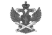 Документ подписан электронной подписью в системе электронного документооборота РоскомнадзораСВЕДЕНИЯ О СЕРТИФИКАТЕ ЭПСВЕДЕНИЯ О СЕРТИФИКАТЕ ЭПСертификатВладелецДействителен